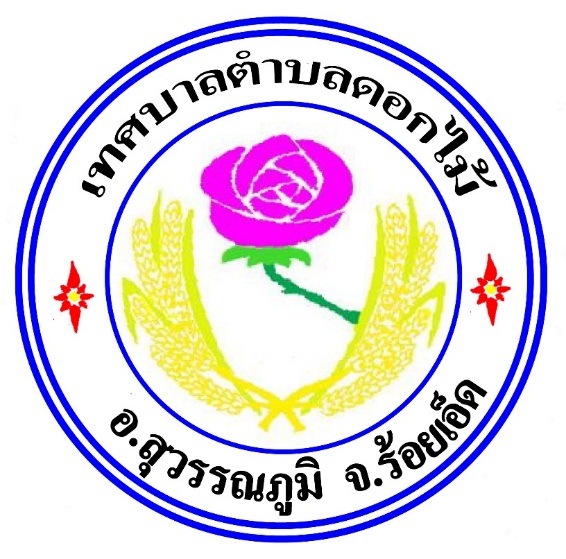 แผนปฏิบัติการป้องกันการทุจริต 4 ปี (พ.ศ. 2562– 2565)ของเทศบาลตำบลดอกไม้อำเภอสุวรรณภูมิ  จังหวัดร้อยเอ็ดคำนำ	ปัญหาการทุจริตและประพฤติมิชอบของหน่วยงานภาครัฐในปัจจุบันนับเป็นปัญหาที่รุนแรงและมีแนวโน้มที่จะพัฒนารูปแบบให้มีความสลับซับซ้อนมากยิ่งขึ้น ซึ่งส่งผลกระทบและยังทำลายทั้งทางด้านเศรษฐกิจ สังคม การเมืองและวัฒนธรรมอันดีงามชาติ ตลอดทั้งเป็นอุปสรรคต่อการพัฒนาประเทศในทุกๆด้าน 	เทศบาลตำบลดอกไม้ได้ตระหนักและเล็งเห็นความจำเป็นอย่างยิ่งที่หน่วยงานภาครัฐจะต้องเร่งดำเนินการป้องกัน การแก้ไขปัญหาการทุจริตและประพฤติมิชอบให้หมดสิ้นไปด้วยการสร้างระบบการป้องกันและควบคุมการปฏิบัติงานภายในให้มีประสิทธิภาพเพื่อป้องกันการทุจริตและประพฤติมิชอบภายในหน่วยงานจึงได้จัดทำแผนปฏิบัติการป้องกันการทุจริตสี่ปี (พ.ศ. 2562-2565) ขึ้น โดยมีความสอดคล้องกับยุทธศาสตร์ชาติว่าด้วยการป้องกันและปราบปรามการทุจริตระยะที่ 3 ( พ.ศ. 256๐-2564 )  ตามมติคณะรัฐมนตรี เมื่อวันที่ 11 ตุลาคม 2559 เพื่อเพิ่มประสิทธิภาพในการป้องกันการทุจริตตลอดจนแสดงให้เห็นถึงเจตจำนงทางการเมือง  ของผู้บริหารในการต่อต้านการทุจริตอย่างเป็นรูปธรรมสารบัญ												หน้าส่วนที่ 1 บทนำ๑. การวิเคราะห์ความเสี่ยงในการเกิดการทุจริตในองค์กร					๒. หลักการและเหตุผล (สภาพปัญหาการทุจริตขององค์กรปกครองส่วนท้องถิ่น)		๓. วัตถุประสงค์ของการจัดทำแผน								๔. เป้าหมาย										๕. ประโยชน์ของการจัดทำแผน								ส่วนที่ 2 แผนปฏิบัติการป้องกันการทุจริต									โครงการ/กิจกรรม/มาตรการ และจำนวนงบประมาณที่ดำเนินการ 4 ปี		(พ.ศ. 25๖2– 25๖5)	แยกตาม 4 มิติ								มิติที่ 1. การสร้างสังคมที่ไม่ทนต่อการทุจริต	มิติที่ 2. การบริหารราชการเพื่อป้องกันการทุจริต	มิติที่ 3. การส่งเสริมบทบาทและการมีส่วนร่วมของภาคประชาชน	มิติที่ 4. การเสริมสร้างและปรับปรุงกลไกในการตรวจสอบการปฏิบัติราชการขององค์กรปกครองส่วนท้องถิ่นส่วนที่ 3 รายละเอียดโครงการ/กิจกรรม/มาตรการตามแผนปฏิบัติการฯส่วนที่ 1บทนำ1.  การวิเคราะห์ความเสี่ยงในการเกิดการทุจริตในองค์กรปกครองส่วนท้องถิ่นการวิเคราะห์ความเสี่ยงในการเกิดการทุจริตในองค์กรปกครองส่วนท้องถิ่น มีวัตถุประสงค์เพื่อต้องการบ่งชี้ความเสี่ยงของการทุจริตที่มีอยู่ในองค์กรโดยการประเมินโอกาสของการทุจริตที่อาจเกิดขึ้น ตลอดจนบุคคลหรือหน่วยงานที่อาจเกี่ยวข้องกับการกระทําทุจริต เพื่อพิจารณาว่าการควบคุมและการป้องกันการทุจริตที่มีอยู่ในปัจจุบันมีประสิทธิภาพและประสิทธิผลหรือไม่การทุจริตในระดับท้องถิ่น พบว่าปัจจัยที่มีผลต่อการขยายตัวของการทุจริตในระดับท้องถิ่น ได้แก่การกระจายอํานาจลงสู่องค์กรปกครองส่วนท้องถิ่น แม้ว่าโดยหลักการแล้วการกระจายอํานาจมีวัตถุประสงค์สําคัญเพื่อให้บริการต่าง ๆ ของรัฐสามารถตอบสนองต่อความต้องการของชุมชนมากขึ้น มีประสิทธิภาพมากขึ้นแต่ในทางปฏิบัติทําให้แนวโน้มของการทุจริตในท้องถิ่นเพิ่มมากยิ่งขึ้นเช่นเดียวกันลักษณะการทุจริตในส่วนขององค์กรปกครองส่วนท้องถิ่น จําแนกเป็น 7 ประเภท ดังนี้1) การทุจริตด้านงบประมาณ การทําบัญชี การจัดซื้อจัดจ้าง และการเงินการคลัง ส่วนใหญ่เกิดจากการละเลยขององค์กรปกครองส่วนท้องถิ่น2) สภาพหรือปัญหาที่เกิดจากตัวบุคคล3) สภาพการทุจริตอันเกิดจากช่องว่างของกฎระเบียบและกฎหมาย4) สภาพหรือลักษณะปัญหาของการทุจริตที่เกิดจากการขาดความรู้ความเข้าใจและขาดคุณธรรมจริยธรรม5) สภาพหรือลักษณะปัญหาที่เกิดจากการขาดประชาสัมพันธ์ให้ประชาชนทราบ6) สภาพหรือลักษณะปัญหาของการทุจริตที่เกิดจากการตรวจสอบขาดความหลากหลายในการตรวจสอบจากภาคส่วนต่างๆ7) สภาพหรือลักษณะปัญหาของการทุจริตที่เกิดจากอํานาจ บารมี และอิทธิพลท้องถิ่นสาเหตุและปัจจัยที่นําไปสู่การทุจริตขององค์กรปกครองส่วนท้องถิ่นสามารถสรุปเป็นประเด็นได้ ดังนี้1) โอกาส แม้ว่าในปัจจุบันมีหน่วยงานและกฎหมายที่เกี่ยวข้องกับการป้องกันและปราบปรามการทุจริตแต่พบว่า ยังคงมีช่องว่างที่ทําให้เกิดโอกาสของการทุจริต ซึ่งโอกาสดังกล่าวเกิดขึ้นจากการบังคับใช้กฎหมายที่ไม่เข้มแข็ง กฎหมาย กฎระเบียบไม่รัดกุม และอํานาจหน้าที่โดยเฉพาะข้าราชการระดับสูงก็เป็นอีกโอกาสหนึ่งที่ทําให้เกิดการทุจริต2) สิ่งจูงใจ เป็นที่ยอมรับว่าสภาวะทางเศรษฐกิจที่มุ่งเน้นเรื่องของวัตถุนิยม สังคมทุนนิยม ทําให้คนในปัจจุบันมุ่งเน้นที่การสร้างความร่ำรวย ด้วยเหตุนี้จึงเป็นแรงจูงใจให้เจ้าหน้าที่มีแนวโน้มที่จะทําพฤติกรรมการทุจริตมากยิ่งขึ้น3) การขาดกลไกในการตรวจสอบความโปร่งใส การทุจริตในปัจจุบันมีรูปแบบที่ซับซ้อนขึ้นโดยเฉพาะการทุจริตในเชิงนโยบายที่ทําให้การทุจริตกลายเป็นความชอบธรรมในสายตาของประชาชน ขาดกลไกการตรวจสอบความโปร่งใสที่มีประสิทธิภาพ ดังนั้นจึงเป็นการยากที่จะเข้าไปตรวจสอบการทุจริตของบุคคลเหล่านี้4) การผูกขาด ในบางกรณีการดําเนินงานของภาครัฐ ได้แก่ การจัดซื้อ-จัดจ้าง เป็นเรื่องของการผูกขาด ดังนั้นจึงมีความเกี่ยวข้องเป็นห่วงโซ่ผลประโยชน์ทางธุรกิจ ในบางครั้งพบบริษัทมีการให้สินบนแกเจ้าหน้าที่เพื่อให้ตนเองได้รับสิทธิในการดําเนินงานโครงการของภาครัฐ รูปแบบของการผูกขาด ได้แก่ การผูกขาดในโครงการก่อสร้างและโครงสร้างพื้นฐานภาครัฐ5) การได้รับค่าตอบแทนที่ไม่เหมาะสม รายได้ไม่เพียงพอต่อรายจ่าย ความยากจนถือเป็นปัจจัยหนึ่งที่ทําให้ข้าราชการมีพฤติกรรมการทุจริต เพราะความต้องการที่จะมีสภาพความเป็นอยู่ที่ดีขึ้น ทําให้เจ้าหน้าที่ต้องแสวงหาช่องทางเพื่อเพิ่ม “รายได้พิเศษ” ให้กับตนเองและครอบครัว6) การขาดจริยธรรม คุณธรรม ในสมัยโบราณ ความซื่อสัตย์สุจริตเป็นคุณธรรมที่ได้รับการเน้นเป็นพิเศษถือว่าเป็นเครื่องวัดความดีของคน แต่ในปัจจุบัน พบว่า คนมีความละอายต่อบาปและเกรงกลัวบาปน้อยลง และมีความเห็นแก่ตัวมากยิ่งขึ้น มองแต่ประโยชน์ส่วนตนเป็นที่ตั้งมากกว่าที่จะยึดผลประโยชน์ส่วนรวม7) มีค่านิยมที่ผิด ปัจจุบันค่านิยมของสังคมได้เปลี่ยนจากยกย่องคนดี คนที่มีความซื่อสัตย์สุจริตเป็นยกย่องคนที่มีเงิน คนที่เป็นเศรษฐี มหาเศรษฐี คนที่มีตําแหน่งหน้าที่การงานสูง ด้วยเหตุนี้ ผู้ที่มีค่านิยมที่ผิดเห็นว่าการทุจริตเป็นวิถีชีวิตเป็นเรื่องปกติธรรมดา เห็นคนซื่อเป็นคนเซ่อ เห็นคนโกงเป็นคนฉลาด ย่อมจะทําการทุจริตฉ้อราษฎร์บังหลวง โดยไม่มีความละอายต่อบุญและบาป และไม่เกรงกลัวต่อกฎหมายของบ้านเมือง2. หลักการและเหตุผลปัจจุบันปัญหาการทุจริตคอร์รัปชันในประเทศไทยถือเป็นปัญหาเรื้อรังที่นับวันยิ่งจะทวีความรุนแรงและสลับซับซ้อนมากยิ่งขึ้นและส่งผลกระทบในวงกว้าง โดยเฉพาะอย่างยิ่งต่อความมั่นคงของชาติ เป็นปัญหาลําดับต้น ๆ ที่ขัดขวางการพัฒนาประเทศทั้งในด้านเศรษฐกิจ สังคมและการเมือง เนื่องจากเกิดขึ้นทุกภาคส่วนในสังคมไทย ไม่ว่าจะเป็นภาคการเมือง ภาคราชการ โดยเฉพาะองค์กรปกครองส่วนท้องถิ่นมักถูกมองจากภายนอกสังคมว่าเป็นองค์กรที่เอื้อต่อการทุจริตคอร์รัปชันและมักจะปรากฏข่าวการทุจริตตามสื่อและรายงานของทางราชการอยู่เสมอ ซึ่งได้ส่งผลสะเทือนต่อกระแสการกระจายอํานาจและความศรัทธาต่อระบบการปกครองส่วนท้องถิ่นอย่างยิ่ง ส่งผลให้ภาพลักษณ์ของประเทศไทยเรื่องการทุจริตคอร์รัปชันมีผลในเชิงลบสอดคล้องกับการจัดอันดับดัชนีชี้วัดภาพลักษณ์คอร์รัปชัน (Corruption Perception Index – CPI) ซึ่งเป็นเครื่องมือที่ใช้ประเมินการทุจริตคอร์รัปชันทั่วโลกที่จัดโดยองค์กรเพื่อความโปร่งใสนานาชาติ (Transparency International – IT) พบว่า ผลคะแนนของประเทศไทยระหว่างปี 2555 – 2558 อยู่ที่ 35 - 38 คะแนน จากคะแนนเต็ม 100 โดยในปี 2558 อยู่อันดับที่ 76 จาก 168 ประเทศทั่วโลก และเป็นอันดับที่ 3 ในประเทศอาเซียนรองจากประเทศสิงคโปร์และประเทศมาเลเซีย และล่าสุดพบว่าผลคะแนนของประเทศไทยปี 2559 ลดลง 3 คะแนน จากปี 2558 ได้ลําดับที่ 101 จาก 168 ประเทศ ซึ่งสามารถสะท้อนให้เห็นว่าประเทศไทยเป็นประเทศที่มีปัญหาการคอร์รัปชันอยู่ในระดับสูงแม้ว่าในช่วงระยะที่ผ่านมา ประเทศไทยได้แสดงให้เห็นถึงความพยายามในการปราบปรามการป้องกันการทุจริต ไม่ว่าจะเป็น การเป็นประเทศภาคีภายใต้อนุสัญญาสหประชาชาติว่าด้วยการต่อต้านการทุจริต (United Nations Convention Against Corruption-UNCAC) พ.ศ. 2546 การจัดตั้งองค์กรตามรัฐธรรมนูญ โดยเฉพาะอย่างยิ่งคณะกรรมการป้องกันปราบปรามการทุจริตแห่งชาติได้จัดทํายุทธศาสตร์ชาติว่าด้วยการป้องกันและปราบปรามการทุจริตมาแล้ว 3 ฉบับ แต่ปัญหาการทุจริตในประเทศไทยไม่ได้มีแนวโน้มที่ลดน้อยถอยลง สาเหตุที่ทําให้การทุจริตเป็นปัญหาที่สําคัญของสังคมไทยประกอบด้วยปัจจัยทางด้านพื้นฐานโครงสร้างสังคม ซึ่งเป็นสังคมที่ตั้งอยู่บนพื้นฐานความสัมพันธ์แนวดิ่ง (Vertical Relation) หรืออีกนัยหนึ่งคือพื้นฐานของสังคมอุปถัมภ์ที่ทําให้สังคมไทยยึดติดกับการช่วยเหลือเกื้อกูลกัน โดยเฉพาะในหมู่ญาติพี่น้องและพวกพ้อง ยึดติดกับกระแสบริโภคนิยม วัตถุนิยม ติดความสบาย ยกย่องคนที่มีเงินและมีอํานาจ คนไทยบางส่วนมองว่าการทุจริตคอรัปชันเป็นเรื่องปกติที่ยอมรับได้ ซึ่งนับได้ว่าเป็นปัญหาที่ฝังรากลึกในสังคมไทยมาตั้งแต่อดีตหรือกล่าวได้ว่าเป็นส่วนหนึ่งของค่านิยมและวัฒนธรรมไทยไปแล้ว ผนวกกับปัจจัยทางด้านการทํางานที่ไม่ได้บูรณาการความร่วมมือของทุกภาคส่วนไว้ด้วยกัน จึงส่งผลให้การทํางานของกลไกหรือความพยายามที่ได้กล่าวมาข้างต้นไม่สามารถทําได้อย่างเต็มศักยภาพ ขาดความเข้มแข็งปัจจุบันยุทธศาสตร์ชาติว่าด้วยการป้องกันและปราบปรามการทุจริตที่ใช้อยู่เป็นฉบับที่ 3 เริ่มจากปีพ.ศ. 2560 จนถึงปี พ.ศ. 2564 ซึ่งมุ่งสู่การเป็นประเทศที่มีมาตรฐานทางคุณธรรมจริยธรรม เป็นสังคมมิติใหม่ที่ประชาชนไม่เพิกเฉยต่อการทุจริตทุกรูปแบบ โดยได้รับความร่วมมือจากฝ่ายการเมือง หน่วยงานของรัฐตลอดจนประชาชน ในการพิทักษ์รักษาผลประโยชน์ของชาติและประชาชนเพื่อให้ประเทศไทยมีศักดิ์ศรีและเกียรติภูมิในด้านความโปร่งใสทัดเทียมนานาอารยประเทศ โดยกําหนดวิสัยทัศน์ “ประเทศไทยใสสะอาดไทยทั้งชาติต้านทุจริต” มีเป้าหมายหลักเพื่อให้ประเทศไทยได้รับการประเมินดัชนีการรับรู้การทุจริต (Corruption Perceptions Index : CPI) ไม่น้อยกว่าร้อยละ 50 ในปี พ.ศ. 2564 ซึ่งการที่ระดับคะแนนจะสูงขึ้นได้นั้น การบริหารงานภาครัฐต้องมีระดับธรรมาภิบาลที่สูงขึ้น เจ้าหน้าที่ของรัฐและประชาชนต้องมีพฤติกรรมแตกต่างจากที่เป็นอยู่ในปัจจุบัน ไม่ใช้ตําแหน่งหน้าที่ในทางทุจริตประพฤติมิชอบ โดยได้กําหนดยุทธศาสตร์การดําเนินงานหลักออกเป็น 6 ยุทธศาสตร์ ดังนี้ยุทธศาสตร์ที่ 1 สร้างสังคมที่ไม่ทนต่อการทุจริตยุทธศาสตร์ที่ 2 ยกระดับเจตจํานงทางการเมืองในการต่อต้านการทุจริตยุทธศาสตร์ที่ 3 สกัดกั้นการทุจริตเชิงนโยบายยุทธศาสตร์ที่ 4 พัฒนาระบบป้องกันการทุจริตเชิงรุกยุทธศาสตร์ที่ 5 ปฏิรูปกลไกและกระบวนการปราบปรามการทุจริตยุทธศาสตร์ที่ 6 ยกระดับคะแนนดัชนีการรับรู้การทุจริต (Corruption Perception Index : CPI) ดังนั้น เพื่อให้การดําเนินการขับเคลื่อนด้านการป้องกันและปราบปรามการทุจริตบังเกิดผลเป็นรูปธรรมในทางปฏิบัติ เป็นไปตามเจตนารมณ์ของยุทธศาสตร์ว่าด้วยการป้องกันและปราบปรามการทุจริตระยะที่ 3 (พ.ศ. 2560 - 2564) องค์กรปกครองส่วนท้องถิ่นจึงได้ตระหนักและให้ความสําคัญกับการบริหารจัดการที่มีความโปร่งใส สร้างค่านิยม วัฒนธรรมสุจริตให้เกิดในสังคมอย่างยั่งยืนจึงได้ดําเนินการจัดทําแผนปฏิบัติการองค์กรปกครองส่วนท้องถิ่นต้นแบบ ด้านการป้องกันการทุจริต (พ.ศ. 2559-2561) เพื่อกําหนดแนวทางการขับเคลื่อนด้านการป้องกันและปราบปรามการทุจริตผ่านโครงการ/กิจกรรม/มาตรการต่าง ๆ ที่เป็นรูปธรรมอย่างชัดเจน อันจะนําไปสู่การปฏิบัติอย่างมีประสิทธิภาพ บรรลุวัตถุประสงค์และเป้าหมายของการป้องกันและปราบปรามการทุจริตอย่างแท้จริง3. วัตถุประสงค์ของการจัดทําแผน1) เพื่อยกระดับเจตจํานงทางการเมืองในการต่อต้านการทุจริตของผู้บริหารองค์กรปกครองส่วนท้องถิ่น2) เพื่อยกระดับจิตสํานึกรับผิดชอบในผลประโยชน์ของสาธารณะของข้าราชการฝ่ายการเมืองข้าราชการฝ่ายบริหาร บุคลากรขององค์กรปกครองส่วนท้องถิ่นรวมถึงประชาชนในท้องถิ่น3) เพื่อให้การบริหารราชการขององค์กรปกครองส่วนท้องถิ่นเป็นไปตามหลักบริหารกิจการบ้านเมืองที่ดี (Good Governance)4) เพื่อส่งเสริมบทบาทการมีส่วนร่วม (people's participation) และตรวจสอบ (People's audit)ของภาคประชาชนในการบริหารกิจการขององค์กรปกครองส่วนท้องถิ่น5) เพื่อพัฒนาระบบกลไกมาตรการรวมถึงเครือข่ายในการตรวจสอบการปฏิบัติราชการขององค์กรปกครองส่วนท้องถิ่น4. เป้าหมาย1) ข้าราชการฝ่ายการเมืองข้าราชการฝ่ายบริหารบุคลากรขององค์กรปกครองส่วนท้องถิ่นรวมถึงประชาชนในท้องถิ่นมีจิตสำนึกและความตระหนักในการปฏิบัติหน้าที่ราชการให้บังเกิดประโยชน์สุขแก่ประชาชนท้องถิ่นปราศจากการก่อให้เกิดข้อสงสัยในการประพฤติปฏิบัติตามมาตรการจริยธรรมการขัดกันแห่งผลประโยชน์และแสวงหาประโยชน์โดยมิชอบ2) เครื่องมือ/มาตรการการปฏิบัติงานที่สามารถป้องกันปัญหาเกี่ยวกับการทุจริตและประพฤติมิชอบของข้าราชการ3) โครงการ/กิจกรรม/มาตรการที่สนับสนุนให้สาธารณะและภาคประชาชนเข้ามามีส่วนร่วมและตรวจสอบการปฏิบัติหรือบริหารราชการขององค์กรปกครองส่วนท้องถิ่น4) กลไกมาตรการรวมถึงเครือข่ายในการตรวจสอบการปฏิบัติราชการขององค์กรปกครองส่วนท้องถิ่นที่มีความเข้มแข็งในการตรวจสอบควบคุมและถ่วงดุลการใช้อำนาจอย่างเหมาะสม5) องค์กรปกครองส่วนท้องถิ่นมีแผนงานที่มีประสิทธิภาพลดโอกาสในการกระทำการทุจริตและประพฤติมิชอบจนเป็นที่ยอมรับจากทุกภาคส่วน5. ประโยชน์ของการจัดทำแผน1) ข้าราชการฝ่ายการเมืองข้าราชการฝ่ายบริหารบุคลากรขององค์กรปกครองส่วนท้องถิ่นรวมถึงประชาชนในท้องถิ่นมีจิตสำนึกรักท้องถิ่นของตนเองอันจะนำมาซึ่งการสร้างค่านิยมและอุดมการณ์ในการต่อต้านการทุจริต (Anti-Corruption) จากการปลูกฝังหลักคุณธรรมจริยธรรมหลักธรรมาภิบาลรวมถึงหลักเศรษฐกิจพอเพียงที่สามารถนำมาประยุกต์ใช้ในการทำงานและชีวิตประจำวัน2) องค์กรปกครองส่วนท้องถิ่นสามารถบริหารราชการเป็นไปตามหลักบริหารกิจการบ้านเมืองที่ดี(Good Governance) มีความโปร่งใสเป็นธรรมและตรวจสอบได้3) ภาคประชาชนมีส่วนร่วมตั้งแต่ร่วมคิดร่วมทำร่วมตัดสินใจรวมถึงร่วมตรวจสอบในฐานะพลเมืองที่มีจิตสำนึกรักท้องถิ่นอันจะนำมาซึ่งการสร้างเครือข่ายภาคประชาชนที่มีความเข้มแข็งในการเฝ้าระวังการทุจริต4) สามารถพัฒนาระบบกลไกมาตรการรวมถึงเครือข่ายในการตรวจสอบการปฏิบัติราชการขององค์กรปกครองส่วนท้องถิ่นทั้งจากภายในและภายนอกองค์กรที่มีความเข้มแข็งในการเฝ้าระวังการทุจริต5) องค์กรปกครองส่วนท้องถิ่นมีแนวทางการบริหารราชการที่มีประสิทธิภาพลดโอกาสในการกระทำการทุจริตและประพฤติมิชอบจนเป็นที่ยอมรับจากทุกภาคส่วนให้เป็นองค์กรปกครองส่วนท้องถิ่นต้นแบบ ด้านการป้องกันการทุจริตอันจะส่งผลให้ประชาชนในท้องถิ่นเกิดความภาคภูมิใจและให้ความร่วมมือกันเป็นเครือข่ายในการเฝ้าระวังการทุจริตที่เข้มแข็งอย่างยั่งยืนส่วนที่  ๒โครงการ/กิจกรรม/มาตรการ และจำนวนงบประมาณที่ดำเนินการ 4 ปี(พ.ศ. 25๖2– 25๖5)	โดยแยกตามมิติ๔ มิติ ดังนี้มิติที่ 1. การสร้างสังคมที่ไม่ทนต่อการทุจริตมิติที่ 1. การสร้างสังคมที่ไม่ทนต่อการทุจริต(-ต่อ-)มิติที่ 2. การบริหารราชการเพื่อป้องกันการทุจริตมิติที่ 2. การบริหารราชการเพื่อป้องกันการทุจริต(-ต่อ-)มิติที่ 2. การบริหารราชการเพื่อป้องกันการทุจริต(-ต่อ-)มิติที่ 3. การส่งเสริมบทบาทและการมีส่วนร่วมของภาคประชาชนมิติที่ 3. การส่งเสริมบทบาทและการมีส่วนร่วมของภาคประชาชน(-ต่อ-)มิติที่ 3. การส่งเสริมบทบาทและการมีส่วนร่วมของภาคประชาชน(-ต่อ-)มิติที่ 4. การเสริมสร้างและปรับปรุงกลไกในการตรวจสอบการปฏิบัติราชการขององค์กรปกครองส่วนท้องถิ่นมิติที่ 4. การเสริมสร้างและปรับปรุงกลไกในการตรวจสอบการปฏิบัติราชการขององค์กรปกครองส่วนท้องถิ่น(-ต่อ-)มิติที่ 4. การเสริมสร้างและปรับปรุงกลไกในการตรวจสอบการปฏิบัติราชการขององค์กรปกครองส่วนท้องถิ่น(-ต่อ-)ส่วนที่  ๓รายละเอียดโครงการ/กิจกรรม/มาตรการมิติที่ 1 การสร้างสังคมที่ไม่ทนต่อการทุจริต1.1 การสร้างจิตสำนึกและความตระหนักแก่บุคลากรทั้งข้าราชการการเมืองฝ่ายบริหารข้าราชการการเมืองฝ่ายสภาท้องถิ่นและฝ่ายประจำขององค์กรปกครองส่วนท้องถิ่น      1.1.1 สร้างจิตสำนึกและความตระหนักในการปฏิบัติราชการตามอำนาจหน้าที่ให้บังเกิดประโยชนสุขแก่ประชาชนในท้องถิ่นลำดับที่ ๑๑.  ชื่อโครงการอบรมและศึกษาดูงานเพื่อเพิ่มประสิทธิภาพสำหรับคณะผู้บริหาร  สมาชิกสภา                     พนักงานเทศบาลและพนักงานจ้าง๒.  หลักการและเหตุผลการทุจริตคอร์รัปชั่นเป็นปัญหาที่สำคัญซึ่งได้แพร่กระจายขยายวงกว้างไปทั่วโลกจากผลการศึกษาพบว่าในประเทศไทยมีการทุจริตคอร์รัปชั่นมาโดยตลอดทั้งระดับประเทศและระดับท้องถิ่นทั้งภาคราชการและภาคเอกชนซึ่งเข้ามาร่วมงานกับภาครัฐอีกทั้งได้ทวีความรุนแรงยิ่งขึ้นส่งผลกระทบอย่างร้ายแรงต่อการเจริญเติบโตทางเศรษฐกิจการพัฒนาสังคมเสถียรภาพทางการเมืองตลอดจนความมั่งคงของประเทศเหตุผลสำคัญที่ทำให้ปัญหาการทุจริตในประเทศไทยยังมิได้ลดน้อยลงในขณะนี้เนื่องจากคนไทยส่วนใหญ่ยังมีวัฒนธรรมและค่านิยมที่เป็นอุปสรรคในการป้องกันและปราบปรามการทุจริตอาทิเช่นค่านิยมในการบริโภคความสะดวกสบายยกย่องคนที่มีฐานะดีและวัฒนธรรมระบบอุปถัมภ์ที่อยู่คู่กับสังคมไทยมาเป็นเวลานานเป็นผลให้เกิดความเสื่อมของค่านิยมและวัฒนธรรมที่ดีงามของไทยประกอบกับปัญหาความล่าช้าและความโปร่งใสในการให้บริการของภาครัฐรวมทั้งการละเลยการปฏิบัติตามกฎหมายและการบังคับใช้กฎหมายที่เคร่งครัดและมีประสิทธิภาพปัญหาเหล่านี้เป็นปัญหาที่เรื้อรังสะสมมานานและเป็นปัจจัยที่เอื้อต่อการทุจริตเป็นอย่างมากปัจจุบันการทุจริตมีลักษณะเป็นวัฏจักรและเครือข่ายที่เกิดขึ้นในทุกระดับอย่างเป็นระบบมีรูปแบบการทุจริตที่แตกต่างและหลากหลายอาทิการทุจริตเชิงนโยบายการทุจริตต่อตำแหน่งหน้าที่ราชการการทุจริตในการจัดซื้อจัดจ้างการทุจริตในการให้สัมปทานฯลฯซึ่งล้วนแต่มีเจ้าหน้าที่ของรัฐเข้าไปมีส่วนเกี่ยวข้องจึงมีความจำเป็นอย่างยิ่งที่ต้องมีการปลูกฝังค่านิยมที่สร้างสรรค์มีกลไกหรือเครื่องมือที่จะควบคุมให้เจ้าหน้าที่ภาครัฐเกิดพฤติกรรมในเชิงบวกและป้องกันไม่ให้เกิดพฤติกรรมในเชิงลบร่วมกันสร้างภูมิคุ้มกันที่ถาวรแข็งแรงในการป้องกันและต่อต้านการทุจริตประพฤติมิชอบดังนั้นเพื่อกระตุ้นเตือนและส่งเสริมให้ผู้บริหาร สมาชิกสภาเทศบาล และข้าราชการเจ้าหน้าที่ของเทศบาลตำบลดอกไม้ได้ตระหนักและให้ความสำคัญกับการประพฤติปฏิบัติโดยใช้หลักคุณธรรมจริยธรรมในการดำเนินชีวิตและปฏิบัติหน้าที่ยึดถือปฏิบัติตามระเบียบกฎหมายอย่างเคร่งครัดในการปฏิบัติงานเพื่อสร้างความเชื่อมั่นให้แก่ประชาชนจึงเห็นควรจัดให้มีโครงการส่งเสริมคุณธรรม และให้ความรู้เพื่อเสริมสร้างการป้องกันและปราบปรามการทุจริตในการปฏิบัติงานขึ้น๓. วัตถุประสงค์๑. เพื่อเสริมสร้างคุณธรรม และพฤติกรรมวิธีการทำงานที่สุจริตโปร่งใสของผู้บริหาร สมาชิกสภา ข้าราชการและเจ้าหน้าที่ของเทศบาลตำบลดอกไม้๒. เพื่อเสริมสร้างความรู้เกี่ยวกับระเบียบกฎหมายที่เกี่ยวข้องกับการปฏิบัติราชการ                     ให้กับผู้บริหาร สมาชิกสภา ข้าราชการและเจ้าหน้าที่ของเทศบาลตำบลดอกไม้3. เพื่อให้คณะผู้บริหาร  สมาชิกสภาเทศบาล  พนักงานเทศบาลและพนักงานจ้างศึกษารูปแบบการดำเนินงานทางการบริหารกิจการของ  อปท.อื่น  และด้านการพัฒนารายได้ในท้องถิ่น  ที่ประสบความสำเร็จและนำมาปรับใช้ในพื้นที่๔. เป้าหมาย๑. ข้าราชการและเจ้าหน้าที่ของเทศบาลตำบลดอกไม้๒. สมาชิกสภาเทศบาลตำบลดอกไม้๓. คณะผู้บริหารเทศบาลตำบลดอกไม้รวมทั้งสิ้นจำนวน55คน๕. พื้นที่ดำเนินการ	สำนักงานเทศบาลตำบลดอกไม้6. วิธีดำเนินการ1. จัดทำโครงการเพื่อขออนุมัติจากผู้บริหารท้องถิ่น2. มอบงานให้กับผู้รับผิดชอบโครงการและผู้ที่เกี่ยวข้องเพื่อวางแผนและจัดเตรียมโครงการ3. จัดทำกำหนดการและหัวข้อการอบรม4. ประสานงานกับหน่วยงานที่เกี่ยวข้องเพื่อจัดหาวิทยากร5. สรุปผลในภาพรวมและรายงานผลการดำเนินการตามโครงการให้ผู้บริหารท้องถิ่นทราบ๗. ระยะเวลาการดำเนินการ ๔ ปี (ปีงบประมาณ ปีงบประมาณ พ.ศ. ๒๕๖2-๒๕๖5)๘. งบประมาณในการดำเนินการ	250,000.- บาท๙. ผู้รับผิดชอบโครงการสำนักปลัด งานกฎหมายและคดี๑๐. ตัวชี้วัด/ผลลัพธ์	ตัวชี้วัดประชาชนผู้มารับบริการที่เทศบาลตำบลดอกไม้ประเมินความพึงพอใจการปฏิบัติงานของพนักงานโดยใช้แบบประเมินเป็นตัวชี้วัดและต้องได้รับผลการประเมินไม่ต่ำกว่าร้อยละ 70	ผลลัพธ์ผู้บริหารสมาชิกสภาและพนักงานเทศบาลตำบลดอกไม้เกิดจิตสำนึกที่ดีในการต่อต้านการทุจริตและประพฤติปฏิบัติโดยยึดมั่นตามหลักประมวลจริยธรรม	1.1.2 สร้างจิตสำนึกและความตระหนักในการประพฤติตามประมวลจริยธรรมลำดับที่ ๑1. ชื่อโครงการ : มาตรการ “ส่งเสริมการปฏิบัติงานตามประมวลจริยธรรมของเทศบาลตำบลดอกไม้”2. หลักการและเหตุผลตามที่เทศบาลตำบลดอกไม้ได้ประกาศใช้ประมวลจริยธรรมของเทศบาลตำบลดอกไม้พ.ศ. 2560โดยกำหนดกลไกและระบบในการบังคับใช้อย่างมีประสิทธิภาพทั้งนี้การฝ่าฝืนหรือไม่ปฏิบัติตามมาตรฐานทางจริยธรรมดังกล่าวให้ถือว่าเป็นการกระทำผิดทางวินัยซึ่งมีการกำหนดขั้นตอนการลงโทษตามความร้ายแรงแห่งการกระทำเพื่อรักษาประโยชน์ส่วนรวมและประเทศชาติอำนวยความสะดวกและให้บริการแก่ประชาชนตามหลักธรรมาภิบาลโดยจะต้องยึดมั่นในค่านิยมหลักของมาตรฐานจริยธรรม 9 ประการได้แก่ ยึดมั่นในคุณธรรมและจริยธรรม,มีจิตสำนึกที่ดีซื่อสัตย์สุจริตและรับผิดชอบ,ยึดถือประโยชน์ ของประเทศชาติเหนือกว่าประโยชน์ส่วนตนและไม่มีประโยชน์ทับซ้อน,ยืนหยัดทำในสิ่งที่ถูกต้องเป็นธรรมและถูกกฎหมาย, ให้บริการแก่ประชาชนด้วยความรวดเร็วมีอัธยาศัยและไม่เลือกปฏิบัติ, ให้ข้อมูลข่าวสารแก่ประชาชนอย่างครบถ้วนถูกต้องและไม่บิดเบือนข้อเท็จจริง,มุ่งผลสัมฤทธิ์ของงานรักษามาตรฐานมีคุณภาพโปร่งใสและตรวจสอบได้, ยึดมั่นในระบอบประชาธิปไตยอันมีพระมหากษัตริย์ ทรงเป็นประมุขและยึดมั่นในหลักจรรยาวิชาชีพขององค์กรนอกจากนี้สำนักงานก.พ. ได้กำหนดแนวทางการดำเนินการตามประมวลจริยธรรมข้าราชการพลเรือนกรณีการเรี่ยไรและกรณีการให้หรือรับของขวัญหรือประโยชน์อื่นใดโดยมีวัตถุประสงค์เพื่อกำหนดให้ข้าราชการต้องละเว้นจากการแสวงหาประโยชน์ที่มิชอบโดยอาศัยตำแหน่งหน้าที่และไม่กระทำการอันเป็นการขัดกันระหว่างประโยชน์ส่วนตนและประโยชน์ส่วนรวมตามนัยหนังสือสำนักงานก.พ. ที่นร 1013.7/ว 11 ลงวันที่ 25 ธันวาคม 2557 ซึ่งเทศบาลตำบลดอกไม้ควรนำแนวทางการดำเนินการดังกล่าวมาปรับใช้เป็นแนวทางในการถือปฏิบัติโดยอนุโลมดังนั้นเพื่อให้เกิดความโปร่งใสในการปฏิบัติงานและเป็นที่เชื่อถือไว้วางใจของประชาชนเทศบาลตำบลดอกไม้ได้จัดทำมาตรการ “ส่งเสริมการปฏิบัติงานตามประมวลจริยธรรมของเทศบาลตำบลดอกไม้” ขึ้นเพื่อให้บุคลากรทั้งฝ่ายการเมืองและฝ่ายประจำทุกระดับนำไปใช้ในการปฏิบัติหน้าที่ด้วยความซื่อสัตย์สุจริตมีคุณธรรมจริยธรรมไม่กระทำการอันเป็นการขัดกันแห่งผลประโยชน์หรือการมีผลประโยชน์ทับซ้อน3. วัตถุประสงค์3.1 เพื่อเป็นเครื่องมือกำกับความประพฤติของข้าราชการที่สร้างความโปร่งใสมีมาตรฐานในการปฏิบัติงานที่ชัดเจนและเป็นสากล3.2 เพื่อยึดถือเป็นหลักการและแนวทางการปฏิบัติงานอย่างสม่ำเสมอทั้งในระดับองค์กรและระดับบุคคลและเป็นเครื่องมือการตรวจสอบการทำงานด้านต่างๆของเทศบาลตำบลดอกไม้เพื่อให้การดำเนินงานเป็นไปตามหลักคุณธรรมจริยธรรมมีประสิทธิภาพและประสิทธิผล3.3 เพื่อทำให้เกิดรูปแบบองค์กรอันเป็นที่ยอมรับเพิ่มความน่าเชื่อถือเกิดความมั่นใจแก่ผู้รับบริการและประชาชนทั่วไปตลอดจนผู้มีส่วนได้เสีย3.4 เพื่อให้เกิดพันธะผูกพันระหว่างองค์กรและข้าราชการในทุกระดับโดยให้ฝ่ายบริหารใช้อำนาจในขอบเขตสร้างระบบความรับผิดชอบของข้าราชการต่อตนเองต่อองค์กรต่อผู้บังคับบัญชาต่อประชาชนและต่อสังคมตามลำดับ3.5 เพื่อป้องกันการแสวงหาประโยชน์โดยมิชอบและความขัดแย้งทางผลประโยชน์ที่อาจเกิดขึ้นรวมทั้งเสริมสร้างความโปร่งใสในการปฏิบัติงาน4. เป้าหมาย/ผลผลิตคณะผู้บริหารสมาชิกสภาพนักงานเทศบาลลูกจ้างประจำและพนักงานจ้างทั่วไป5. พื้นที่ดำเนินการสำนักงานเทศบาลตำบลดอกไม้6. วิธีดำเนินการ1. เผยแพร่ประมวลจริยธรรมของเทศบาลตำบลดอกไม้เพื่อใช้เป็นค่านิยมสำหรับองค์กรข้าราชการทุกคนพึงยึดถือเป็นแนวทางปฏิบัติควบคู่ไปกับระเบียบและกฎข้อบังคับอื่นๆอย่างทั่วถึงและมีประสิทธิภาพ2. เผยแพร่ประชาสัมพันธ์เกี่ยวกับประมวลจริยธรรมของเทศบาลตำบลดอกไม้เปิดเผยเป็นการทั่วไปแก่สาธารณชนให้มีส่วนร่วมรับรู้และร่วมติดตามตรวจสอบตามประกาศคณะกรรมการข้อมูลข่าวสารของราชการเรื่องกำหนดให้ข้อมูลข่าวสารตามเกณ์มาตรฐานความโปร่งใสและตัวชี้วัดความโปร่งใสของหน่วยงานของรัฐเป็นข้อมูลข่าวสารที่ต้องจัดไว้ให้ประชาชนตรวจดูได้ตามมาตรา 9 วรรคหนึ่ง (8)7. ระยะเวลาดำเนินการปีงบประมาณพ.ศ. 25๖2-๒๕๖58. งบประมาณดำเนินการไม่ใช้งบประมาณ9. ผู้รับผิดชอบสำนักปลัดเทศบาลตำบลดอกไม้ นักทรัพยากรบุคคล10. ตัวชี้วัด/ผลลัพธ์คณะผู้บริหารสมาชิกสภาพนักงานเทศบาลพนักงานปฏิบัติงานตามประมวลจริยธรรมของเทศบาลตำบลดอกไม้ลำดับที่ ๒1. ชื่อโครงการ : มาตรการ “เสริมสร้างองค์ความรู้ด้านการต่อต้านการทุจริต”2. หลักการและเหตุผลด้วยยุทธศาสตร์ชาติว่าด้วยการป้องกันและปราบปรามการทุจริตระยะที่ 3 (พ.ศ. 25๖๐ – 256๔) มุ่งสู่การเป็นประเทศที่มีมาตรฐานทางคุณธรรมจริยธรรมเป็นสังคมมิติใหม่ที่ประชาชนไม่เพิกเฉยต่อการทุจริตทุกรูปแบบโดยได้รับความร่วมมือจากฝ่ายการเมืองหน่วยงานของรัฐตลอดจนประชาชนในการพิทักษ์รักษาผลประโยชน์ของชาติและประชาชนเพื่อให้ประเทศไทยมีศักดิ์ศรีและเกียรติภูมิในด้านความโปร่งใสทัดเทียมนานาอารยประเทศมีเป้าหมายหลักเพื่อให้ประเทศไทยได้รับการประเมินดัชนีการรับรู้การทุจริต (CorruptionPerceptions Index : CPI) ไม่น้อยกว่าร้อยละ 50 ในปีพ.ศ. 2564	ดังนั้นเพื่อให้การบริหารงานในพื้นที่สามารถตอบสนองต่อแผนยุทธศาสตร์ฯข้างต้นเทศบาลตำบลดอกไม้จึงได้กำหนดแนวทาง/มาตรการเสริมสร้างองค์ความรู้ด้านการทุจริตขึ้นเพื่อให้สามารถแปลงแผนยุทธศาสตร์ว่าด้วยการป้องกันและปราบปรามการทุจริตระยะที่ 3 (พ.ศ. 25๖๐ – 256๔) ไปสู่การปฏิบัติที่เป็นรูปธรรมและเกิดความยั่งยืนในการปฏิบัติ3. วัตถุประสงค์3.1 เพื่อเสริมสร้างองค์ความรู้ด้านการต่อต้านการทุจริตแก่คณะผู้บริหารท้องถิ่นสมาชิกสภาท้องถิ่นข้าราชการฝ่ายประจำลูกจ้างประจำตลอดจนพนักงานทั่วไป3.2 เพื่อสร้างจิตสำนึกและความตระหนักในการประพฤติตามประมวลจริยธรรมแก่คณะผู้บริหารท้องถิ่นสมาชิกสภาท้องถิ่นข้าราชการฝ่ายประจำลูกจ้างประจำตลอดจนพนักงานทั่วไป4. เป้าหมาย/ผลผลิตข้อมูล/องค์กรความรู้ด้านการต่อต้านการทุจริตที่นำมาเผยแพร่มากกว่า 5 เรื่องขึ้นไป5. พื้นที่ดำเนินการสำนักงานเทศบาลตำบลดอกไม้6. วิธีดำเนินการ1. รวบรวมและเรียบเรียงฐานข้อมูล/องค์ความรู้เกี่ยวข้องกับการปลูกจิตสำนึกด้านการต่อต้านการทุจริตอาทิกฎหมายป.ป.ช. มาตรา 100 มาตรา 103 มาตรา 103/7 สื่อประชาสัมพันธ์ต่างๆที่เกี่ยวข้องกับการปลูกจิตสำนึก2. เผยแพร่ประชาสัมพันธ์และสร้างเสริมองค์ความรู้ให้บุคลากรในสังกัดได้รับทราบและถือปฏิบัติอย่างเคร่งครัดผ่านโครงการ/กิจกรรมและสื่อช่องทางต่างๆ7. ระยะเวลาดำเนินการปีงบประมาณพ.ศ. 25๖28. งบประมาณดำเนินการไม่ใช้งบประมาณ9. ผู้รับผิดชอบโครงการงานกฎหมายและคดี สำนักปลัดเทศบาลตำบลดอกไม้10. ตัวชี้วัด/ผลลัพธ์จำนวนข้อมูล/องค์กรความรู้ด้านการต่อต้านการทุจริตที่นำมาเผยแพร่	1.1.3  สร้างจิตสำนึกและความตระหนักที่จะไม่กระทำการอันเป็นการขัดกันแห่งผลประโยชน์หรือการมีผลประโยชน์ทับซ้อนลำดับที่ ๑1. ชื่อโครงการ : กิจกรรมให้ความรู้เรื่องผลประโยชน์ทับซ้อนให้กับพนักงานเทศบาลตำบลและพนักงานจ้างของเทศบาลตำบลดอกไม้2. หลักการและเหตุผลด้วยสถานการณ์หรือการกระทำของบุคคลมีผลประโยชน์ส่วนตนเข้ามาเกี่ยวข้องจนส่งผลกระทบต่อการตัดสินใจหรือการปฏิบัติหน้าที่ในตำแหน่งการกระทำดังกล่าวอาจเกิดขึ้นโดยรู้ตัวหรือไม่รู้ตัวทั้งเจตนาหรือไม่เจตนาหรือหรือบางเรื่องเป็นการปฏิบัติสืบต่อกันมาจนไม่เห็นว่าจะเป็นสิ่งผิดแต่อย่างใดพฤติกรรมเหล่านี้เป็นการกระทำความผิดทางจริยธรรมของเจ้าหน้าที่ของรัฐที่ต้องคำนึงถึงผลประโยชน์สาธารณะ(ประโยชน์ของส่วนรวม) แต่กลับตัดสินใจปฏิบัติหน้าที่โดยคำนึงถึงประโยชน์ของตนเองหรือพวกพ้อง“ผลประโยชน์ทับซ้อน” หมายถึงสถานการณ์ที่เจ้าหน้าที่ของรัฐมีผลประโยชน์ส่วนตนอยู่และมีการใช้อิทธิพลตามอำนาจหน้าที่และความรับผิดชอบเพื่อให้เกิดประโยชนส่วนตัวโดยก่อให้เกิดผลเสียต่อผลประโยชน์ส่วนรวมผลประโยชน์ทับซ้อนมีหลากหลายรูปแบบไม่จำกัดอยู่ในรูปของตัวเงินหรือทรัพย์สินเท่านั้นแต่รวมถึงผลประโยชน์อื่นๆที่ไม่ใช่รูปตัวเงินหรือทรัพย์สินก็ได้อาทิการแต่งตั้งพรรคพวกเข้าไปดำรงตำแหน่งในองค์กรต่างๆทั้งในหน่วยราชการรัฐวิสาหกิจและบริษัทจำกัดหรือการที่บุคคลผู้มีอำนาจที่ตัดสินใจให้ญาติพี่น้องหรือบริษัทที่ตนมีส่วนได้ส่วนเสียได้รับสัมปทานหรือผลประโยชน์จากทางราชการโดยมิชอบทั้งนี้หมายรวมถึงความขัดแย้งกันระหว่างผลประโยชน์ส่วนตนและผลประโยชน์ส่วนรวมดังนั้นเทศบาลตำบลดอกไม้จึงได้จัดกิจกรรมให้ความรู้ความเข้าใจการป้องกันผลประโยชน์ทับซ้อนแก่บุคลากรในเทศบาลตำบลดอกไม้เพื่อป้องกันการทุจริตในการปฏิบัติราชการจึงได้จัดกิจกรรมป้องกันผลประโยชน์ทับซ้อนผ่านการประชุมผู้บริหารกับพนักงานเทศบาลเพื่อให้พนักงานทุกคนทำงานโดยยึดถือระเบียบกฎหมายคุณธรรมจริยธรรมเพื่อเป็นเครื่องกำกับความประพฤติของตนเพื่อไม่ให้เกิดผลประโยชน์ทับซ้อน3. วัตถุประสงค์3.1 เพื่อให้ความรู้ความเข้าใจแก่พนักงานเทศบาล พนักงานจ้างเกี่ยวกับการป้องกันผลประโยชน์            ทับซ้อน3.2 เพื่อเสริมสร้างพฤติกรรมและวิธีการทำงานที่สุจริตโปร่งใสของข้าราชการและเจ้าหน้าที่ของเทศบาลตำบลดอกไม้3.3 เพื่อเสริมสร้างให้ข้าราชการและเจ้าหน้าที่ของเทศบาลตำบลดอกไม้มีจิตสำนึกค่านิยมและวัฒนธรรมเรื่องความซื่อสัตย์สุจริตมุ่งมั่นทำงานอย่างมีประสิทธิภาพมีคุณธรรมอันมั่นคงส่งผลให้หน่วยงานปลอดจากการทุจริตคอร์รัปชันมุ่งสู่การเป็นข้าราชการท้องถิ่นไทยใสสะอาด4. เป้าหมายข้าราชการพนักงานเทศบาลตำบลดอกไม้5. พื้นที่ดำเนินการเทศบาลตำบลดอกไม้6. วิธีการดำเนินการจัดประชุมประจำเดือนและให้ความรู้เรื่องผลประโยชน์ทับซ้อน7. ระยะเวลาการดำเนินการ4 ปี(ปีงบประมาณพ.ศ. 25๖2 – 25๖5)8. งบประมาณในการดำเนินโครงการไม่ใช้งบประมาณ9. ผู้รับผิดชอบโครงการงานกฎหมายและคดีสำนักปลัดเทศบาลตำบลดอกไม้10. ตัวชี้วัด/ผลลัพธ์ตัวชี้วัดข้าราชการพนักงานมีความเข้าใจเรื่องผลประโยชน์ทับซ้อนผลลัพธ์ข้าราชการพนักงานมีความรู้เกี่ยวกับผลประโยชน์ทับซ้อนและมีความประพฤติปฏิบัติงานไม่ยุ่งเกี่ยวกับผลประโยชน์ทับซ้อน	1.2 การสร้างจิตสำนึกและความตระหนักแก่ประชาชนทุกภาคส่วน ในท้องถิ่นลำดับที่ ๑โครงการ อบรมและศึกษาดูงานชุมชนเข็มแข็งสำหรับคณะผู้บริหาร  สมาชิกสภาเทศบาล              ผู้นำชุมชน  อปพร. และเจ้าหน้าที่เกี่ยวข้อง๒.  หลักการและเหตุผล	จากสภาพปัญหาต่างๆ  ทั้งด้านการเมือง  เศรษฐกิจ  สิ่งแวดล้อม ได้ก่อให้เกิดปัญหาด้านต่างๆ  ขึ้นมากมาย  ส่งผลกระทบต่อประชาชนทุกชนชั้นในแต่ละภูมิภาค   จากปัญหาที่เกิดขึ้น  จำเป็นต้องให้ประชาชนทุกคนร่วมมือกันแก้ไขปัญหาที่เกิดขึ้น  โดยเฉพาะอย่างยิ่งจำเป็นต้องให้ความจำเป็นต่อกระบวนการพัฒนาเศรษฐกิจกระบวนเป็นต่อกระบวนการพัฒนาที่เน้นศูนย์กลาง โยการเพิ่มศักยภาพของคนและชุมชนให้เข็มแข็ง  มีความพร้อมในการเข้าไปมีส่วนร่วมในการพัฒนาเศรษฐกิจและ  สังคม  การบริหารทรัพยากรธรรมชาติ  และการดูแลรักษาสิ่งแวดล้อมให้ยั่งยืน  จึงต้องเริ่มการใช้จุดแข็งในสังคมและทุนทางสังคมที่มีอยู่   โดยเฉพาะอย่างยิ่งชุมชนที่เป็นทุนสำคัญในการสร้างความเข็มแข็งให้กับชุมชน  ในเขตเทศบาลตำบลดอกไม้ จึงได้จัดโครงการอบรมและศึกษาดูงานชุมชนเข็มแข็งคณะผู้บริหาร  สมาชิกสภาเทศบาล ผู้นำชุมชน  อสม  อปพร.และเจ้าหน้าที่ที่เกี่ยวข้อง๓.  วัตถุประสงค์	1.เพื่อเสริมสร้างและสนับสนุนความเข็มแข็งของชุมชนเป็นไปอย่างมีประสิทธิภาพ	2.เพื่อชุมชนสามารถแก้ไขปัญหาที่เกิดขึ้นได้	3.ผู้เข้าร่วมโครงการสามารถนำรูปแบบการดำเนินงานจากที่ศึกษาดูงานมาปรับใช้ในท้องถิ่นทั้งด้านการมีส่วนร่วมและพัฒนารายได้๔.  เป้าหมาย	สมาชิกสภาเทศบาล ผู้นำชุมชน  อสม  อปพร.และเจ้าหน้าที่ที่เกี่ยวข้อง	๕. พื้นที่ดำเนินการ	พื้นที่เขตเทศบาลตำบลดอกไม้ทั้งหก(๖)หมู่บ้าน๖. ระยะเวลาดำเนินการ	๔ ปี (พ.ศ. 25๖2  - พ.ศ. 2565)๗. วิธีดำเนินการ1. ประชุมเจ้าหน้าที่ที่เกี่ยวข้อง2.  เสนอโครงการเพื่อพิจารณาอนุมัติโครงการ3. ประสานงานกับหน่วยงานที่เกี่ยวข้อง4.  ติดต่อวิทยากร5.  จัดเตรียมสถานที่6.  ดำเนินการการจัดกิจกรรม7.  สรุปผลการดำเนินงานงบประมาณ  	246,000.-บาท๘. ผลที่คาดว่าจะได้รับ	1.ชุมชนมีการบริหารงาน	2.ชุมชนสามารถแก้ไขปัญหาต่างๆที่เกิดขึ้นได้	3.ผู้ที่ร่วมโครงการสามารถนำความรู้ที่ได้มาปรับใช้ในท้องถิ่นให้เกิดประโยชน์สูงสุดลำดับที่ 2๑. โครงการปลูกป่าชุมชน๒. หลักการและเหตุผลเนื่องด้วยปัจจุบันโลกกำลังเผชิญกับสภาวะการเปลี่ยนแปลงของสภาพภูมิอากาศ (Climate Change)ที่ทำให้อุณหภูมิโลกสูงขึ้นหรือที่เรียกว่าสภาวะโลกร้อนซึ่งส่งผลให้เกิดปรากฏการณ์ทางธรรมชาติที่มีผลกระทบกับวิถีชีวิตของมนุษย์อาทิเกิดความแห้งแล้งมีไฟไหม้ป่าฝนตกไม่ตรงฤดูกาลอากาศหนาวและหิมะตกในประเทศที่ไม่เคยมีหิมะตกเป็นต้นส่วนหนึ่งเป็นผลมาจากการตัดไม้ทำลายป่าของมนุษย์ดังนั้นประเทศต่างๆทั่วโลกจึงได้ร่วมมือกันป้องกันและแก้ไขภาวะโลกร้อนซึ่งเป็นปัญหาที่สำคัญส่งผลกระทบต่อคุณภาพชีวิตของประชาชนทั้งในระดับภูมิภาคและระดับประเทศการเพิ่มพื้นที่สีเขียวจึงเป็นหนทางหนึ่งในการแก้ไขปัญหาภาวะโลกร้อนในระดับประเทศการเพิ่มพื้นที่สีเขียวจึงเป็นหนทางหนึ่งในการแก้ไขปัญหาภาวะโลกร้อนโดยตรงเนื่องจากต้นไม้เป็นทั้งแหล่งดูดซับก๊าซคาร์บอนไดออกไซด์แหล่งกรองมลพิษและผลิตก๊าซออกซิเจนอีกทั้งเป็นการสร้างความสมดุลการใช้พื้นที่ให้เกิดความเหมาะสมลดอุณหภูมิของพื้นผิวในพื้นที่นั้นๆลงได้อย่างน้อย๒องศาเซลเซียส	เทศบาลตำบลดอกไม้จึงได้จัดทำโครงการ “ปลูกป่าชุมชน” เพื่อให้ประชาชนได้มีส่วนร่วมในการแก้ไขปัญหาภาวะโลกร้อนสร้างเมืองน่าอยู่สวยงาม (Beautified City) เพื่อให้เกิดความร่มรื่นแก่ชุมชนพร้อมทั้งเป็นการเพิ่มคุณภาพชีวิตของประชาชนในชุมชนให้มีผืนป่าเป็นแหล่งอาหารของทั้งคนและสัตว์๓. วัตถุประสงค์๑. เพื่อส่งเสริมสนับสนุนให้ชุมชนเข้ามามีส่วนร่วมในการแก้ไขปัญหาภาวะโลกร้อนโดยเพิ่มพื้นที่สีเขียวในตำบลดอกไม้๒. เพื่อรณรงค์สร้างจิตสำนึกให้กับผู้ร่วมกิจกรรมและชุมชนในพื้นที่ให้เห็นความสำคัญของการอนุรักษ์ทรัพยากรป่าไม้๓. ส่งเสริมสนับสนุนให้ชุมชนเป็นเมืองน่าอยู่สวยงาม (Beautified City) สร้างความร่มรื่นและคลายร้อนแก่ประชาชน๔. เป้าหมายประชาชนร่วมกันปลูกต้นไม้จำนวน๕๐๐ต้น๕. ระยะเวลาดำเนินการเดือนตุลาคม-พฤษภาคม ปีงบประมาณ พ.ศ. ๒๕๖2๖. ขั้นตอนวิธีการดำเนินงาน๑. ประสานงานกับส่วนราชการองค์กรภาคเอกชนสถาบันการศึกษากลุ่มพลังมวลชนและประชาชนในท้องถิ่นเข้าร่วมกิจกรรม๒. ประสานงานกับหน่วยงานที่เกี่ยวข้องและองค์กรปกครองส่วนท้องถิ่นในพื้นที่ให้จัดเตรียมสถานที่เพื่อปลูกต้นไม้๓. จัดซื้อกล้าไม้พันธุ์ไม้เพื่อใช้ในโครงการฯ๔. ดำเนินการปลูกต้นไม้โดยส่วนราชการองค์กรภาคเอกชนสถาบันการศึกษาและประชาชนในท้องถิ่น๕. อาสาสมัครรักษาสิ่งแวดล้อมและพิทักษ์ป่าไม้ บำรุงดูแลรักษา๗. งบประมาณ	ไม่ใช้งบประมาณ๘. หน่วยผู้รับผิดชอบ	นักวิชาการเกษตรงานการเกษตร สำนักปลัดเทศบาลตำบลดอกไม้๙. ประโยชน์ที่คาดว่าจะได้รับ๑. ทำให้ประชาชนมีจิตสำนึกในการดูแลรักษาทรัพยากรธรรมชาติและสิ่งแวดล้อม๒. ทำให้ผู้เข้าร่วมกิจกรรมมีความเข้าใจถึงความสำคัญของทรัพยากรธรรมชาติและสิ่งแวดล้อม๓. ทำให้เพิ่มพื้นที่ป่าไม้และสิ่งแวดล้อมที่ดีและช่วยลดภาวะโลกร้อน1.3 การสร้างจิตสำนึกและความตระหนักแก่เด็กและเยาวชนลำดับที่ ๑๑. ชื่อโครงการโครงการส่งเสริมวันเด็กแห่งชาติ๒. หลักการและเหตุผล	เด็กและเยาวชน  เป็นทรัพยากรบุคคลที่สำคัญยิ่งของประเทศชาติ  เป็นพลังในการพัฒนาชาติบ้านเมืองให้เจริญก้าวหน้าและมั่นคงและเป็นส่วนสำคัญยิ่งส่วนหนึ่งของสังคมที่จะช่วยกันพัฒนาปรับปรุงสังคมให้เป็นไปตามวัตถุประสงค์ที่ชาติต้องการ  ถ้าสังคมปลูกฝัง  ชี้แนะให้เด็กและเยาวชนพฤติปฏิบัติในสิ่งที่สังคมต้องการได้  สังคมจะอยู่อย่างสงบสุข  มีความเจริญรุ่งเรืองในทุกๆด้าน  การจัดกิจกรรมงานวันเด็กแห่งชาติจัดขึ้นเพื่อส่งเสริมให้ผู้ปกครอง  ประชาชนทั่วไปให้ความสำคัญของเด็ก  ให้เด็กตระหนักถึงความสำคัญของตนเอง  เด็กควรมีความขยันหมั่นศึกษาหาความรู้  รู้จักใช้เวลาว่างให้เป็นประโยชน์  มีระเบียบวินัย  ขยันขันแข็ง  ช่วยเหลือซึ่งกันและกันเสียสละ  รู้จักสิทธิหน้าที่ความรับผิดชอบต่อสังคมและม่งส่งเสริมให้เด็กได้ทำกิจกรรมร่วมกันให้เด็กกล้าคิด  และกล้าแสดงเป็นการพัฒนาทั้งทางด้านร่างกาย  อารมณ์  สังคม  และสติปัญญา  รวมทั้งให้เด็กได้รับความสนุกสนาน  เพลิดเพลินในกิจกรรมที่ทำขึ้น  เทศบาลตำบลดอกไม้ได้เล็งเห็นความสำคัญของเด็ก จึงได้จัดทำโครงการจัดกิจกรรมวันเด็ก จึงได้จัดทำโครงการจัดกิจกรรมวันเด็กแห่งชาติ  ประจำปี พ.ศ.  2562 ขึ้น2. วัตถุประสงค์	1. เพื่อให้ประชาชนได้ตระหนักถึงความสำคัญของเด็ก สนใจในการเลี้ยงดูอบรมสั่งสอนเด็ก	๒. เพื่อให้เด็กนักเรียนมีพัฒนาการทางด้านร่างการ  อารมณ์  สังคมและสติปัญญา   	๓. เพื่อให้เด็กนักเรียนมีความกล้าคิดกล้าแสดงออก		๔. เพื่อให้เด็กนักเรียนมีกิจกรรมร่วมกัน  สร้างความสัมพันธ์ที่ดีซึ่งกันและกัน	๕. เพื่อให้เด็กนักเรียนรู้จักใช้ความคิดริเริ่มสร้างสรรค์3. กลุ่มเป้าหมาย	เด็กศูนย์พัฒนาเด็กเล็ก 3 ศูนย์ นักเรียนทั้ง 5  โรงเรียน  และเด็กเล็กในเขตเทศบาลตำบลดอกไม้4. งบประมาณ1๐,๐๐๐ บาท5. ระยะเวลาดำเนินการเดือนมกราคมพ.ศ. 25๖2-๒๕๖56. ผู้รับผิดชอบโครงการ	กองการศึกษา  ศาสนาวัฒนธรรมและนันทนาการ 7. ผลที่คาดว่าจะได้รับ	๑  กระตุ้นให้หน่วยงานสถาบันต่างๆตลอดจนประชาชนได้ตระหนักถึงความสำคัญของเด็ก	๒  เด็กและเยาวชนเห็นคุณค่า  คุณประโยชน์ของตนเองเป็นส่วนหนึ่งจูงใจให้บำเพ็ญประโยชน์ต่อครอบครัว	๓  เด็กและเยาวชนมีโอกาสและกล้าแสดงออกด้านความรู้ความสามารถในด้านต่างๆ	.๔ เด็กและเยาวชนเข้าใจบทบาทหน้าที่ของตนเองและได้ทำกิจกรรมร่วมกันลำดับที่ ๒๑.  ชื่อโครงการโครงการอบรมคุณธรรม  จริยธรรม แก่เด็กและเยาวชนในเขตตำบลดอกไม้๒.  หลักการและเหตุผล	เนื่องจากปัจจุบันประเทศไทยได้รับประสบภาวะวิกฤติทางด้านปัญหาสังคม  โยเฉพาะอย่างยิ่งปัญหาของเด็กและเยาวชน  ซึ่งถือเป็นร้ายต่อการพัฒนาประเทศ  จึงมีความจำเป็นอย่างยิ่งที่จะต้องได้รับการป้องกัน  แก้ไขเร่งด่วน  เพื่อส่งเสริมให้เด็กและเยาวชน  เพื่อเป็นคนที่มีคุณภาพ  ด้วยการใช้หลักคุณธรรม- จริยธรรม  เข้ามาป้องกันและแก้ไขปัญหาที่กระทบต่อเด็กและเยาวชน  เหล่านั้น ให้หมดไปจากชุมชนและสังคมไทย  โดยให้ความสำคัญแก่การสร้างสภาพแวดล้อมที่เหมาะสม  ครอบครัวที่อบอุ่นและชุมชนที่เอาใจใส่ดูแลอย่างใกล้ชิดด้วยการปลูกฝังความรู้ที่ทันโลกและส่งเสริมให้เด็กและเยาวชนเกิดการเรียนรู้ที่ถูกต้อง  มีคุณธรรม –จริยธรรม เอื้ออาทรผู้อื่น๓.  วัตถุประสงค์	 ๓.๑  เพื่อให้เด็กและเยาวชนมีความรู้ความเข้าใจหลักคุณธรรม จริยธรรม	 ๓.๒  เพื่อให้ผู้เข้ารับการฝึกอบรมมีความสัมพันธ์และสมัครสมานสามัคคี	 ๓.๓  เพื่อให้ผู้เข้ารับการฝึกอบรม  ได้นำหลักคุณธรรม  จริยธรรม และคำสั่งสอนทางพระพุทธศาสนามาใช้ในชีวิตประจำวัน	 ๓.๔  เพื่อให้เด็กและเยาวชนได้ทำกิจกรรมร่วมกัน  และได้ตระหนักถึงวินัยหน้าที่ของตนเอง๔.  เป้าหมาย	  เด็กนักเรียนและเยาวชนและผู้ปกครองในเขตเทศบาลตำบลดอกไม้เข้าร่วมกิจกรรม  	       จำนวน 120 คน5. วิธีดำเนินการ1. ประชุมเจ้าหน้าที่ที่เกี่ยวข้อง2.  เสนอโครงการเพื่อพิจารณาอนุมัติโครงการ3. ประสานงานกับหน่วยงานที่เกี่ยวข้อง4.  ติดต่อวิทยากร5.  จัดเตรียมสถานที่6.  ดำเนินการการจัดกิจกรรม7.  สรุปผลการดำเนินงาน6.  ระยะเวลาดำเนินการ	ปีงบประมาณ พ.ศ. ๒๕๖27.  สถานที่ดำเนินการ	เทศบาลตำบลดอกไม้ 8.  ผู้รับผิดชอบโครงการ	กองการศึกษา เทศบาลตำบลดอกไม้	โรงเรียนบ้านยางเลิง	โรงเรียนบ้านโคก(ทองคุรุราษฎรพัฒนา)	โรงเรียนบ้านหมอตา	โรงเรียนบนดอกไม้	โรงเรียนบ้านภูงา9. งบประมาณ3๐,000.-   บาท10.  ผลที่คาดว่าจะได้รับ	10.๑  เด็กและเยาวชนมีความรู้เข้าใจหลักคุณธรรม-จริยธรรม	10.๒  ผู้เข้ารับการฝึกอบรมมีความสัมพันธ์และสมัครสมานสามัคคี	10.๓  เด็กและเยาวชนมีโอกาสและกล้าแสดงออกด้านความรู้ความสามารถในด้านต่างๆ	10.๔ เด็กและเยาวชนเข้าใจบทบาทหน้าที่ของตนเองและได้ทำกิจกรรมร่วมกันมิติที่ 2. การบริหารราชการเพื่อป้องกันการทุจริต	2.1 แสดงเจตจำนงทางการเมืองในการต่อต้านการทุจริตของผู้บริหารลำดับที่ ๑1. ชื่อโครงการ/กิจกรรม/มาตรการกิจกรรม “ประกาศเจตจำนงต่อต้านการทุจริตของผู้บริหารเทศบาลตำบลดอกไม้”2. หลักการและเหตุผลคณะกรรมการป.ป.ช. ได้จัดทำยุทธศาสตร์ชาติว่าด้วยการป้องกันและปราบปรามการทุจริตมาแล้ว3 ฉบับปัจจุบันที่ใช้อยู่เป็นฉบับที่ 3 เริ่มจากปีพ.ศ. 2560 จนถึงปีพ.ศ. 2564 ซึ่งมุ่งสู่การเป็นประเทศที่มีมาตรฐานทางคุณธรรมจริยธรรมเป็นสังคมมิติใหม่ที่ประชาชนไม่เพิกเฉยต่อการทุจริตทุกรูปแบบโดยได้รับความร่วมมือจากฝ่ายการเมืองหน่วยงานของรัฐตลอดจนประชาชนในการพิทักษ์รักษาผลประโยชน์ของชาติและประชาชนเพื่อให้ประเทศไทยมีศักดิ์ศรีและเกียรติภูมิในด้านความโปร่งใสทัดเทียมนานาอารยประเทศโดยกำหนดวิสัยทัศน์“ประเทศไทยใสสะอาดไทยทั้งชาติต้านทุจริต” มีเป้าหมายหลักเพื่อให้ประเทศไทยได้รับการประเมินดัชนีการรับรู้การทุจริต (Corruption Perceptions Index : CPI) ไม่น้อยกว่าร้อยละ50 ในปีพ.ศ. 2564 ซึ่งการที่ระดับคะแนนจะสูงขึ้นได้นั้นการบริหารงานภาครัฐต้องมีระดับธรรมาภิบาลที่สูงขึ้นเจ้าหน้าที่ของรัฐและประชาชนต้องมีพฤติกรรมแตกต่างจากที่เป็นอยู่ในปัจจุบันไม่ใช้ตำแหน่งหน้าที่ในทางทุจริตประพฤติมิชอบโดยได้กำหนดยุทธศาสตร์การดำเนินงานออกเป็น 6 ยุทธศาสตร์ดังนี้ยุทธศาสตร์ที่ 1 สร้างสังคมที่ไม่ทนต่อการทุจริตยุทธศาสตร์ที่ 2 ยกระดับเจตจำนงทางการเมืองในการต่อต้านการทุจริตยุทธศาสตร์ที่ 3 สกัดกั้นการทุจริตเชิงนโยบายยุทธศาสตร์ที่ 4 พัฒนาระบบป้องกันการทุจริตเชิงรุกยุทธศาสตร์ที่ 5 ปฏิรูปกลไกและกระบวนการปราบปรามการทุจริตยุทธศาสตร์ที่ 6 ยกระดับคะแนนดัชนีการรับรู้การทุจริต (Corruption Perception Index : CPI)องค์กรปกครองส่วนท้องถิ่นเป็นหน่วยงานของรัฐภายใต้โครงสร้างการจัดระเบียบบริหารราชการตามหลักการกระจายอำนาจการปกครองที่มุ่งเน้นการกระจายอำนาจจากส่วนกลางลงสู่ท้องถิ่นและเป็นกลไกหนึ่งในการส่งเสริมการปกครองในระบอบประชาธิปไตยเป็นหน่วยงานหลักในการจัดทำบริการสาธารณะและกิจกรรมสาธารณะเพื่อประโยชน์ของประชาชนในท้องถิ่นการพัฒนาองค์กรปกครองส่วนท้องถิ่นให้เกิดความยั่งยืนรัฐจะต้องให้ความเป็นอิสระแก่องค์กรปกครองส่วนท้องถิ่นโดยยึดหลักแห่งการปกครองตนเองตามเจตนารมณ์ของประชาชนในท้องถิ่นและส่งเสริมให้องค์กรปกครองส่วนท้องถิ่นเป็นหน่วยงานหลักในการจัดทำบริการสาธารณะรวมทั้งมีส่วนร่วมในการตัดสินใจแก้ไขปัญหาในระดับพื้นที่ส่วนการกำกับดูแลองค์กรปกครองส่วนท้องถิ่นจะทำได้เท่าที่จำเป็นตามกรอบกฎหมายกำหนดและต้องเป็นไปเพื่อการคุ้มครองประโยชน์ของประชาชนในท้องถิ่นทั้งนี้ต้องยอมรับว่าปัญหาการทุจริตในองค์กรปกครองส่วนท้องถิ่นเป็นเรื่องที่มีคำครหาที่ได้สร้างความขมขื่นใจให้แก่คนทำงานในองค์กรปกครองส่วนท้องถิ่นมาเป็นเวลาช้านานซึ่งหากพิจารณาจำนวนขององค์กรปกครองส่วนท้องถิ่นประกอบกับมีปัจจัยนานัปการที่คอยยั่วยวนใจบั่นทอนความมีคุณธรรมจริยธรรมซื่อสัตย์สุจริตของคนทำงานราชการส่วนท้องถิ่นส่วนให้เหือดหายไปและหากจะว่ากันไปแล้วเรื่องในทำนองเดียวกันนี้ก็สามารถเกิดขึ้นกับคนทำงานในหน่วยงานราชการอื่นได้เช่นเดียวกันเพียงแต่คนทำงานในองค์กรปกครองส่วนท้องถิ่นมีจำนวนมากและมากกว่าคนทำงานในหน่วยราชการอื่นๆจึงมีโอกาสหรือความเป็นไปได้สูงที่คนทำงานในท้องถิ่นอาจต้องถูกครหาในเรื่องการใช้อำนาจหน้าที่โดยมิชอบมากกว่าแม้ว่าโอกาสหรือช่องทางที่คนทำงานในท้องถิ่นจะใช้อำนาจให้ออกนอกลู่นอกทาง จะมีได้ไม่มากเท่ากับที่คนทำงานในหน่วยงานราชการอื่นและมูลค่าของความเสียหายของรัฐที่คนทำงานในองค์กรปกครองส่วนท้องถิ่นได้ก่อให้เกิดขึ้นก็อาจเป็นแค่เศษผงธุลีของความเสียหายที่เกิดจากการทุจริตของคนนอกองค์กรปกครองส่วนท้องถิ่นดังนั้นจึงมีความจำเป็นที่ผู้บริหารองค์กรปกครองส่วนท้องถิ่นต้องแสดงเจตจำนงทางการเมืองในการต่อต้านการทุจริตอย่างเห็นชัดเป็นรูปธรรมด้วยการจัดทำแผนปฏิบัติการป้องกันการทุจริตส่งเสริมให้องค์กรปกครองส่วนท้องถิ่นบริหารงานด้วยความโปร่งใสมีความเข้มแข็งในการบริหารราชการตามหลักการบริหารกิจการบ้านเมืองที่ดีหรือหลักธรรมาภิบาลบังเกิดประโยชน์สุขแก่ประชาชนและยกระดับมาตรฐานในการป้องกันการทุจริตขององค์กรตนเองต่อไปให้รอบคลุมพื้นที่ทั่วประเทศต่อไป3. วัตถุประสงค์เพื่อแสดงเจตจำนงทางการเมืองในการต่อต้านการทุจริตของผู้บริหารองค์กรปกครองส่วนท้องถิ่นด้วยการจัดทำแผนป้องกันการทุจริตในองค์กรที่บริหาร4. เป้าหมาย/ผลผลิต4.1 ประกาศเจตจำนงการต่อต้านการทุจริตของผู้บริหารอย่างน้อย 1 ฉบับ4.2 มีการประกาศเจตจำนงการต่อต้านการทุจริตของผู้บริหารต่อสาธารณะชนอย่างน้อย 1 ครั้ง4.2 แผนปฏิบัติการป้องกันการทุจริตขององค์กรปกครองส่วนท้องถิ่น 4 ปี5. พื้นที่ดำเนินการเทศบาลตำบลดอกไม้6. วิธีดำเนินการ6.1 ประกาศเจตจำนงทางการเมืองในการต่อต้านการทุจริตของผู้บริหารองค์กรปกครองส่วนท้องถิ่น6.2 ประชุมหน่วยงาน/บุคคลที่เกี่ยวข้อง6.3 จัดตั้งคณะทำงานการจัดทำแผนปฏิบัติการป้องกันการทุจริต6.4 ประชุมคณะทำงานจัดทำแผนปฏิบัติการป้องกันการทุจริต6.5 จัดทำแผนปฏิบัติการป้องกันการทุจริต6.6 ประกาศใช้แผนปฏิบัติการป้องกันการทุจริต6.7 ดำเนินการตามแผนปฏิบัติการป้องกันการทุจริต6.8 รายงานผลการดำเนินงาน7. ระยะเวลาดำเนินการ4 ปี(ปีงบประมาณพ.ศ. 25๖2 – 25๖5)8. งบประมาณดำเนินการไม่ใช้งบประมาณ9. ผู้รับผิดชอบงานทรัพยากรบุคคล สำนักปลัดเทศบาลตำบลดอกไม้10. ตังชี้วัด/ผลลัพธ์10.1 ผลผลิต- มีประกาศเจตจำนงการต่อต้านการทุจริตของผู้บริหารอย่างน้อย 1 ฉบับ- มีการประกาศเจตจำนงการต่อต้านการทุจริตของผู้บริหารต่อสาธารณะชนอย่างน้อย 1 ครั้ง- มีแผนปฏิบัติการป้องกันการทุจริตขององค์กรปกครองส่วนท้องถิ่น 4 ปีจำนวน 1 ฉบับ10.2 ผลลัพธ์- การบริหารราชการขององค์กรปกครองส่วนท้องถิ่นมีความโปร่งใสสามารถป้องกันการทุจริตของบุคลากรองค์กรปกครองส่วนท้องถิ่นได้- ลดข้อร้องเรียนการดำเนินงานขององค์กรปกครองส่วนท้องถิ่น2.2 มาตรการสร้างความโปร่งใสในการปฏิบัติราชการ      2.2.1 สร้างความโปร่งใสในการบริหารงานบุคคลให้เป็นไปตามหลักคุณธรรมทั้งในเรื่องการบรรจุแต่งตั้งโยกย้ายโอนเลื่อนตำแหน่ง/เงินเดือนและมอบหมายงานลำดับที่ ๑1. ชื่อโครงการ/กิจกรรม/มาตรการมาตรการการสร้างความโปร่งใสในการบริหารงานบุคคล (ถือปฏิบัติตามระเบียบ)2. หลักการและเหตุผลพนักงานเทศบาลและพนักงานจ้างของเทศบาลตำบลดอกไม้เป็นบุคลากรที่มีความสำคัญต่อองค์กรโดยการขับเคลื่อนการพัฒนางานของเทศบาลให้มีศักยภาพโดยมุ่งผลสัมฤทธิ์ของงานให้เกิดประโยชน์ต่อองค์กรและประชาชนการพัฒนางานขององค์กรจะบรรลุผลได้ต้องเริ่มมาจากบุคลากรผู้ปฏิบัติงานซึ่งเป็นปัจจัยสำคัญในการพัฒนางานให้มีคุณภาพจะต้องมีมาตรฐานในการทำงานที่เป็นรูปธรรมชัดเจนและมีมาตรการในการทำงานที่โปร่งใสสามารถตรวจสอบการทำงานได้ด้านการพัฒนาระบบบริหารให้มีประสิทธิภาพเป็นธรรมเพื่อนำไปสู่การสร้างมาตรฐานความโปร่งใสและการให้บริการที่เป็นธรรมตรวจสอบได้อย่างแท้จริงต่อไปเพื่อให้เป็นไปตามพระราชบัญญัติเทศบาลพ.ศ. 2496 มาตรา 50 วรรคท้ายที่กำหนดให้การปฏิบัติงานตามอำนาจหน้าที่ของเทศบาลต้องเป็นไปเพื่อประโยชน์สุขของประชาชนโดยวิธีการบริหารกิจการบ้านเมืองที่ดีและคำนึงถึงการมีส่วนร่วมของประชาชนในการตรวจสอบการปฏิบัติราชการและการเปิดเผยข้อมูลข่าวสาร ตามพระราชกฤษฎีกาว่าด้วยหลักเกณฑ์และวิธีการบริหารกิจการบ้านเมืองที่ดีพ.ศ. 25๔6 มาตรา 6 ที่กำหนดให้การบริหารกิจการบ้านเมืองที่ดีนั้นต้องก่อให้เกิดประโยชน์สุขของประชาชนเกิดผลสัมฤทธิ์ต่อภารกิจของรัฐมีประสิทธิภาพเกิดความคุ้มค่าในเชิงภารกิจของรัฐ	ดังนั้นเพื่อเป็นการส่งเสริมการพัฒนาคุณภาพการบริหารงานบุคคลให้มีประสิทธิภาพเป็นไปตามหลักคุณธรรมจริยธรรมในการทำงานมีความโปร่งใสและตรวจสอบการทำงานได้จึงได้จัดให้มีมาตรการสร้างความโปร่งใสในการบริหารงานบุคคลขึ้น3. วัตถุประสงค์3.1 เพื่อกำหนดมาตรการด้านความโปร่งใสในการบริหารบุคคลของเทศบาล3.2 เพื่อให้การปฏิบัติงานบุคลากรมีรูปแบบขั้นตอนการปฏิบัติงานที่ถูกต้องโปร่งใสสามารถตรวจสอบได้3.3 เพื่อเป็นการป้องกันการทุจริตในการแสวงหาประโยชน์จากการปฏิบัติงานด้านบริหารงานบุคคล3.4 เพื่อปรับปรุงกลไกการปฏิบัติราชการด้านบริหารงานบุคคลของเทศบาลให้มีประสิทธิภาพได้คนดีคนเก่งเข้ามาทำงาน4. เป้าหมาย/ผลผลิตจัดทำมาตรการด้านการบริหารบุคคลของเทศบาลจำนวน 1 มาตรการ5. พื้นที่ดำเนินการสำนักงานเทศบาลตำบลดอกไม้6. วิธีดำเนินการ6.1 กำหนดหลักเกณฑ์การบริหารงานบุคคลในเรื่องการบรรจุแต่งตั้งโยกย้ายโอนเลื่อนตำแหน่ง/เงินเดือนตามประกาศคณะกรรมการพนักงานเทศบาลจังหวัดร้อยเอ็ดเรื่องหลักเกณฑ์และเงื่อนไขเกี่ยวกับการบริหารงานบุคคลของเทศบาลพ.ศ. 25๕๙6.2 นำหลักเกณฑ์การบริหารงานบุคคลมากำหนดเป็นมาตรการในการปฏิบัติงานบุคคล	6.3 ประกาศเผยแพร่มาตรการการบริหารงานบุคคล6.4 ดำเนินการบริหารงานบุคคลตามหลักธรรมาภิบาล6.5 สรุปผลการดำเนินการบริหารงาน7. ระยะเวลาดำเนินการ4 ปี(ปีงบประมาณพ.ศ. ๒๕๖2 – ๒๕๖5)8. งบประมาณดำเนินการไม่ใช้งบประมาณ9. ผู้รับผิดชอบงานทรัพยากรบุคคล สำนักปลัดเทศบาล10. ตังชี้วัด/ผลลัพธ์10.1 ผลผลิต- มีมาตรการดำเนินงานด้านบริหารงานบุคคลของเทศบาลจำนวน 1 มาตรการ- เจ้าหน้าที่งานบริหารงานบุคคลสามารถปฏิบัติงานเป็นไปตามาตรฐานและหลักธรรมาภิบาล10.2 ผลลัพธ์- ลดข้อร้องเรียนในการดำเนินการด้านบริหารงานบุคคลของเทศบาลไม่น้อยกว่า 90 %- บุคลากรของเทศบาลมีความพึงพอใจต่อระบบและมาตรฐานการบริหารงานบุคคลไม่ต่ำกว่าระดับ 3	- การบริหารงานบุคคลของเทศบาลมีความโปร่งใสสามารถป้องกันการทุจริตของเจ้าหน้าที่ได้	2.2.2 สร้างความโปร่งใสในการบริหารการเงินงบประมาณการจัดหาพัสดุการใช้ประโยชน์ในทรัพย์สินของทางราชการโดยยึดถือและปฏิบัติให้เป็นไปตามกฎหมายระเบียบกฎเกณฑ์ที่เกี่ยวข้องอย่างเคร่งครัดลำดับที่ ๑๑. ชื่อโครงการ/กิจกรรม/มาตรการกิจกรรม “ควบคุมการเบิกจ่ายเงินตามเทศบัญญัติงบประมาณรายจ่ายประจำปี”2. หลักการและเหตุผล/ที่มาของโครงการเพื่อให้การบันทึกบัญชีการจัดทำทะเบียนคุมเงินรายจ่ายขององค์กรปกครองส่วนท้องถิ่นเป็นแนวทางเดียวกันและสอดคล้องกับการปฏิบัติงานในระบบบัญชีคอมพิวเตอร์ขององค์กรปกครองส่วนท้องถิ่นจึงมีกิจกรรมควบคุมให้บุคลากรฝ่ายบัญชีกองคลังเทศบาลตำบลดอกไม้จัดทำทะเบียนคุมเงินรายจ่ายให้ความรู้ความเข้าใจในการปฏิบัติทำให้เกิดความคุ้มค่าและมีประสิทธิภาพลดข้อผิดพลาดในการเบิกจ่ายเงินตามเทศบัญญัติงบประมาณรายจ่ายประจำปีและดำเนินงานตามขั้นตอนของระเบียบประกาศกระทรวงมหาดไทยและหนังสือสั่งการที่เกี่ยวข้องซึ่งถือเป็นเรื่องสำคัญที่องค์กรปกครองส่วนท้องถิ่นจะต้องทำตามกฎหมายระเบียบและมีความจำเป็นต่อการบริหารงานของเทศบาลตำบลดอกไม้3. วัตถุประสงค์3.1 เพื่อให้บุคลากรฝ่ายบัญชีกองคลังมีความรู้ความเข้าใจในการปฏิบัติตามระเบียบประกาศและหนังสือที่เกี่ยวข้อง3.2 เพื่อลดข้อผิดพลาดในการปฏิบัติงานที่อาจจะทำให้เกิดความเสียหายแก่ทางราชการ4. เป้าหมาย/ผลผลิตบุคลากรฝ่ายบัญชีกองคลังเทศบาลตำบลดอกไม้5. พื้นที่ดำเนินการกองคลังเทศบาลตำบลดอกไม้6. วิธีดำเนินการจัดทำทะเบียนคุมเงินรายจ่ายตามงบประมาณแยกหมวดรายจ่ายแยกแผนงานแยกประเภทรายจ่ายตามงบประมาณที่ตั้งไว้7. ระยะเวลาดำเนินการประจำปีงบประมาณพ.ศ. 25๖2 วันที่ 1 ตุลาคม 25๖1ถึงวันที่ 30 กันยายน 25๖28. งบประมาณดำเนินการไม่ใช้งบประมาณ9. ผู้รับผิดชอบงานการเงินและบัญชี กองคลังเทศบาลตำบลดอกไม้10. ตัวชี้วัด/ผลลัพธ์10.1 บุคลากรฝ่ายบัญชีกองคลังมีความรู้ความเข้าใจในการปฏิบัติตามระเบียบประกาศและหนังสือสั่งการที่เกี่ยวข้อง10.2 ลดข้อผิดพลาดในการปฏิบัติงานที่อาจจะทำให้เกิดความเสียหายแก่ทางราชการและเป็นไปในทิศทางเดียวกัน10.3 เกิดความคุ้มค่าและมีประสิทธิภาพในการบริหารงบงบประมาณลำดับที่ ๒1. ชื่อโครงการ/กิจกรรม/มาตรการกิจกรรม “การพัฒนาแผนและกระบวนการจัดหาพัสดุ”2. หลักการและเหตุผล/ที่มาของโครงการตามพระราชกฤษฎีกาว่าด้วยหลักเกณฑ์และวิธีการบริหารกิจการบ้านเมืองที่ดีซึ่งกำหนดให้มีการบริหารราชการอย่างมีประสิทธิภาพและเกิดความคุ้มค่าในเชิงภารกิจของรัฐและเกิดประโยชน์สูงสุดกับประชาชนและการปฏิบัติให้เป็นไปตามระเบียบกระทรวงมหาดไทยว่าด้วยการพัสดุปี2535 และแก้ไขเพิ่มเติมและกฎหมายอื่นๆที่เกี่ยวข้อง3. วัตถุประสงค์3.1 เพื่อปรับปรุงการดำเนินงานด้านจัดซื้อจัดจ้าง3.2 เพื่อใช้เป็นข้อมูลในการรายงานผู้บริหาร3.3 เพื่อใช้เป็นข้อมูลในการวางแผนจัดซื้อจัดจ้างของหน่วยงาน3.4 เพื่อให้ทราบปัญหาและอุปสรรคในการปฏิบัติงาน3.5 เพื่อใช้เป็นแนวทางในการปรับปรุงประสิทธิภาพของการจัดหาพัสดุ3.6 เพื่อเป็นข้อมูลให้กับประชาชนสามารถตรวจสอบได้4. เป้าหมาย/ผลผลิต4.1 หัวหน้าเจ้าหน้าที่พัสดุ เจ้าหน้าที่พัสดุ 4.2 เจ้าหน้าที่ผู้ปฏิบัติงานด้านพัสดุ5. พื้นที่ดำเนินการเทศบาลตำบลดอกไม้6. วิธีดำเนินการ6.1 จัดเก็บข้อมูลในการจัดซื้อจัดจ้าง6.2 จำแนกวิธีการจัดซื้อจัดจ้างและคิดเป็นร้อยละของจำนวนโครงการและร้อยละของจำนวนงบประมาณ6.3 สรุปผลการจัดซื้อจัดจ้าง6.4 สรุปปัญหาอุปสรรคในการปฏิบัติงาน6.5 รายงานผลการจัดซื้อจัดจ้างประจำปี6.6 รายงานการวิเคราะห์ผลการจัดซื้อจัดจ้างประจำปี6.7 เผยแพร่ข้อมูลให้ประชาชนได้รับทราบ7. ระยะเวลาดำเนินการ4 ปี(ปีงบประมาณพ.ศ. 25๖2 – 25๖5)8. งบประมาณดำเนินการไม่ใช้งบประมาณ9. ผู้รับผิดชอบโครงการงานพัสดุ กองคลังเทศบาลตำบลดอกไม้10. ตัวชี้วัด/ผลลัพธ์10.1 ประชาชนได้รับทราบข้อมูลในการบริหารงานของหน่วยงานด้วยความโปร่งใสมีประสิทธิภาพ10.2 ผู้บริหารมีข้อมูลในการวางแผนการบริหารงานให้มีประสิทธิภาพ10.3 ผู้ปฏิบัติงานมีข้อมูลในการพัฒนาแผนและกระบวนการจัดซื้อจัดจ้างให้มีประสิทธิภาพและเกิดความคุ้มค่าเป็นประโยชน์กับประชาชนลำดับที่ ๓1. ชื่อโครงการ/กิจกรรม/มาตรการโครงการเผยแพร่ข้อมูลข่าวสารด้านการจัดซื้อ – จัดจ้าง2. หลักการและเหตุผล/ที่มาของโครงการเนื่องจากเทศบาลตำบลดอกไม้มีฐานะเป็นนิติบุคคลมีอำนาจหน้าที่ในการจัดทำบริการสาธารณะด้วยตนเองทั้งในเรื่องการจัดหารายได้และการใช้จ่ายเงินและการบริหารงานต่างๆตามภารกิจและการจัดทำบริการสาธารณะแต่ต้องเป็นไปตามอำนาจหน้าที่และกฎหมายที่กำหนดไว้ ดังนั้นการที่เทศบาลจะบริหารงานให้มีประสิทธิภาพและเกิดประโยชน์สูงสุดแก่ประชาชนจะต้องบริหารงานด้วยความซื่อสัตย์สุจริตมีความโปร่งใสและสามารถตรวจสอบได้ตามหลักธรรมาภิบาลเพื่อให้เป็นไปตามพระราชบัญญัติเทศบาลพ.ศ. 2496 มาตรา 50 วรรคท้ายที่กำหนดให้การปฏิบัติงานตามอำนาจหน้าที่ของเทศบาลต้องเป็นไปเพื่อประโยชน์สุขของประชาชนโดยใช้วิธีการบริหารกิจการบ้านเมืองที่ดีและให้คำนึงถึงการมีส่วนร่วมของประชาชนในการจัดซื้อจัดจ้างและการเปิดเผยข้อมูลข่าวสาร ประกอบกับมาตรา 50 (9) ที่กำหนดให้เทศบาลมีอำนาจหน้าที่อื่นตามที่กฎหมายบัญญัติให้เป็นหน้าที่ของเทศบาลทั้งนี้ตามพระราชบัญญัติข้อมูลข่าวสารของราชการพ.ศ. 2540และพระราชกฤษฎีกาว่าด้วยหลักเกณฑ์และวิธีการบริหารกิจการบ้านเมืองที่ดีพ.ศ. 2546 มาตรา 23 ที่กำหนดให้การจัดซื้อจัดจ้างให้ส่วนราชการดำเนินการโดยเปิดเผยและเที่ยงธรรมโดยพิจารณาถึงประโยชน์และผลเสียทางสังคมภาระต่อประชาชนคุณภาพวัตถุประสงค์ที่จะใช้ราคาและประโยชน์ระยะยาวที่จะได้รับประกอบกันดังนั้นเพื่อให้การบริหารงบประมาณของเทศบาลเป็นไปอย่างโปร่งใสตรวจสอบได้เกิดประสิทธิภาพและเกิดประโยชน์สูงสุดแก่ประชาชนในท้องถิ่นจึงมีความจำเป็นต้องจัดโครงการเผยแพร่ข้อมูลข่าวสารด้านการจัดซื้อ – จัดจ้างเพื่อให้ประชาชนได้เข้าถึงข้อมูลข่าวสารเกี่ยวกับการจัดซื้อ – จัดจ้างของเทศบาลทุกโครงการและกิจกรรม3. วัตถุประสงค์3.1 เพื่อให้ประชาชนได้รับทราบข้อมูลข่าวสารเกี่ยวกับการจัดซื้อ – จัดจ้างตามโครงการและกิจกรรมต่างๆของเทศบาล3.2 เพื่อเสริมสร้างความโปร่งใสในการปฏิบัติราชการสามารถตรวจสอบได้ตามหลักธรรมาภิบาล3.3 เพื่อป้องกันการทุจริตในหน่วยงาน4. เป้าหมาย/ผลผลิตเผยแพร่ข้อมูลการจัดซื้อ – จัดจ้างตามแผนงาน/โครงการต่างๆของเทศบาลที่ดำเนินการตามระเบียบกระทรวงมหาดไทยว่าด้วยการพัสดุขององค์กรปกครองส่วนท้องถิ่นพ.ศ. 2535 แก้ไขเพิ่มเติม(ฉบับที่ 9) พ.ศ. 2553จำนวน๓ช่องทางได้แก่ทางเว็บไซต์บอร์ดประชาสัมพันธ์หน้าสำนักงาน หนังสือประชาสัมพันธ์ที่ทำการผู้ใหญ่บ้าน/กำนัน5. พื้นที่ดำเนินการเทศบาลตำบลดอกไม้และหมู่บ้านภายในเขตเทศบาลตำบลดอกไม้จำนวน ๖ หมู่บ้าน6. วิธีดำเนินการ6.1 รวบรวมข้อมูลกระบวนการจัดหาพัสดุเพื่อจัดทำประกาศดังนี้- ประกาศการจัดซื้อ – จัดจ้าง- ประกาศการกำหนดราคากลางในการจัดซื้อ – จัดจ้าง- ประกาศกำหนดวันเวลาสถานที่ในการตรวจรับงาน- ประกาศวันเวลาสถานที่ในการตรวจรับงาน- ประกาศรายชื่อผู้ผ่านการคัดเลือกพร้อมวงเงินการจัดซื้อ – จัดจ้าง- ประกาศวันเวลาสถานที่ในการตรวจรับงาน6.2 นำส่งประกาศไปเผยแพร่ประชาสัมพันธ์ตามช่องทางการประชาสัมพันธ์ของเทศบาลได้แก่ทางเว็บไซต์บอร์ดประชาสัมพันธ์หน่วยงานราชการเป็นต้น7. ระยะเวลาดำเนินการ4 ปี(ปีงบประมาณพ.ศ. 25๖๑ – 25๖๔)8. งบประมาณดำเนินการไม่ใช้งบประมาณ9. ผู้รับผิดชอบงานพัสดุกองคลังเทศบาลตำบลดอกไม้10. ตัวชี้วัด/ผลลัพธ์10.1 ผลผลิตเผยแพร่ข้อมูลข่าวสารเกี่ยวกับการจัดซื้อจัดจ้างไม่น้อยกว่า 3 ช่องทาง10.2 ผลลัพธ์- ประชาชนได้เข้าถึงข้อมูลข่าวสารเกี่ยวกับการจัดซื้อจัดจ้างไม่น้อยกว่าร้อยละ 70 ของโครงการที่จัดซื้อจัดจ้างทั้งหมด- การจัดหาพัสดุเป็นไปอย่างโปร่งใสตรวจสอบได้ทุกขั้นตอน- สามารถลดปัญหาการร้องเรียนการทุจริตในการจัดซื้อจัดจ้างได้2.2.3 สร้างความโปร่งใสในการให้บริการสาธารณะ/บริการประชาชนเพื่อให้เกิดความพึงพอใจแก่ประชาชนโดยทัดเทียมกันและโดยไม่เลือกปฏิบัติลำดับที่ ๑1. ชื่อโครงการ/กิจกรรม/มาตรการ: มาตรการ “ยกระดับคุณภาพการบริการประชาชน”2. หลักการและเหตุผล/ที่มาของโครงการด้วยประชาชนในพื้นที่เขตเทศบาลตำบลดอกไม้มีความเข้มแข็งทางวัฒนธรรมจึงได้ให้ความสำคัญในการสร้างความเป็นธรรม/ไม่เลือกปฏิบัติในการให้บริการสาธารณะ/บริการประชาชนให้เกิดขึ้นในพื้นที่มากที่สุดโดยนำแนวทางตามหลักการบริหารจัดการตามหลักธรรมาภิบาล (Good Governance) หรือหลักการบริหารกิจการบ้านเมืองที่ดีมาประยุกต์ใช้โดยเฉพาะหลักความโปร่งใส (Transparency) และหลักเสมอภาค (Equity) โดยไม่แบ่งแยกด้านเพศถิ่นกำหนดเชื้อชาติภาษาอายุความพิการสภาพทางกายภาพหรือสุขภาพสถานะของบุคคลฐานะทางเศรษฐกิจและสังคมความเชื่อทางศาสนาการศึกษาการฝึกอบรมและอื่นๆสอดคล้องกับมาตรา 8 แห่งพระราชกฤษฎีกาว่าด้วยหลักเกณฑ์และวิธีการบริหารกิจการบ้านเมืองที่ดีพ.ศ. 2546 ที่ได้กำหนดให้ส่วนราชการจะต้องดำเนินการโดยถือว่าประชาชนเป็นศูนย์กลางที่จะได้รับการบริการจากรัฐและการปฏิบัติภาคกิจของส่วนราชการต้องเป็นไปโดยความซื่อสัตย์สุจริตสามารถตรวจสอบได้ดังนั้นเพื่อให้หน่วยงานมีการใช้ระบบหรือเกณฑ์ที่ชัดเจนเทศบาลตำบลดอกไม้จึงมีการนำเทคโนโลยีมาช่วยในการปฏิบัติงานเพื่อลดการใช้ดุลยพินิจของเจ้าหน้าที่มีการแสดงขั้นตอนการให้บริการแก่ประชาชนอย่างชัดเจนมีระบบการป้องกันหรือการตรวจสอบเพื่อป้องกันการละเว้นการปฏิบัติหน้าที่ในการให้บริการรวมถึงการอำนวยความสะดวกและการตอบสนองความต้องการของประชาชนเพื่อให้เกิดความพึงพอใจแก่ประชาชนโดยทัดเทียมกันและไม่เลือกปฏิบัติซึ่งจะช่วยให้การบริการของหน่วยงานมีความเป็นธรรมโปร่งใสยิ่งขึ้น3. วัตถุประสงค์3.1 เพื่อให้เจ้าหน้าที่ผู้ปฏิบัติงานในภารกิจตามที่กฎหมายกำหนดของหน่วยงานให้บริการอย่างมีความเป็นธรรมและไม่เลือกปฏิบัติ3.2 เพื่อให้ประชาชนผู้มารับบริการเกิดความพึงพอใจต่อคุณภาพการให้บริการ4. เป้าหมาย/ผลผลิตความพึงพอใจเฉลี่ยของประชาชนผู้รับบริการร้อยละ 805. พื้นที่ดำเนินการเทศบาลตำบลดอกไม้6. วิธีดำเนินการ6.1 จัดให้มีระบบเกณฑ์หรือเครื่องมือการปฏิบัติงานที่มีความเป็นธรรม/ไม่เลือกปฏิบัติเป็นมาตรฐานเดียวกันโปร่งใสและมีประสิทธิภาพได้แก่ระบบบัตรคิวในการให้บริการ6.2 จัดให้มีการแสดงขั้นตอนการปฏิบัติงานอัตราค่าบริการ (ถ้ามี) และระยะเวลาที่ใช้ในการดำเนินการให้ผู้ใช้บริการหรือผู้มีส่วนได้ส่วนเสียทราบอย่างชัดเจน6.๓จัดให้มีสถานที่สำหรับผู้สูงอายุและผู้พิการโดยไม่เลือกปฏิบัติได้แก่ทางลาดชันห้องน้ำสำหรับผู้พิการ6.จัดให้มีป้ายหลายภาษาเช่นภาษาไทยภาษาอังกฤษภาษาลาว7. ระยะเวลาดำเนินการปีงบประมาณพ.ศ. 25๖28. งบประมาณดำเนินการไม่ได้เบิกจ่ายงบประมาณ9. ผู้รับผิดชอบโครงการงานบริหารงานทั่วไป สำนักปลัดเทศบาลเทศบาลตำบลดอกไม้	งานจัดเก็บรายได้ กองคลัง เทศบาลตำบลดอกไม้	งานธุรการ กองช่าง เทศบาลตำบลดอกไม้10. ตัวชี้วัด/ผลลัพธ์ร้อยละความพึงพอใจของประชาชนผู้รับบริการ2.3 มาตรการการใช้ดุลยพินิจและใช้อำนาจหน้าที่ให้เป็นไปตามหลักการบริหารกิจการบ้านเมืองที่ดี	2.3.1 มีการจัดทำแผนภูมิขั้นตอนและระยะเวลาการดำเนินการเกี่ยวกับการบริการประชาชนรายละเอียดที่ เกี่ยวข้องในแต่ละขั้นตอนเปิดเผยณที่ทำการและในระบบเครือข่ายสารสนเทศขององค์กรปกครองส่วนท้องถิ่นลำดับที่ ๑1. ชื่อโครงการ : โครงการลดขั้นตอนและระยะเวลาการปฏิบัติราชการ2. หลักการและเหตุผลในมาตรา 3/1 แห่งพระราชบัญญัติระเบียบบริหารราชการแผ่นดิน (ฉบับที่ 5) พ.ศ. 2545 ซึ่งเป็นกฎหมายที่เป็นที่มาของการปฏิรูประบบราชการเพื่อวางกรอบแนวทางการบริหารราชการไว้ว่า “การบริหารราชการต้องเป็นไปเพื่อประโยชน์สุขของประชาชนเกิดผลสัมฤทธิ์ต่อภารกิจของรัฐความมีประสิทธิภาพความคุ้มค่าในเชิงภารกิจแห่งรัฐการลดขั้นตอนการปฏิบัติงานการลดภารกิจและยุบเลิกหน่วยงานที่ไม่จำเป็นการกระจายอำนาจตัดสินใจการอำนวยความสะดวกและตอบสนองความต้องการของประชาชน” และเพื่อให้การดำเนินการดังกล่าวเป็นไปตามกรอบรวมทั้งทิศทางและแนวทางการบริหารราชการดังกล่าวจึงได้มีการประกาศใช้พระราชกฤษฎีกาว่าด้วยหลักเกณฑ์และวิธีการบริหารกิจการบ้านเมืองที่ดีพ.ศ. 2546โดยกำหนดให้องค์กรปกครองส่วนท้องถิ่นจัดทำหลักเกณฑ์การบริหารกิจการบ้านเมืองที่ดีตามแนวทางพระราชกฤษฎีกานี้โดยอย่างน้อยต้องมีหลักเกณฑ์เกี่ยวกับการลดขั้นตอนการปฏิบัติงานและการอำนวยความสะดวกในการตอบสนองต่อความต้องการของประชาชนเทศบาลตำบลดอกไม้เป็นองค์กรปกครองส่วนท้องถิ่นรูปแบบหนึ่งปฏิบัติงานตามอำนาจหน้าที่ของเทศบาลต้องเป็นไปเพื่อประโยชน์สุขของประชาชนดังนั้นงานให้บริการจึงเป็นงานบริการแบบหนึ่งของระบบการบริการสาธารณะที่ผู้บริหารและพนักงานทุกคนจะต้องร่วมกันปรับปรุงและแก้ไขกระบวนการทำงานเพื่อสามารถตอบสนองความต้องการของประชาชนได้มากที่สุดเมื่อประชาชนมารับบริการแล้วเกิดความประทับใจและพึงพอใจรวมถึงการลดขั้นตอนและระยะเวลาการปฏิบัติราชการทำให้เกิดความรวดเร็วในการตอบสนองความต้องการของประชาชนอำนวยความสะดวกเพื่องานบริการที่มีคุณภาพทั่วถึงและแก้ไขปัญหาต่างๆที่เกิดขึ้นในเขตเทศบาลตำบลดอกไม้ให้กับประชาชนได้อย่างมีประสิทธิภาพและประสิทธิผล3. วัตถุประสงค์3.1 เพื่อให้ประชาชนได้รับการบริการได้อย่างสะดวกรวดเร็วและถูกต้อง3.2 เพื่อให้สามารถตรวจสอบความต้องการของประชาชนรับรู้สภาพปัญหาและแก้ไขปัญหาที่เกิดขึ้นได้3.3 เพื่อปรับทัศนคติวิธีคิดวิธีการทำงานของบุคลากรให้คำนึงถึงผลลัพธ์ในด้านการบริการประชาชนผู้มาติดต่อขอรับบริการ3.4 เพื่อให้การปฏิบัติราชการมีมาตรฐานการบริการสาธารณะที่ชัดเจนมีความโปร่งใสสามารถวัดผลการดำเนินงานได้4. เป้าหมาย/ผลผลิตประชาชนในเขตเทศบาลตำบลดอกไม้และผู้ที่มาติดต่อราชการกับเทศบาลตำบลดอกไม้5. พื้นที่ดำเนินการสำนักงานเทศบาลตำบลดอกไม้6. วิธีดำเนินการ6.1 จัดทำโครงการเพื่อขออนุมัติ6.2 จัดให้มีการประชุมคณะทำงานปรับปรุงขั้นตอนและระยะเวลาการปฏิบัติราชการ6.3 จัดทำประกาศกระบวนงานบริการปรับลดระยะเวลาการปฏิบัติราชการและประกาศให้ประชาชนทราบโดยทั่วกัน6.4 ดำเนินการจัดทำกิจกรรมอำนวยความสะดวกแก่ประชาชน6.๕ ปรับปรุงแผนผังกำหนดผู้รับผิดชอบให้เป็นปัจจุบัน6.๖ปรับปรุงป้ายแสดงขั้นตอนและระยะเวลาการให้บริการแก่ประชาชน6.๗จัดทำเอกสาร/แผ่นพับประชาสัมพันธ์เผยแพร่ข้อมูลข่าวสารต่างๆ6.๘จัดให้มีกล้อง/ตู้รับความคิดเห็นของประชาชน6.๙จัดทำ/เตรียมแบบฟอร์มคำร้องต่างๆพร้อมตัวอย่างการกรอกแบบฟอร์มทุกงานบริการ6.๑๐จัดทำคำสั่งการให้บริการประชาชนนอกเวลาราชการโดยจัดให้มีการให้บริการแก่ประชาชนทั้งเวลาทำการช่วงพักกลางวันและในวันหยุดราชการ6.๑๑การมอบอำนาจการตัดสินใจการอนุญาตการอนุมัติการรักษาราชการแทน6.๑๒ มีการสำรวจความพึงพอใจของประชาชนต่อการให้บริการ6.๑๓ มีการติดตามประเมินผลโครงการลดขั้นตอนและระยะเวลาการให้บริการเพื่อนำจุดบกพร่องในการจัดทำโครงการมาปรับปรุงแก้ไขวิธีการขั้นตอนหรือระยะเวลาในการให้บริการให้ดียิ่งขึ้นอย่างมีประสิทธิภาพและประสิทธิผลต่อไป7. ระยะเวลาดำเนินการ๔ ปี (ปีงบประมาณ พ.ศ. ๒๕๖2-๒๕๖5) 8. งบประมาณดำเนินการ๒๐,๐๐๐ บาท9. ผู้รับผิดชอบโครงการสำนักปลัดกองคลังกองช่างเทศบาลตำบลดอกไม้10. ตัวชี้วัด/ผลลัพธ์10.1 ประชาชนได้รับการบริการได้อย่างสะดวกรวดเร็วและถูกต้อง10.2 สามารถตรวจสอบความต้องการของประชาชนรับรู้สภาพปัญหาและแก้ไขปัญหาที่เกิดขึ้นได้10.3 มีทัศนคติวิธีคิดวิธีการทำงานของบุคลากรคำนึงถึงผลลัพธ์ในด้านการบริการประชาชนผู้มาติดต่อขอรับบริการ10.4 การปฏิบัติราชการมีมาตรฐานการบริการสาธารณะที่ชัดเจนมีความโปร่งใสสามารถวัดผลการดำเนินงานได้	2.3.2 มีการกระจายอำนาจการตัดสินใจเกี่ยวกับการสั่งอนุญาตอนุมัติปฏิบัติราชการแทน	         หรือการดำเนินการอื่นใดของผู้มีอำนาจในองค์กรปกครองส่วนท้องถิ่นลำดับที่ ๑1. ชื่อโครงการ : มาตรการการมอบอำนาจอนุมัติอนุญาตสั่งการเพื่อลดขั้นตอนการปฏิบัติราชการ2. หลักการและเหตุผลการมอบหมายอำนาจหน้าที่ให้กับผู้ใต้บังคับบัญชาในการบริหารงานในด้านต่างๆภายในองค์กรนั้นก็เพื่อเป็นการช่วยเพิ่มประสิทธิภาพของการปฏิบัติงานให้เกิดความคล้องตัวรวดเร็วซึ่งการพิจารณาเลือก/มอบหมายภารกิจและขอบข่ายของความรับผิดชอบที่จะมอบหมายให้ผู้ใต้บังคับบัญชาจะพิจารณาถึงความสำคัญคุณสมบัติความรู้ความสามารถในการที่จะดำเนินการเรื่องนั้นเป็นอย่างดีด้วยความรอบคอบและเหมาะสมเพื่อให้การบริหารงานก่อให้เกิดประโยชน์สูงสุดแก่ราชการดังนั้นการดำเนินการของหน่วยงานต้องมีการปรับให้เข้ากับสภาพสังคมและทันต่อสถานการณ์ที่การบริหารราชการต้องเป็นไปเพื่อประโยชน์สุขของประชาชนเกิดผลสัมฤทธิ์ต่อภารกิจของรัฐความมีประสิทธิภาพความคุ้มค่าในเชิงภารกิจแห่งรัฐการลดขั้นตอนการปฏิบัติงานการกระจายอำนาจการตัดสินใจการอำนวยความสะดวกและการตอบสนองความต้องการของประชาชนแต่ทั้งนี้ต้องมีผู้รับผิดชอบต่อผลของงานซึ่งเป็นหลักการบริหารกิจการบ้านเมืองที่ดี3. วัตถุประสงค์เพื่อให้การบริหารราชการของเทศบาลตำบลดอกไม้ภายใต้กรอบอำนาจหน้าที่ตามที่กฎหมายกำหนดให้เป็นไปอย่างมีประสิทธิภาพรวดเร็วและเกิดประโยชน์สูงสุดแก่ราชการ4. เป้าหมายคณะผู้บริหารปลัดเทศบาลหรือหัวหน้าส่วนราชการ5. พื้นที่ดำเนินการเทศบาลตำบลดอกไม้6. วิธีดำเนินการ6.1 จัดทำบันทึกเสนอเพื่อพิจารณาขออนุมัติอนุญาตสั่งการแต่งตั้งมอบหมายคณะผู้บริหารปลัดเทศบาลหรือหัวหน้าส่วนราชการเพื่อลดขั้นตอนการปฏิบัติราชการ6.2 ดำเนินการออกคำสั่งฯ6.3 สำเนาคำสั่งฯแจ้งคณะผู้บริหารปลัดเทศบาลหรือหัวหน้าส่วนราชการทุกส่วนที่ได้รับมอบหมายทราบ7. ระยะเวลาดำเนินการปีงบประมาณพ.ศ. 25๖28. งบประมาณดำเนินการไม่ใช้งบประมาณ9. ผู้รับผิดชอบโครงการงานทรัพยากรบุคคล สำนักปลัดเทศบาลตำบลดอกไม้10. ตัวชี้วัด/ผลลัพธ์การบริหารราชการการดำเนินงานการปฏิบัติงานเกิดความคล้องตัวและรวดเร็วตลอดจนการอำนวยความสะดวกและการให้บริการประชาชน/บริการสาธารณะได้อย่างมีประสิทธิภาพ2.5 มาตรการจัดการในกรณีได้ทราบหรือรับแจ้งหรือตรวจสอบพบการทุจริต      2.5.1 ดำเนินการให้มีข้อตกลงระหว่างบุคลากรในองค์กรได้ปฏิบัติหน้าที่ราชการด้วยความ                        ซื่อสัตย์สุจริตมีคุณธรรมจริยธรรมและการบริหารราชการกิจการบ้านเมืองที่ดีลำดับที่ ๑1. ชื่อโครงการ : มาตรการ “จัดทำข้อตกลงการปฏิบัติราชการ”2. หลักการและเหตุผลจากการประเมินคุณธรรมและความโปร่งใสในการดำเนินงานของหน่วยงานภาครัฐได้กำหนดดัชนีในการประเมินที่คำนึงถึงหลักธรรมาภิบาลจรรยาบรรณสากลและวัฒนธรรมของประเทศไทยเป็นหลักรวมถึงข้อเท็จจริงของการทุจริตที่เกิดขึ้นภายในหน่วยงานของภาครัฐสาเหตุส่วนมากเกิดจากการดำเนินงานของระดับบุคคลหรือเกิดจากปัจจัยทางวัฒนธรรมขององค์กรหรือเกิดจากลักษณะงานและการรับสิ่งของต่างๆที่เอื้อให้เกิดการทุจริตดังนั้นวิธีการบริหารจัดการภายในองค์กรที่นำไปสู่การปรับเปลี่ยนพฤติกรรมค่านิยมและวัฒนธรรมขององค์กรให้กลายเป็นสิ่งที่ยอมรับได้ของผู้บริหารและเจ้าหน้าที่ภายในองค์กรโดยการสร้างความตระหนักถึงความรับผิดชอบและการมีส่วนร่วมในการต่อต้านการทุจริตภายในองค์กรของผู้บริหารและเจ้าหน้าที่ถึงแม้จะเป็นสิ่งที่ยากต่อการดำเนินงานก็ตามแต่เป็นสิ่งสำคัญที่หน่วยงานต้องสร้างให้เกิดการเปลี่ยนแปลงเพื่อนำไปสู่องค์กรที่มีคุณธรรมและความโปร่งใสในการดำเนินงานตลอดจนเป็นการสร้างแนวร่วมในการต่อต้านการทุจริตอันจะส่งผลต่อสังคมชุมชนและประเทศเกิดความตระหนักถึงภัยจากากรทุจริตและปฏิเสธการทุจริตในทุกรูปแบบดังนั้นเทศบาลตำบลดอกไม้จึงได้จัดทำมาตรการ “จัดทำข้อตกลงการปฏิบัติราชการ” ที่กำหนดดัชนีในการประเมินการปฏิบัติราชการด้วยความซื่อสัตย์สุจริตตามแนวทางการบริหารกิจการบ้านเมืองที่ดีขึ้นเพื่อเป็นการพัฒนาวิธีการดำเนินงานภายในองค์กรที่จะนำไปสู่การยกระดับคุณธรรมและความโปร่งใสในการดำเนินงานให้สูงขึ้น3. วัตถุประสงค์3.1 เพื่อให้บุคลากรปฏิบัติราชการด้วยความซื่อสัตย์สุจริตมีคุณธรรมตามแนวทางการบริหารกิจการบ้านเมืองที่ดี3.2 เพื่อให้ทุกส่วนราชการ (สำนัก/กอง) นำไปยึดถือและปฏิบัติ3.3 เพื่อเสริมสร้างวัฒนธรรมองค์กรที่มีความโปร่งใสมีคุณธรรม4. เป้าหมาย/ผลผลิตบุคลากรในองค์กรปฏิบัติตามเกณฑ์ตัวชี้วัดข้อตกลงการปฏิบัติราชการ5. พื้นที่ดำเนินการเทศบาลตำบลดอกไม้6. วิธีดำเนินการ6.1 จัดทำข้อตกลงในการปฏิบัติราชการของทุกส่วนราชการระหว่างส่วนราชการกับผู้บริหารท้องถิ่นที่มีดัชนีในการประเมินการปฏิบัติราชการด้วยความซื่อสัตย์สุจริตตามแนวทางการบริหารกิจการบ้านเมืองที่ดี6.2 รวบรวมรายงานข้อตกลงการปฏิบัติราชการของทุกส่วนราชการเสนอผู้บริหารทราบ6.3 ประชาสัมพันธ์พร้อมแจ้งให้ทุกส่วนราชการถือปฏิบัติ7. ระยะเวลาดำเนินการปีงบประมาณพ.ศ. 25๖28. งบประมาณดำเนินการไม่ใช้งบประมาณ9. ผู้รับผิดชอบโครงการทุกสำนัก/กองเทศบาลตำบลดอกไม้10. ตัวชี้วัด/ผลลัพธ์มีการจัดทำข้อตกลงการปฏิบัติราชการ      2.5.2 มีการให้ความร่วมมือกับหน่วยงานราชการจังหวัดอำเภอที่ได้ดำเนินการตาม      อำนาจหน้าที่เพื่อการตรวจสอบควบคุมดูแลการปฏิบัติราชการขององค์กรปกครอง       ส่วนท้องถิ่นลำดับที่ ๑1. ชื่อโครงการ : มาตรการ “ให้ความร่วมมือกับหน่วยงานตรวจสอบทั้งภาครัฐและองค์กรอิสระ”2. หลักการและเหตุผลกลไกการกำกับดูแลองค์กรปกครองส่วนท้องถิ่นตามกฎหมายองค์กรปกครองส่วนท้องถิ่นแต่ละประเภทได้ให้อำนาจข้าราชการในหน่วยงานกระทรวงมหาดไทยทั้งผู้ว่าราชการจังหวัดและนายอำเภอกำกับดูแลให้องค์กรปกครองส่วนท้องถิ่นดำเนินกิจการเป็นไปตามกฎหมายอย่างเคร่งครัดและมีประสิทธิภาพตามอำนาจหน้าที่ที่กำหนดไว้ในกฎหมายกลไกองค์กรอิสระเพื่อตรวจสอบการใช้อำนาจขององค์กรปกครองส่วนท้องถิ่นซึ่งในแง่ของการทุจริตจะเกี่ยวข้องกับการใช้จ่ายเงินไปโดยชอบด้วยกฎหมายระเบียบข้อบังคับหรือไม่หรือตรวจสอบเพื่อให้นักการเมืองท้องถิ่นและองค์กรปกครองส่วนท้องถิ่นดำเนินกิจการต่างๆอย่างโปร่งใสและสุจริตซึ่งหน่วยงานทั้งสำนักงานคณะกรรมการตรวจเงินแผ่นดิน(สตง.) และคณะกรรมการป้องกันและปราบปรามการทุจริตแห่งชาติ(ป.ป.ช.) เป็นองค์กรที่มีหน้าที่สำคัญดังนั้นเทศบาลตำบลดอกไม้จึงได้มาตรการ “ให้ความร่วมมือกับหน่วยงานตรวจสอบ” ขึ้นเพื่อส่งเสริมสนับสนุนกลไกการตรวจสอบจากหน่วยงานภาครัฐและองค์กรอิสระที่มีหน้าที่ตรวจสอบองค์กรปกครองส่วนท้องถิ่นให้มีประสิทธิภาพ3. วัตถุประสงค์เพื่อส่งเสริมสนับสนุนกลไกการตรวจสอบจากหน่วยงานภาครัฐและองค์กรอิสระที่มีหน้าที่ตรวจสอบองค์กรปกครองส่วนท้องถิ่นให้มีประสิทธิภาพ4. เป้าหมาย/ผลผลิตการตรวจสอบควบคุมดูแลการปฏิบัติราชการของเทศบาลตำบลดอกไม้จากหน่วยงานภาครัฐและองค์กรอิสระเป็นอย่างมีประสิทธิภาพ5. พื้นที่ดำเนินการเทศบาลตำบลดอกไม้6. วิธีดำเนินการให้ความร่วมมือกับหน่วยงานตรวจสอบทั้งจากผู้กำกับดูแลและองค์กรอิสระอาทิ- การรับการตรวจจากสำนักงานตรวจเงินแผ่นดิน- การรับการตรวจจากคณะทำงานตรวจประเมินมาตรฐานการปฏิบัติราชการประจำปีหรือคณะทำงาน LPA จังหวัด- การรับการตรวจจากสำนักงานป.ป.ท. ตามโครงการ ITA7. ระยะเวลาดำเนินการ๔ ปี (ปีงบประมาณ ปีงบประมาณ พ.ศ. ๒๕๖2-๒๕๖5)8. งบประมาณดำเนินการไม่ใช้งบประมาณ9. ผู้รับผิดชอบโครงการทุกสำนัก/กองเทศบาลตำบลดอกไม้10. ตัวชี้วัด/ผลลัพธ์เทศบาลตำบลดอกไม้ให้ความร่วมมือในการตรวจสอบควบคุมดูแลการปฏิบัติราชการของเทศบาลตำบลดอกไม้จากหน่วยงานภาครัฐและองค์กรอิสระ      2.5.3 ดำเนินการให้มีเจ้าหน้าที่ที่รับผิดชอบดำเนินการให้เป็นไปตามกฎหมายกรณีมีเรื่อง	              ร้องเรียนกล่าวหาบุคลากรในองค์กรปกครองส่วนท้องถิ่นที่ปฏิบัติราชการตามอำนาจ                          หน้าที่โดยมิชอบลำดับที่๑1. ชื่อโครงการ : มาตรการ “แต่งตั้งผู้รับผิดชอบเกี่ยวกับเรื่องร้องเรียน”2. หลักการและเหตุผลด้วยเทศบาลตำบลดอกไม้มีนโยบายใช้หลักธรรมาภิบาลส่งเสริมให้ภาคประชาชนเข้ามามีส่วนร่วมโดยเปิดโอกาสให้ประชาชนสามารถเสนอเรื่องร้องเรียนแจ้งเบาะแสเสนอข้อคิดเห็นซึ่งสามารถยื่นคำร้องเรียนผ่านช่องทางต่างๆได้แก่ระบบอินเตอร์เน็ตทางโทรศัพท์หรือแจ้งเบาะแสด้วยตนเองฉะนั้นเพื่อให้การดำเนินการรับเรื่องร้องเรียนเป็นไปด้วยความเรียบร้อยสามารถแก้ไขความเดือดร้อนของประชาชนได้อย่างมีประสิทธิภาพจึงได้แต่งตั้งคณะทำงานรับผิดชอบการรับเรื่องร้องเรียนประจำเทศบาลตำบลดอกไม้รวมถึงจัดทำคู่มือดำเนินการเรื่องร้องเรียนของเทศบาลตำบลดอกไม้ขึ้นเพื่อดำเนินการมาตรการจัดการในกรณีได้รับทราบหรือรับแจ้งเรื่องร้องเรียนต่างๆเจ้าหน้าที่รับผิดชอบได้ถือปฏิบัติให้เป็นแนวทางเดียวกัน3. วัตถุประสงค์3.1 เพื่อจัดให้มีเจ้าหน้าที่ผู้รับผิดชอบดำเนินการรับแจ้งเรื่องร้องเรียนต่างๆ3.2 เพื่อจัดให้มีมาตรการจัดการในกรณีได้รับทราบหรือรับแจ้งหรือตรวจสอบพบการทุจริตเป็นไปตามขั้นตอนการปฏิบัติงานที่สอดคล้องกับกฎหมายระเบียบและหลักเกณฑ์เกี่ยวข้องอย่างถูกต้อง4. เป้าหมาย/ผลผลิตมีการมอบหมายแต่งตั้งเจ้าหน้าที่รับผิดชอบดำเนินการเกี่ยวกับเรื่องร้องเรียน5. พื้นที่ดำเนินการเทศบาลตำบลดอกไม้6. วิธีดำเนินการ6.1 กำหนดผู้รับผิดชอบเรื่องร้องเรียน6.2 จัดทำคู่มือดำเนินการเรื่องร้องเรียนของเทศบาลตำบลดอกไม้6.3 จัดประชุมให้ความรู้เจ้าหน้าที่ผู้รับผิดชอบเรื่องร้องเรียนเพื่อใช้เป็นมาตรฐานในการปฏิบัติงานและดำเนินการแก้ไขปัญหาเรื่องร้องเรียนที่ได้รับจากช่องทางการร้องเรียนต่างๆให้เป็นไปในทิศทางเดียวกันโดยโปร่งใสและเป็นธรรม6.4 เผยแพร่กระบวนการและขั้นตอนในการดำเนินงานเกี่ยวกับเรื่องร้องเรียนของเทศบาลตำบลดอกไม้ให้ผู้รับบริการผู้มีส่วนได้เสียคู่สัญญาประชาชนทั่วไปหน่วยงานภายนอกตลอดจนบุคลากรภายในหน่วยงานสามารถเข้าใจและใช้ประโยชน์จากกระบวนการและขั้นตอนดังกล่าวได้ตรงกับความต้องการ7. ระยะเวลาดำเนินการปีงบประมาณพ.ศ. 25๖28. งบประมาณดำเนินการไม่ใช้งบประมาณ9. ผู้รับผิดชอบโครงการงานร้องเรียนร้องทุกข์ (นิติกร) สำนักปลัดเทศบาลตำบลดอกไม้10. ตัวชี้วัด/ผลลัพธ์เจ้าหน้าที่รับผิดชอบดำเนินการเกี่ยวกับเรื่องร้องเรียนดำเนินการจัดการเรื่องร้องเรียนของเทศบาลตำบลดอกไม้ตามคู่มือดำเนินการเรื่องร้องเรียนของเทศบาลตำบลดอกไม้โดยปฏิบัติตามขั้นตอนการปฏิบัติงานที่สอดคล้องกับกฎหมายระเบียบและหลักเกณฑ์ที่เกี่ยวข้องอย่างถูกต้องมิติที่ 3. การส่งเสริมบทบาทและการมีส่วนร่วมของภาคประชาชน3.1 จัดให้มีและเผยแพร่ข้อมูลข่าวสารในช่องทางที่เป็นการอำนวยความสะดวกแก่ประชาชนได้มีส่วนร่วมตรวจสอบ การปฏิบัติราชการตามอำนาจหน้าที่ขององค์กรปกครองส่วนท้องถิ่นได้                            ทุกขั้นตอน 3.1.1 จัดให้มีศูนย์ข้อมูลข่าวสารตามกฎหมายว่าด้วยข้อมูลข่าวสารของทางราชการลำดับที่ ๑1. ชื่อโครงการ : มาตรการ “ปรับปรุงศูนย์ข้อมูลข่าวสารของเทศบาลตำบลดอกไม้ให้มีประสิทธิภาพมากยิ่งขึ้น”2. หลักการและเหตุผลตามมาตรา 9 แห่งพระราชบัญญัติข้อมูลข่าวสารของราชการพ.ศ. 2540 บัญญัติให้หน่วยงานของรัฐต้องจัดให้มีข้อมูลข่าวสารของราชการอย่างน้อยตามที่กฎหมายกำหนดไว้ให้ประชาชนเข้าตรวจดูได้ณที่ทำการของหน่วยงานของรัฐโดยเรียกสถานที่ที่จัดเก็บรวบรวมข้อมูลข่าวสารและให้บริการว่า “ศูนย์ข้อมูลข่าวสาร” โดยมีเจตนารมณ์ให้ประชาชนมีโอกาสอย่างกว่างขวางในการได้รับข่าวสารเกี่ยวกับการดำเนินการต่างๆของรัฐดังนั้นเพื่อให้การดำเนินการดังกล่าวเป็นไปตามที่กฎหมายกำหนดเทศบาลตำบลดอกไม้จึงได้ให้มีสถานที่สำหรับประชาชนเข้าตรวจดูข้อมูลข่าวสารซึ่งได้รวบรวมไว้โดยจัดเป็นศูนย์ข้อมูลข่าวสารเทศบาลตำบลดอกไม้ให้บริการณศูนย์ข้อมูลข่าวสารเทศบาลตำบลดอกไม้โดยมีงานธุรการเป็นผู้รับผิดชอบข้อมูลข่าวสารต่างๆที่ประชาชนสามารถเข้าตรวจดูได้เพื่อประชาชนจะได้สามารถรับรู้สิทธิและหน้าที่ของตนอย่างเต็มที่ในการแสดงความคิดเห็นและใช้สิทธิทางการเมืองได้โดยถูกต้องตรงกับความเป็นจริงในการรักษาประโยชน์ของตนต่อไป3. วัตถุประสงค์3.1 เพื่อเผยแพร่ข้อมูลข่าวสารอันเป็นประโยชน์แก่ประชาชนอย่างครบถ้วนถูกต้องและไม่บิดเบือนข้อเท็จจริง3.2 เพื่อเพิ่มช่องทางให้ประชาชนได้มีส่วนร่วมในการตรวจสอบการปฏิบัติงานของเทศบาลตำบลบ้านเป้า4. เป้าหมาย/ผลผลิตศูนย์ข้อมูลข่าวสารเทศบาลตำบลดอกไม้จำนวน 1 แห่ง5. พื้นที่ดำเนินการศูนย์ข้อมูลข่าวสารของเทศบาลตำบลดอกไม้6. วิธีดำเนินการ6.1 มีการจัดตั้งศูนย์ข้อมูลข่าวสารและจัดสถานที่ให้ประชาชนเข้าตรวจดูข้อมูล6.2 มีการแต่งตั้งเจ้าหน้าที่ผู้รับผิดชอบเป็นปัจจุบัน6.3 มีการจัดวางเอกสารข้อมูลข่าวสารเกี่ยวกับการบริหารงานบุคคลการบริหารงบประมาณการเงินการจัดหาพัสดุการคำนวณราคากลางรายงานผลการปฏิบัติงานเป็นไปตามหลักเกณฑ์วิธีการที่กฎหมายระเบียบกฎข้อบังคับที่กำหนดให้องค์กรปกครองส่วนท้องถิ่นต้องเผยแพร่ให้ประชาชนทราบและตรวจสอบได้ข้อมูลครบตามรายการที่กำหนด6.๔มีการให้ความรู้แก่ประชาชนเกี่ยวกับพ.ร.บ. ข้อมูลข่าวสารของราชการพ.ศ. 25406.๕มีบริการอินเตอร์เน็ตสำหรับให้บริการประชาชนทั่วไป6.๖มีการจัดเก็บสถิติผู้มารับบริการและสรุปผลเสนอผู้บริหาร7. ระยะเวลาดำเนินการปีงบประมาณพ.ศ. 25๖28. งบประมาณดำเนินการไม่ใช้งบประมาณ9. ผู้รับผิดชอบโครงการ	งานธุรการ สำนักปลัดเทศบาลตำบลดอกไม้10. ตัวชี้วัด/ผลลัพธ์จำนวนศูนย์ข้อมูลข่าวสารของเทศบาลตำบลดอกไม้ลำดับที่ ๒1. ชื่อโครงการ : กิจกรรม “อบรมให้ความรู้ตามพ.ร.บ. ข้อมูลข่าวสารของราชการพ.ศ. 2540”2. หลักการและเหตุผลคุณธรรมจริยธรรมเป็นหนึ่งในหลักธรรมาภิบาลที่หน่วยงานภาครัฐทุกแห่งพึงปฏิบัติเพื่อให้เกิดการบริหารจัดการที่ดีและส่งเสริมองค์กรให้มีศักยภาพและประสิทธิภาพซึ่งรวมไปถึงความโปร่งใสการทำงานที่จำเป็นต้องมีในทุกหน่วยงานโดยเฉพาะหน่วยงานภาครัฐโดยหนึ่งในแนวทางที่จะช่วยให้เกิดความโปร่งใสในการทำงานคือการเปิดเผยข้อมูลข่าวสาร ตามพระราชบัญญัติข้อมูลข่าวสารของราชการพ.ศ. 2540 ได้ระบุหลักการและเหตุผลของพระราชบัญญัติข้อมูลข่าวสารของราชการว่าในระบอบประชาธิปไตยการให้ประชาชนมีโอกาสกว่างขวางในการได้รับข้อมูลข่าวสารเกี่ยวกับการดำเนินการต่างๆของรัฐเป็นสิ่งจำเป็นเพื่อที่ประชาชนจะสามารถแสดงความคิดเห็นและใช้สิทธิทางการเมืองได้โดยถูกต้องมากยิ่งขึ้นการเปิดเผยข้อมูลข่าวสารของเทศบาลตำบลดอกไม้ให้ประชาชนรับรู้อย่างถูกต้องรวดเร็วจากการทำงานที่มีประสิทธิภาพจึงเป็นสิ่งที่จำเป็นอย่างยิ่งซึ่งสอดคล้องกับแผนการดำเนินงานของเทศบาลตำบลดอกไม้ดังนั้นเพื่อเสริมสร้างให้เทศบาลตำบลดอกไม้มีความโปร่งใสในการทำงานมากยิ่งขึ้นจึงได้จัดกิจกรรมเสริมสร้างคุณธรรมจริยธรรมนำความโปร่งใสสู่องค์กรเพื่อให้บุคลากรของเทศบาลและตัวแทนชุมชนได้รับรู้สิทธิในการเข้าถึงข้อมูลข่าวสารของราชการและเรียนรู้เรื่องคุณธรรมจริยธรรมและความโปร่งใสและเมื่อเกิดความเข้าใจแล้วจะสามารถขยายผลบอกต่อไปยังผู้ใกล้ชิดสร้างเครือข่ายความร่วมมือระหว่างเทศบาลกับภาคประชาชนให้มีความเข้มแข็งยิ่งขึ้น3. วัตถุประสงค์เพื่อให้ผู้เข้าร่วมกิจกรรมตระหนักถึงความสำคัญของการมีคุณธรรมจริยธรรมและความโปร่งใสในการทำงานและมีความรู้เกี่ยวกับสิทธิในการเข้าถึงข้อมูลข่าวสารตามพระราชบัญญัติข้อมูลข่าวสารของราชการพ.ศ. 25404. เป้าหมาย/ผลผลิตผู้เข้าร่วมอบรมจำนวน55คน(ตัวแทนสำนัก/กองจำนวน 10 คน, ตัวแทนชุมชนจำนวน๓0 คน)ผลการเรียนรู้เฉลี่ยร้อยละ 80ผู้เข้าร่วมกิจกรรมมีความพึงพอใจร้อยละ 805. พื้นที่ดำเนินการเทศบาลตำบลดอกไม้6. วิธีดำเนินการขั้นตอนที่ 1 สำรวจความต้องการอบรมขั้นตอนที่ 2 ออกแบบหลักสูตรขั้นตอนที่ 3 ดำเนินกิจกรรมขั้นตอนที่ 4 วัดผลความรู้ขั้นตอนที่ 5 ติดตามและประเมินผล7. ระยะเวลาดำเนินการปีงบประมาณพ.ศ. 25๖28. งบประมาณดำเนินการ           ไม่ใช้งบประมาณ9. ผู้รับผิดชอบโครงการงานกฎหมายและคดีเทศบาลตำบลดอกไม้10. ตัวชี้วัด/ผลลัพธ์จำนวนผู้เข้าร่วมอบรมร้อยละของผลการเรียนรู้เฉลี่ยร้อยละความพึงพอใจของผู้เข้าร่วมกิจกรรม	3.1.2 มีการเผยแพร่ข้อมูลข่าวสารเกี่ยวกับการบริหารงานบุคคลการบริหารงบประมาณ               การเงินการจัดหาพัสดุการคำนวณราคากลางรายงานผลการปฏิบัติงานเป็นไปตาม หลักเกณฑ์วิธีการที่กฎหมายระเบียบกฎข้อบังคับที่กำหนดให้องค์กรปกครองส่วน  ท้องถิ่นต้องเผยแพร่ให้ประชาชนทราบและตรวจสอบได้ลำดับที่ ๑1. ชื่อโครงการ : มาตรการ “เผยแพร่ข้อมูลข่าวสารที่สำคัญและหลากหลาย”2. หลักการและเหตุผลด้วยพระราชบัญญัติข้อมูลข่าวสารของราชการพ.ศ. 2540 มาตรา 7 และมาตรา 9 กำหนดให้หน่วยงานของรัฐจะต้องจัดให้มีการเผยแพร่ข้อมูลที่สำคัญๆของหน่วยงานเช่นโครงสร้างและการจัดองค์กรอำนาจหน้าที่แผนงานโครงการและอื่นๆดังนั้นเทศบาลตำบลดอกไม้จึงได้จัดทำมาตรการ “เผยแพร่ข้อมูลข่าวสารที่สำคัญและหลากหลาย” ขึ้นเพื่อให้ประชาชนสามารถตรวจสอบการปฏิบัติราชการตามอำนาจหน้าที่และเข้าถึงข้อมูลตามภารกิจหลักของเทศบาลตำบลดอกไม้ได้ง่ายและสะดวกมากขึ้น3. วัตถุประสงค์3.1 เพื่อให้มีการเผยแพร่ข้อมูลข่าวสารที่สำคัญและเข้าถึงง่าย3.2 เพื่อให้มีการเผยแพร่ข้อมูลข่าวสารที่หลากหลาย3.3 เพื่อให้ประชาชนหรือผู้รับบริการสามารถเข้าถึงข้อมูลข่าวสารได้สะดวกมากยิ่งขึ้น4. เป้าหมาย/ผลผลิตมีข้อมูลประเภทต่างๆเผยแพร่ต่อประชาชนในพื้นที่และเข้าถึงได้โดยสะดวกมากกว่า10ประเภทขึ้นไป5. พื้นที่ดำเนินการพื้นที่ทั้งในและนอกเขตเทศบาลตำบลดอกไม้6. วิธีดำเนินการจัดให้มีข้อมูลข่าวสารประเภทต่างๆเผยแพร่ให้ประชาชนทั้งในและนอกพื้นที่ได้แก่- แผนพัฒนาท้องถิ่น- งบประมาณรายจ่ายประจำปี- แผนการดำเนินงาน- แผนอัตรากำลัง- แผนการจัดหาพัสดุ- ประกาศสอบราคา/ประกวดราคา- สรุปผลการจัดซื้อจัดจ้าง- ข้อมูลรายรับและรายจ่าย- งบแสดงฐานะทางการเงิน- รายงานการประชุมคณะผู้บริหารท้องถิ่น- รายงานผลการปฏิบัติงานประจำปี- รายงานผลคะแนนการประเมินมาตรฐานการปฏิบัติราชการ- ผลสำรวจความพึงพอใจของประชาชน7. ระยะเวลาดำเนินการปีงบประมาณพ.ศ. 25๖28. งบประมาณดำเนินการไม่ใช้งบประมาณ9. ผู้รับผิดชอบโครงการทุกสำนัก ทุกกองของเทศบาลตำบลดอกไม้10.ตัวชี้วัด/ผลลัพธ์จำนวนข้อมูลข่าวสารที่ได้รับการเผยแพร่ลำดับที่ ๒1. ชื่อโครงการ : กิจกรรม “การเผยแพร่ข้อมูลข่าวสารด้านการเงินการคลังพัสดุและทรัพย์สินของเทศบาลและการรับเรื่องร้องเรียนเกี่ยวกับการเงินการคลัง”2. หลักการและเหตุผลการบริหารงานราชการในปัจจุบันภาคประชาชนได้เข้ามามีส่วนร่วมและมีบทบาทอย่างมากในการบริหารงานของราชการส่วนท้องถิ่นในด้านต่างๆการบริหารงานราชการส่วนท้องถิ่นต้องสามารถตรวจสอบได้ต้องมีความโปร่งใสต้องให้ประชาชนได้รับทราบข้อมูลข่าวสาร ในการดำเนินกิจกรรมต่างๆเพื่อเป็นการป้องกันมิให้เกิดการทุจริตและประพฤติมิชอบเพื่อให้เกิดประโยชน์สูงสุดแก่ภาครัฐและภาคประชาชน3. วัตถุประสงค์เพื่อเผยแพร่ข้อมูลข่าวสารในการปฏิบัติงานให้ประชาชนได้รับรู้เพื่อประชาสัมพันธ์การปฏิบัติงานของภาครัฐเพื่อส่งเสริมบทบาทการมีส่วนร่วมของภาคประชาชนในการติดตามตรวจสอบการทุจริตประพฤติมิชอบในภาครัฐเสริมสร้างและพัฒนาเครือข่ายในการติดตามและตรวจสอบการทุจริตและประพฤติมิชอบในภาครัฐให้มีความเข้มแข็งเพื่อให้มีระบบและกลไกในการป้องกันและตรวจสอบมิให้เกิดการทุจริตหรือการปฏิบัติหน้าที่โดยมิชอบในภาครัฐ4. เป้าหมาย/ผลผลิตประชาชนภายในเขตเทศบาล5. พื้นที่ดำเนินการเทศบาลตำบลดอกไม้6. วิธีดำเนินการเผยแพร่ข้อมูลข่าวสารเกี่ยวกับงบประมาณรายการบัญชีรับจ่ายเงินประจำปีและการจัดซื้อจัดจ้างจัดหาพัสดุต่างๆรวมถึงการประชาสัมพันธ์เกี่ยวกับการชำระภาษีท้องถิ่นและการรับเรื่องร้องเรียนทางด้านการเงินการคลังผ่านทางเว็บไซต์ของเทศบาลตำบลดอกไม้และปิดประกาศข้อมูลดังกล่าวที่บอร์ดประชาสัมพันธ์ของเทศบาลตำบลดอกไม้7. ระยะเวลาดำเนินการ4 ปี(ปีงบประมาณพ.ศ. ๒๕๖2 – ๒๕๖5)8. งบประมาณดำเนินการไม่ใช้งบประมาณ9. ผู้รับผิดชอบโครงการกองคลังเทศบาลตำบลดอกไม้10. ตัวชี้วัด/ผลลัพธ์ประชาชนได้รับรู้ข้อมูลข่าวสารที่สำคัญของทางราชการประชาชนมีโอกาสได้ตรวจสอบการบริหารงานของเทศบาลทำให้ลดการทุจริตและประพฤติมิชอบมีความโปร่งใสในการปฏิบัติงาน	3.1.3 มีการปิดประกาศเผยแพร่ข้อมูลข่าวสารเกี่ยวกับการปฏิบัติราชการที่เป็นประโยชน์   	         กับการมีส่วนร่วมตรวจสอบของประชาชนลำดับที่ ๑1. ชื่อโครงการ : มาตรการ “จัดให้มีช่องทางที่ประชาชนเข้าถึงข้อมูลข่าวสารของเทศบาลตำบลดอกไม้”2. หลักการและเหตุผล/ที่มาของมาตรการด้วยพระราชบัญญัติข้อมูลข่าวสารของราชการพ.ศ. 2540 มาตรา 7 และมาตรา 9 กำหนดให้หน่วยงานของรัฐจะต้องจัดให้มีการเผยแพร่ข้อมูลที่สำคัญๆของหน่วยงานเช่นโครงสร้างและการจัดองค์กรอำนาจหน้าที่แผนงานโครงการและอื่นๆดังนั้นเทศบาลตำบลดอกไม้จึงได้ตระหนักและเห็นความสำคัญของการเผยแพร่ข้อมูลที่สำคัญๆของหน่วยงานผ่านทางช่องทางที่หลากหลายเพื่อให้การเผยแพร่ข้อมูลข่าวสารครอบคลุมทุกกลุ่มเป้าหมายได้แก่หน่วยประชาสัมพันธ์ณที่ทำการของหน่วยงานเว็บไซต์ของหน่วยงานหรือสื่อสังคม (Social Media) หมายเลขโทรศัพท์เฉพาะ การเผยแพร่ข้อมูลทางสื่อสิ่งพิมพ์ต่างๆโทรทัศน์วิทยุสื่ออิเล็กทรอนิกส์ อื่นๆทั้งนี้เพื่อให้ประชาชนสามารถตรวจสอบการปฏิบัติราชการตามอำนาจหน้าที่และเข้าถึงข้อมูลตามภารกิจหลักของเทศบาลตำบลดอกไม้ได้ง่ายและสะดวกมากขึ้น3. วัตถุประสงค์3.1 เพื่อให้มีช่องทางการเผยแพร่ข้อมูลข่าวสารของหน่วยงานที่หลากหลาย3.2 เพื่อให้ประชาชนหรือผู้รับบริการสามารถเข้าถึงข้อมูลข่าวสารได้สะดวกมากยิ่งขึ้น3.3 เพื่อให้มีช่องทางในการรับเรื่องร้องเรียนที่เข้าถึงประชาชนได้ง่าย4. เป้าหมาย/ผลผลิตช่องทางในการเผยแพร่ข้อมูลข่าวสารของหน่วยงานจำนวนไม่น้อยกว่า๕ช่องทาง5. พื้นที่ดำเนินการพื้นที่ทั้งในและนอกเขตเทศบาลตำบลดอกไม้6. วิธีดำเนินการจัดให้มีและเผยแพร่ข้อมูลข่าวสารในช่องทางที่เป็นการอำนวยความสะดวกแก่ประชาชนได้แก่- บอร์ดหน้าสำนักงานเทศบาลตำบลดอกไม้- บอร์ดประชาสัมพันธ์ของเทศบาลตำบลดอกไม้ร้านค้าชุมชนตามชุมชน/หมู่บ้าน- ประกาศเสียงตามสาย/วิทยุชุมชน/หอกระจายข่าว/รถกระจายเสียง/หน่วยประชาสัมพันธ์เคลื่อนที่- ศูนย์ข้อมูลข่าวสารขององค์กรปกครองส่วนท้องถิ่นมีเจ้าหน้าที่ให้บริการประจำและให้ประชาชนสืบค้นได้เอง- จัดส่งเอกสารเผยแพร่รายงานประจำปี- ประกาศผ่านเว็บไซต์/เว็บบอร์ด/เฟสบุ๊คที่มีข้อมูลผลการดำเนินงานขององค์กรปกครองส่วนท้องถิ่น7. ระยะเวลาดำเนินการปีงบประมาณพ.ศ. 25๖28. งบประมาณดำเนินการไม่ใช้งบประมาณ9. ผู้รับผิดชอบโครงการสำนักปลัด กองคลัง กองช่างเทศบาลตำบลดอกไม้10.ตัวชี้วัด/ผลลัพธ์จำนวนช่องทางในการเผยแพร่ข้อมูลข่าวสารของหน่วยงานลำดับที่ ๒1. ชื่อโครงการ : โครงการสื่อประชาสัมพันธ์2. หลักการและเหตุผล/ที่มาของมาตรการในภาวะสังคมปัจจุบันความเจริญก้าวหน้าด้านวิชาการและเทคโนโลยีต่างๆก้าวหน้าไปมากเครื่องมือสื่อสารอิเล็กทรอนิกส์ต่างๆที่ทันสมัยและมีประสิทธิภาพสูงการนำเอาเทคโนโลยีต่างๆเข้ามาใช้ในการดำเนินงานผ่านสื่อการประชาสัมพันธ์เพื่อให้บรรลุผลสำเร็จและรวดเร็วยิ่งขึ้นโดยเฉพาะการสรุปเพื่อให้ความรู้ความเข้าใจได้ง่ายในช่วงระยะเวลาสั้นๆหรือช่วงระยะเวลาอันจำกัดนั้นเป็นเรื่องที่ต้องปูพื้นฐานสร้างความน่าเชื่อถือและน่าสนใจให้กับกิจกรรม/โครงการของเทศบาลให้สามารถมองเห็นภาพหรือเห็นความเกี่ยวโยงกันของกิจกรรม/โครงการต่างๆได้ชัดเจนถูกต้องฉะนั้นการสร้างความสัมพันธ์กับประชาชนต้องการให้ประชาชนเข้าถึงและมีส่วนร่วมรับรู้ในภารกิจของเทศบาลจึงจำเป็นต้องพิจารณาในการเลือกสื่อให้เหมาะสมกับสภาวการณ์นั้นๆการใช้สื่อเทคนิคและวิธีการเป็นอย่างไรบ้างในแต่ละขั้นตอนที่ต่างกันเป็นสิ่งสำคัญทั้งนี้เพื่อให้ประชาชนยอมรับและให้ความร่วมมือสนับสนุนซึ่งจะมีผลต่อการพัฒนาตามภารกิจบทบาทหน้าที่อย่างโปร่งใสและยุติธรรม3. วัตถุประสงค์1. เพื่อประชาสัมพันธ์การดำเนินงานของเทศบาลให้ประชาชนได้รับทราบโดยผ่านทางสื่อประเภทต่างๆได้แก่สื่อสิ่งพิมพ์, สื่อวิทยุ, โทรทัศน์, สื่อ Social network ผ่านทางจดหมายอิเล็กทรอนิกส์2. เพื่อสร้างจิตสำนึกให้เกิดการเรียนรู้รับรู้และเข้าใจในภารกิจการปฏิบัติงานของเทศบาลอย่างถูกต้องและโปร่งใส3. เพื่อส่งเสริมให้ประชาชนมีส่วนร่วมและรับผิดชอบในภารกิจของเทศบาล4. เพื่อให้เกิดความหวงแหนและภาคภูมิใจในท้องถิ่นของตน5. เพื่อนำเสนอผลงาน/โครงการโดดเด่นให้เป็นที่ทราบกันอย่างแพร่หลาย6. เพื่อความสัมพันธ์ที่ดีและเชื่อมความสามัคคีระหว่างเทศบาลสื่อมวลชนและประชาชน4. เป้าหมายเพื่อผลิตสื่อประชาสัมพันธ์เผยแพร่ภารกิจของเทศบาลตำบลดอกไม้ให้แก่ประชาชนโดยทั่วไปอย่างกว่างขวาง4.1 จัดทำวารสารรายงานประจำปีเพื่อรวบรวมภารกิจการดำเนินงานของเทศบาล4.2 จัดทำวารสารแถลงผลงานคณะผู้บริหาร4.3 จัดทำแผ่นพับประชาสัมพันธ์เทศบาลและคู่มือการให้บริการประชาชน4.4 จัดทำ Presentation นำเสนอผลงานกิจกรรม/โครงการของเทศบาล4.5 จัดทำภาพเคลื่อนไหว/ภาพยนตร์4.6 จัดทำคู่มือสำหรับประชาชน4.๗ป้ายประชาสัมพันธ์4.๘จดหมายอิเล็กทรอนิกส์4.๙เสียงตามสาย4.1๐อื่นๆ5. พื้นที่ดำเนินการในเขตเทศบาลตำบลดอกไม้6. วิธีดำเนินการ6.1 เสนออนุมัติโครงการ6.2 ดำเนินการประชุม6.3 มอบหมายงาน/จัดทำการร่วมนำเสนอร่างรูปแบบ6.4 ผลิตสื่อประเภทต่างๆเพื่อให้เกิดการเรียนรู้อย่างเหมาะสมตามภารกิจของเทศบาล6.5 ติดตามและประเมินผลโครงการ7. ระยะเวลาดำเนินการปีงบประมาณพ.ศ. 25๖๒8. งบประมาณดำเนินการไม่ใช้งบประมาณ9. ผู้รับผิดชอบโครงการสำนักปลัด กองคลัง กองช่างเทศบาลตำบลดอกไม้10. ตัวชี้วัด/ผลลัพธ์ใช้แบบสอบถามความพึงพอใจในการดำเนินงานของเทศบาลตำบลดอกไม้ซึ่งออกแบบโดยคณะกรรมการติดตามและประเมินผลแผนพัฒนาเทศบาลตำบลดอกไม้เป็นตัวชี้วัดโดยกำหนดตัวชี้วัดดังนี้- ประชาชนได้รับทราบเข้าใจถึงบทบาทภารกิจของเทศบาลและมีความพึงพอใจในสื่อเอกสารในการประชาสัมพันธ์ไม่น้อยกว่าร้อยละ 603.2 การรับฟ้องความคิดเห็นการรับและตอบสนองเรื่องร้องเรียน/ร้องทุกข์ของประชาชน	3.2.1 มีกระบวนการรับฟังความคิดเห็นของประชาชนในการดำเนินกิจการตามอำนาจ                  หน้าที่ขององค์กรปกครองส่วนท้องถิ่นโดยเฉพาะการดำเนินกิจการที่จะมีผลกระทบ  	        ต่อความเป็นอยู่และสุขอนามัยของประชาชนในท้องถิ่นลำดับที่ ๑1. ชื่อโครงการ : โครงการจัดประชาคมแผนชุมชน2. หลักการและเหตุผล/ที่มาของโครงการตามที่กระทรวงมหาดไทยโดยกรมส่งเสริมการปกครองท้องถิ่นมีนโยบายในการบูรณาการกระบวนการทำงานร่วมกันของทุกภาคส่วนที่เกี่ยวข้องในการส่งเสริมสนับสนุนให้ทุกหมู่บ้าน/ชุมชนมีกระบวนการจัดทำทบทวนปรับปรุงแผนชุมชนเพื่อพัฒนาคุณภาพแผนชุมชนและสนับสนุนให้หน่วยงานภาครัฐองค์กรปกครองส่วนท้องถิ่นนำแผนชุมชนสู่การปฏิบัติซึ่งเป็นกลไกสำคัญในการส่งเสริมการมีส่วนร่วมในการพัฒนาชุมชนและท้องถิ่นของประชาชนเทศบาลตำบลดอกไม้ได้ดำเนินการจัดโครงการประชุมประชาคมแผนแม่บทชุมชนประจำปีงบประมาณ 2560เพื่อนำมาบรรจุไว้ในแผนพัฒนาสี่ปีของเทศบาลตำบลดอกไม้ประจำปีพ.ศ. ๒๕๖๑ - ๒๕๖๔รวมถึงการนำเข้าบรรจุไว้ในร่างเทศบัญญัติงบประมาณของเทศบาลในปีถัดไปกองสวัสดิการสังคมเทศบาลตำบลดอกไม้จึงได้จัดให้มีโครงการประชุมประชาคมแผนแม่บทชุมชนประจำปีพ.ศ. 2๕๖๑ขึ้น3. วัตถุประสงค์3.1 เพื่อจัดเก็บข้อมูลพื้นฐานที่เป็นมาตรฐานสามารถนำไปใช้ประโยชน์ในการจัดทำแผนชุมชนและวางแผนพัฒนาท้องถิ่น3.2 เพื่อระดมความคิดเห็นและกำหนดแนวทางการแก้ไขปัญหาของผู้นำชุมชน3.3 เพื่อให้ได้แผนงานโครงการของชุมชนนำมาบรรจุไว้ในแผนพัฒนาสี่ปีของเทศบาล3.4 เพื่อรับทราบปัญหาและความต้องการที่แท้จริงของประชาชน3.5 เพื่อฝึกให้ประชาชนได้ร่วมกระบวนการร่วมคิดร่วมทำร่วมแก่ปัญหาและส่งเสริมระบอบประชาธิปไตยแบบมีส่วนร่วม3.6 เพื่อให้ประชาชนมีส่วนร่วมในการป้องกันและปราบปรามการทุจริตการปฏิบัติราชการขององค์กรปกครองส่วนท้องถิ่น4. เป้าหมาย/ผลผลิตจัดเก็บข้อมูลพื้นฐานชุมชนและจัดให้มีประชุมเวทีประชาคมจำนวน๖ หมู่บ้านในเขตเทศบาลตำบลดอกไม้สำหรับให้ประชาชนได้แสดงความคิดเห็นให้ได้มาซึ่งแผนงานของชุมชนเพื่อนำมาบรรจุไว้ในแผนพัฒนาสี่ปีของเทศบาล5. พื้นที่ดำเนินการเทศบาลตำบลดอกไม้6. วิธีดำเนินการ6.1 เสนอขออนุมัติโครงการ6.2 ประสานชุมชนเพื่อคัดเลือกผู้จัดเก็บข้อมูลพื้นฐาน6.3 ประสานวิทยากรและหน่วยงานที่เกี่ยวข้อง6.4 จัดประชุมชี้แจงทำความเข้าใจ6.5 ดำเนินการจัดเก็บข้อมูลพื้นฐาน, ตรวจสอบข้อมูล, ทำการบันทึกและประมวลผลข้อมูล6.6 จัดประชุมผู้นำชุมชนและเวทีประชาคมตามตารางที่กำหนด6.7 จัดประชุมเพื่อพิจารณาร่างแผนชุมชน6.8 จัดทำแผนชุมชนเพื่อส่งให้งานวิเคราะห์นโยบายและแผนและหน่วยงานที่เกี่ยวข้อง6.9 ประเมินผลและรายงานผลให้ผู้บริหารทราบ7. ระยะเวลาดำเนินการจัดเวทีประชุมประชาคมชุมชนและจัดให้มีการพิจารณาร่างแผนชุมชนจำนวน14 หมู่บ้านระหว่างเดือนมีนาคม –เมษายน 25๖28. งบประมาณดำเนินการ84,000.-บาท9. ผู้รับผิดชอบงานวิเคราะห์นโยบายและแผนเทศบาลตำบลดอกไม้10. ตัวชี้วัด/ผลลัพธ์1. มีข้อมูลพื้นฐานชุมชนที่ได้มาตรฐานสำหรับใช้ในการวางแผนพัฒนาชุมชนและพัฒนาท้องถิ่น2. ได้รับทราบปัญหาและความต้องการที่แท้จริงของประชาชนในแต่ละชุมชน3. ได้แผนงานโครงการของชุมชนเพื่อนำมาบรรจุไว้ในแผนพัฒนาสี่ปีเทศบาล4. ประชาชนได้แสดงความคิดเห็นและร่วมกันแก้ไขปัญหาของชุมชน5. ประชาชนได้เข้ามามีส่วนร่วมในการตัดสินใจตามระบอบประชาธิปไตย6. ประชาชนได้มีส่วนร่วมในการป้องกันและปราบปรามการทุจริตการปฏิบัติราชการขององค์กรปกครองส่วนท้องถิ่นลำดับที่ ๒1. ชื่อโครงการ : การดำเนินงานศูนย์รับเรื่องราวร้องทุกข์เทศบาลตำบลดอกไม้2. หลักการและเหตุผล/ที่มาของโครงการเทศบาลตำบลดอกไม้เป็นหน่วยงานภาครัฐที่เน้นการให้บริการประชาชนและมีเป้าหมายให้มีการบริการประชาชนในด้านต่างๆที่อยู่ในอำนาจหน้าที่ด้วยความรวดเร็วมีประสิทธิภาพและเกิดประโยชน์ต่อประชาชนผู้รับบริการโดยตรงโดยถือว่าประชาชนเป็นศูนย์กลางที่จะได้รับการบริการอย่างสะดวกรวดเร็วและลดภาระของประชาชนเป็นสำคัญดังนั้นเพื่อให้การดำเนินงานด้านบริการเป็นไปอย่างต่อเนื่องและเป็นการอำนวยความสะดวกและตอบสนองความต้องการของประชาชนเทศบาลตำบลดอกไม้จึงมีการจัดตั้งศูนย์รับเรื่องราวร้องทุกข์เพื่อไว้สำหรับรับเรื่องร้องเรียน/ร้องทุกข์จากประชาชนที่ได้รับความเดือดร้อนต่างๆ3. วัตถุประสงค์3.1 เพื่อรับทราบปัญหาความเดือดร้อนของประชาชนในพื้นที่และจะได้แก้ไขปัญหาได้อย่างถูกต้องหรือนำมาเป็นข้อมูลในการทำแผนงานโครงการแก้ไขปัญหาต่อไป3.2 เพื่ออำนวยความสะดวกแก่ประชาชนที่มาติดต่อราชการณสำนักงานเทศบาลตำบลดอกไม้3.3 เพื่อเสริมสร้างความสัมพันธ์อันดีระหว่างบุลากรของเทศบาลกับประชาชนในพื้นที่4. เป้าหมายให้บริการรับเรื่องร้องเรียน/ร้องทุกข์จากประชาชนในพื้นที่ที่ได้รับความเดือดร้อนรำคาญหรือผู้มีส่วนได้เสียที่เกี่ยวข้องโดยการปฏิบัติราชการต้องสามารถให้บริการได้อย่างมีคุณภาพสามารถดำเนินการแล้วเสร็จภายในระยะเวลาที่กำหนดสร้างความเชื่อมั่นไว้วางใจรวมถึงตอบสนองตามความคาดหวัง/ความต้องการของประชาชนผู้รับบริการและผู้มีส่วนได้ส่วนเสียที่มีความหลากหลายและมีความแตกต่างกันได้อย่างเหมาะสมและมีการจัดเตรียมระบบการแก้ไขหรือบรรเทาปัญหาและผลกระทบใดๆที่อาจจะเกิดขึ้นตามมาได้5. วิธีดำเนินการ5.1 จัดทำคำสั่งแต่งตั้งเจ้าหน้าที่ผู้รับผิดชอบรับเรื่องร้องเรียน/ร้องทุกข์5.2 เผยแพร่ประชาสัมพันธ์ให้ประชาชนทราบช่องทางในการร้องทุกข์/ร้องเรียน5.3 นำเรื่องเสนอคณะผู้บริหารพิจารณาสั่งการเจ้าหน้าที่ผู้เกี่ยวข้องเพื่อแก้ไขปัญหาตามความจำเป็นและเร่งด่วน	5.4 แจ้งผลการปฏิบัติงานให้ผู้ร้องทราบ6. ระยะเวลาดำเนินการให้บริการในวันเวลาราชการวันจันทร์– วันศุกร์ตั้งแต่เวลา 08.30 น. – 16.30 น. โดยช่องทางร้องทุกข์/ร้องเรียนดังนี้6.1 สำนักงานเทศบาลตำบลดอกไม้6.2 ทางโทรศัพท์หมายเลข 043-501941ทางโทรสารหมายเลข043-501 941 ต่อ 1086.3 ทางเว็บไซต์7. งบประมาณดำเนินการไม่ใช้งบประมาณ8. ผู้รับผิดชอบโครงการสำนักปลัดเทศบาลเทศบาลตำบลดอกไม้9. ตัวชี้วัด/ผลลัพธ์9.1 มีสถิติจำนวนเรื่องร้องทุกข์/ร้องเรียนประจำสัปดาห์/ประจำเดือนทำให้เห็นว่าประชาชนได้มีส่วนร่วมในการสอดส่องดูแลสังคมและการอยู่ร่วมกันแสดงให้เห็นถึงการเปิดโอกาสให้ประชาชนมีส่วนร่วมในการดำเนินงานของเทศบาลตำบลดอกไม้9.2 สามารถดำเนินการแก้ไขปรับปรุงตามเรื่องที่ประชาชนร้องเรียน/ร้องทุกข์9.3 แจ้งผลการดำเนินการให้ผู้ร้องเรียนทราบภายใน 15 วัน	3.2.2 มีช่องทางให้ประชาชนในท้องถิ่นสามารถร้องเรียน/ร้องทุกข์ได้โดยสะดวกลำดับที่ ๑1. ชื่อโครงการ : มาตรการกำหนดขั้นตอน/กระบวนการเรื่องร้องเรียน2. หลักการและเหตุผล/ที่มาของโครงการเทศบาลตำบลดอกไม้เป็นหน่วยบริการสาธารณะในการให้บริการแก่ประชาชนแบบองค์รวมผสมผสานและต่อเนื่องสามารถตอบสนองความต้องการของประชาชนทั้งในด้านในทุกด้านเพื่อมุ่งเน้นให้ประชาชนได้รับบริการที่มีมาตรฐานอย่างเท่าเทียมกันทั่วถึงเสมอภาคตามรัฐธรรมนูญของประเทศไทยการแสดงความคิดเห็นของประชาชนเป็นกลไกหนึ่งในการนำมาพัฒนาปรับปรุงบริการให้ดียิ่งขึ้นรวมทั้งเป็นช่องทางที่เปิดให้ประชาชนได้มีส่วนร่วมและได้รับบริการที่มีความเท่าเทียมและโปร่งใส3. วัตถุประสงค์3.1 เพื่อเป็นช่องทางในการรับเรื่องร้องเรียนหรือรับความคิดเห็นข้อเสนอแนะจากประชาชน3.2 เพื่อให้ประชาชนได้ทราบขั้นตอนและกระบวนการในการร้องเรียน4. เป้าหมาย/ผลผลิตมีช่องทางและกำหนดขั้นตอนกระบวนการในการร้องเรียน5. พื้นที่ดำเนินการศูนย์รับเรื่องร้องเรียนร้องทุกข์ เทศบาลตำบลดอกไม้6. วิธีดำเนินการจัดทำขั้นตอนกระบวนการและช่องทางในการรับเรื่องร้องเรียนจากประชาชนได้แก่- กล่องรับความคิดเห็นติดตั้งไว้ณบริเวณจุดให้บริการผู้ป่วยศูนย์บริการสาธารณสุขเทศบาลตำบลดอกไม้- ผ่านเว็บไซต์เทศบาลตำบลดอกไม้- ผ่าน facebook เทศบาลตำบลดอกไม้7. ระยะเวลาดำเนินการ๔ ปี(ปีงบประมาณ พ.ศ. ๒๕๖2-๒๕๖5)8. งบประมาณดำเนินการไม่ใช้งบประมาณ9. ผู้รับผิดชอบงานธุรการ งานกฎหมายและคดีเทศบาลตำบลดอกไม้10. ตัวชี้วัด/ผลลัพธ์ประชาชนได้รับทราบขั้นตอนกระบวนการและแสดงความคิดเห็นผ่านช่องทางในการรับเรื่องร้องเรียน3.2.3 มีรายงานหรือแจ้งเป็นลายลักษณ์อักษรให้ประชาชนผู้ร้องเรียน/ร้องทุกข์ได้ทราบถึง การได้รับเรื่องระยะเวลาและผลการดำเนินการเกี่ยวกับเรื่องร้องเรียน/ร้องทุกข์ลำดับที่ ๑1. ชื่อโครงการ : มาตรการแก้ไขเหตุเดือดร้อนรำคาญด้านการสาธารณสุขและสิ่งแวดล้อม2. หลักการและเหตุผล/ที่มาของโครงการงานสาธารณสุขและสิ่งแวดล้อมเทศบาลตำบลดอกไม้เป็นส่วนงานที่มีอำนาจหน้าที่โดยตรงในการดูแลด้านการสาธารณสุขและสิ่งแวดล้อมให้แก่ประชาชนตามพระราชบัญญัติการสาธารณสุขพ.ศ. 2535 ซึ่งมุ่งเน้นการบริการให้ประชาชนอยู่ในสภาพสิ่งแวดล้อมที่ดีเอื้อต่อการดำรงชีวิตได้อย่างปกติสุขดังนั้นเมื่อมีกรณีการแจ้งเรื่องราวหรือร้องทุกข์อันมีลักษณะที่เกี่ยวข้องกับสภาพสิ่งแวดล้อมที่มีเหตุเดือดร้อนรำคาญเช่นกลิ่นเหม็นเสียงดังกองสาธารณสุขและสิ่งแวดล้อมจึงมีหน้าที่เร่งดำเนินการตรวจสอบและแก้ไขเหตุเดือดร้อนรำคาญนั้นเพื่อแก้ไขปัญหาให้ประชาชนโดยเร็ว3. วัตถุประสงค์3.1 เพื่อรับแจ้งปัญหาความเดือดร้อนของประชาชนในพื้นที่เกี่ยวกับเหตุเดือดร้อนรำคาญตามพระราชบัญญัติการสาธารณสุขพ.ศ. 2535 และจะได้แก้ไขปัญหาได้อย่างถูกต้องรวดเร็ว3.2 เพื่อเป็นการบริการประชาชนให้อยู่ในสภาพแวดล้อมที่ดีเสมอ3.3 เพื่อเป็นการกำหนดขั้นตอนการดำเนินงานของเจ้าหน้าที่4. เป้าหมายรับแจ้งเรื่องร้องเรียน/ร้องทุกข์เกี่ยวกับเหตุเดือดร้อนรำคาญจากประชาชนในพื้นที่เทศบาลตำบลดอกไม้5. วิธีดำเนินการ5.1 จัดทำคำสั่งแต่งตั้งเจ้าหน้าที่ผู้รับผิดชอบดำเนินการเกี่ยวกับเหตุเดือดร้อนรำคาญ (เจ้าหน้าที่ที่ได้รับการแต่งตั้งจากเจ้าพนักงานท้องถิ่นตามกฎหมายสาธารณสุข พ.ศ.๒๕๓๕ แก้ไขถึงปัจจุบัน)5.2 เผยแพร่ประชาสัมพันธ์ให้ประชาชนทราบช่องทางในการแจ้งเหตุเดือดร้อนรำคาญ5.3 รับแจ้งโดยตรงหรือรับเรื่องผ่านศูนย์รับเรื่องราวร้องทุกข์เทศบาลตำบลดอกไม้5.4 ดำเนินการออกตรวจพื้นที่เรื่องร้องเรียน/ร้องทุกข์และนำเรื่องเสนอต่อคณะผู้บริหารพิจารณาสั่งการเจ้าหน้าที่ผู้เกี่ยวข้องเพื่อแก้ไขปัญหาตามความจำเป็นและเร่งด่วน5.5 แจ้งผลการปฏิบัติงานให้ผู้ร้องทราบ 15 วันนับแต่วันรับแจ้ง6. ระยะเวลาดำเนินการให้บริการในวันเวลาราชการวันจันทร์– วันศุกร์ตั้งแต่เวลา 08.30 น. – 16.30 น. โดยช่องทางร้องทุกข์/ร้องเรียนได้แก่ 1) ไปรษณีย์ 2) โทรศัพท์3) โทรสาร 4) เว็บไซต์5) เฟสบุ๊ค7. งบประมาณดำเนินการไม่ใช้งบประมาณ8. ผู้รับผิดชอบโครงการงานสาธารณสุขและสิ่งแวดล้อมเทศบาลตำบลดอกไม้9. ตัวชี้วัด/ผลลัพธ์9.1 มีสถิติจำนวนเรื่องร้องทุกข์/ร้องเรียนเหตุเดือดร้อนรำคาญเป็นประจำทุกเดือนทำให้เห็นว่าประชาชนได้มีส่วนร่วมในการสอดส่องดูแลสังคมและการอยู่ร่วมกันแสดงให้เห็นถึงการเปิดโอกาสให้ประชาชนมีส่วนร่วมในการสอดส่องดูแลการดำเนินงานของเทศบาลตำบลดอกไม้9.2 สามารถดำเนินการแก้ไขปรับปรุงเหตุเดือดร้อนรำคาญตามเรื่องที่ประชาชนแจ้งเหตุหรือร้องเรียน/ร้องทุกข์9.3 ออกตรวจพื้นที่และแจ้งผลการดำเนินการให้ผู้ร้องเรียนทราบภายใน 15 วันลำดับที่ ๒1. ชื่อโครงการ : กิจกรรมรายงานผลการตรวจสอบข้อเท็จจริงให้ผู้ร้องเรียน/ร้องทุกข์รับทราบ2. หลักการและเหตุผล/ที่มาของโครงการการแต่งตั้งเจ้าหน้าที่ในการรับเรื่องร้องเรียนร้องทุกข์เป็นสิ่งสำคัญเพราะการปฏิบัติหน้าที่ราชการทุกครั้งจะต้องมีการตรวจสอบกลั่นกรองการใช้อำนาจโดยการเปิดโอกาสให้ทุกภาคส่วนได้รับทราบข้อเท็จจริงข้อกฎหมายที่ถูกต้องและต้องเป็นธรรมกับทุกฝ่ายเมื่อดำเนินการตามขั้นตอนเรื่องการร้องเรียนร้องทุกข์เสร็จแล้วให้แจ้งผู้ร้องรับทราบโดยเร็วไม่เกิน 15 วัน3. วัตถุประสงค์3.1 เพื่อปฏิบัติตามระเบียบกฎหมายที่เกี่ยวข้องอย่างเคร่งครัดลดปัญหาทุจริต3.2 เพื่อให้เกิดการปฏิบัติหน้าที่ราชการอย่างถูกต้องโดยการนำข้อเสนอแนะจากหน่วยตรวจสอบมาปฏิบัติ3.3 เพื่อให้ผู้ร้องได้รับทราบขั้นตอนของการดำเนินการเรื่องร้องเรียนร้องทุกข์และส่งเสริมภาคประชาชนร่วมตรวจสอบการดำเนินงานของทางราชการ4. เป้าหมายการดำเนินการผู้ร้องเรียนร้องทุกข์ทุกราย5. พื้นที่ดำเนินการเทศบาลตำบลดอกไม้6. วิธีการดำเนินการตรวจสอบข้อเท็จจริงแล้วเสร็จแจ้งผู้ร้องโดยเร็วไม่เกิน 15 วันทำการ7. ระยะเวลาดำเนินการปีงบประมาณ๒๕๖2 – ๒๕๖58. ผู้รับผิดชอบโครงการสำนักปลัดเทศบาลตำบลดอกไม้9. งบประมาณดำเนินการไม่ใช้งบประมาณ10.ตัวชี้วัด/ผลลัพธ์10.1 การปฏิบัติหน้าที่ราชการถูกต้องตามระเบียบกฎหมายเป็นธรรมกับทุกฝ่าย	10.2 ใช้เป็นแนวทางปฏิบัติงานด้านการร้องเรียนร้องทุกข์3.3 การส่งเสริมให้ประชาชนมีส่วนร่วมบริหารกิจการขององค์กรปกครองส่วนท้องถิ่น	      3.3.1 ดำเนินการให้ประชาชนมีส่วนร่วมในการจัดทำแผนพัฒนาการจัดทำงบประมาณลำดับที่ ๑1. ชื่อโครงการ : มาตรการแต่งตั้งคณะกรรมการสนับสนุนการจัดทำแผนพัฒนาเทศบาลตำบลดอกไม้2. หลักการและเหตุผล/ที่มาของโครงการตามระเบียบกระทรวงมหาดไทยว่าด้วยการจัดทำแผนพัฒนาองค์กรปกครองส่วนท้องถิ่นพ.ศ. 2548 หมวด 1องค์กรจัดทำแผนพัฒนาข้อ 7 (2) และข้อ 9 กำหนดให้มีองค์กรและโครงสร้างขององค์กรจัดทำแผนพัฒนาขององค์กรปกครองส่วนท้องถิ่นในรูปของคณะกรรมการดังนั้นเพื่อให้เทศบาลตำบลดอกไม้ในฐานะองค์กรปกครองส่วนท้องถิ่นรูปแบบเทศบาลมีองค์กรในการจัดทำแผนพัฒนาตามระเบียบกระทรวงมหาดไทยว่าด้วยการจัดทำแผนพัฒนาขององค์กรปกครองส่วนท้องถิ่นพ.ศ. 2548 เทศบาลตำบลดอกไม้โดยงานวิเคราะห์นโยบายและแผนจึงแต่งตั้งคณะกรรมการสนับสนุนการจัดทำแผนพัฒนาเทศบาลตำบลดอกไม้ขึ้น3. วัตถุประสงค์เพื่อส่งเสริมให้บุคลากรของเทศบาลและตัวแทนประชาชนจากทุกภาคส่วนได้มีส่วนร่วมและแสดงความคิดเห็นในการจัดทำร่างแผนยุทธศาสตร์การพัฒนาเทศบาลตำบลดอกไม้และแผนพัฒนาสี่ปีเทศบาลตำบลดอกไม้ให้สอดคล้องกับประเด็นหลักการพัฒนาที่ประชาคมเทศบาลฯและคณะกรรมการพัฒนาเทศบาลตำบลดอกไม้กำหนดด้วยความถูกต้องโปร่งใสและสุจริต4. เป้าหมาย/ผลผลิตคณะกรรมการสนับสนุนการจัดทำแผนพัฒนาเทศบาลตำบลดอกไม้จำนวน12คน5. พื้นที่ดำเนินการเทศบาลตำบลดอกไม้6. วิธีดำเนินการ6.1 จัดประชุมคณะกรรมการชุมชนเพื่อคัดเลือกผู้แทนประชาคมเทศบาล7. ระยะเวลาดำเนินการ	เดือนพฤษภาคม  พ.ศ. ๒๕๖28. งบประมาณดำเนินการไม่ใช้งบประมาณ9. ผู้รับผิดชอบโครงการงานวิเคราะห์นโยบายและแผนสำนักปลัดเทศบาลตำบลดอกไม้10. ตัวชี้วัด/ผลลัพธ์เทศบาลตำบลดอกไม้มีคณะกรรมการสนับสนุนการจัดทำแผนพัฒนาเทศบาลตำบลดอกไม้เพื่อเป็นองค์กรในการยกร่างหรือจัดทำร่างแผนยุทธศาสตร์การพัฒนาเทศบาลตำบลดอกไม้และร่างแผนพัฒนาสี่ปีเทศบาลตำบลดอกไม้เพื่อใช้เป็นแผนพัฒนาในการพัฒนาเทศบาลตำบลดอกไม้ความต้องการของประชาคมและชุมชนในเขตเทศบาลตำบลดอกไม้ด้วยความถูกต้องโปร่งใสสุจริตและให้ความสำคัญในการต่อต้านการทุจริตลำดับที่ ๒1. ชื่อโครงการ : การส่งเสริมและสนับสนุนการจัดทำแผนชุมชน2. หลักการและเหตุผล/ที่มาของโครงการการพัฒนาและสร้างการเรียนรู้เพื่อมุ่งเน้นยกระดับการมีส่วนร่วมของประชาชนในการพัฒนาท้องถิ่นเป็นสำคัญจึงควรให้คณะกรรมการชุมชนซึ่งถือว่าเป็นประชาชนกลุ่มหนึ่งในชุมชนสร้างแผนชุมชนขึ้นมาด้วยตนเองดังความหมายของแผนแม่บทชมชุนที่ว่า “แผนชุมชนเป็นการทำงานเพื่อต้องการให้ชุมชนสามารถบริหารจัดการเองกำหนดทิศทางของตนเอง”การสร้างภูมิคุ้มกันป้องกันเงื่อนไขจากภายนอกเข้าไปทำให้ชุมชนเปลี่ยนแนวคิดวัฒนธรรมดั้งเดิมและวิ่งตามกระแสเงินทำให้ชุมชนได้รับการเรียนรู้รู้จักชุมชนของตนเองสามารถค้นหาทรัพยากรและศักยภาพของตนเองตลอดจนการทำโครงการแก้ไขปัญหาในอนาคตได้และการประสานกับหน่วยงานทุกภาคส่วนเพื่อให้เกิดความร่วมมือเป็นพลังสำคัญในการแก้ไขปัญหาที่ตอบมนองความต้องการของชุมชนในปัจจุบันและป้องกันปัญหาที่จะเกิดขึ้นในอนาคตได้3. วัตถุประสงค์เพื่อให้คนในชุมชนได้แลกเปลี่ยนเรียนรู้ร่วมกันได้เห็นข้อเด่นข้อดีโอกาสและข้อจำกัดของชุมชนในการพัฒนาอย่างมีเป้าหมายมีช่องทางในการแก้ไขปัญหาของชุมชนได้อย่างเหมาะสมและครอบคลุมสามารถกำหนดกิจกรรมที่ตอบสนองความต้องการของชุมชนได้คิดเป็นและกล้าที่จะตัดสินใจด้วยตนเองได้4. เป้าหมายทุกหมู่บ้านในเขตเทศบาลตำบลดอกไม้5. วิธีดำเนินการ5.1 ประชุมผู้บริหารกำนันผู้ใหญ่บ้านเจ้าหน้าที่ที่เกี่ยวข้องเพื่อวางแผนการดำเนินงาน5.2 ประชาสัมพันธ์โครงการพร้อมให้ความรู้แก่ประชาชนในพื้นที่โดยใช้หอกระจายข่าวและเสียงตามสายในหมู่บ้าน5.3 ดำเนินการจัดทำแผนชุมชนของทุกหมู่บ้านตามกำหนดการ5.4 ส่งแผนชุมชนให้หน่วยงานที่เกี่ยวข้อง6. ระยะเวลาการดำเนินการ4 ปี(ปีงบประมาณ 25๖2 – 25๖5)7. งบประมาณดำเนินการ๒๐,๐๐๐บาท8. ผู้รับผิดชอบโครงการสำนักปลัดเทศบาลตำบลดอกไม้9. ตัวชี้วัด/ผลลัพธ์ชุมชนสามารถวางแผนจัดการกับทรัพยากรหรือทุนในชุมชนทั้งทุนบุคคลและทุนสังคมที่มีอยู่ได้อย่างเหมาะสมสอดคล้องกับสภาพชุมชนคนในชุมชนได้รับผลประโยชน์ร่วมกันอย่างทั่วถึงและเท่าเทียมความร่วมมือกันของคนในชุมชนจะก่อให้เกิดทัศนคติที่ดีเอื้ออาทรต่อกันได้รวมทั้งปลูกฝ0งทัศนคติค่านิยมที่ดีให้กับลูกหลานสามารถหาแนวร่วมในการทำงานเพื่อพัฒนาชุมชนท้องถิ่นของตนเองได้3.3.2 ดำเนินการให้ประชาชนมีส่วนร่วมในการจัดหาพัสดุลำดับที่ ๑1. ชื่อโครงการ : มาตรการแต่งตั้งตัวแทนประชาคมเข้าร่วมเป็นคณะกรรมการตรวจรับงานจ้าง2. หลักการและเหตุผล/ที่มาของโครงการตามที่เทศบาลตำบลดอกไม้ได้ดำเนินการตามเทศบัญญัติงบประมาณรายจ่ายประจำปีในด้านการจัดซื้อจัดจ้างของเทศบาลในรอบปีงบประมาณและส่งเสริมให้ภาคประชาชน (ประชาคม) ให้มีส่วนร่วมอย่างแข็งขันกับมาตรการการป้องกันการทุจริตในเทศบาลตำบลดอกไม้3. วัตถุประสงค์เพื่อเป็นกลไกภาคประชาชน (โดยวิธีผ่านการประชาคม) ในการมีส่วนร่วมกับเทศบาลตำบลดอกไม้อย่างแข็งขันสำหรับการทำงานของเทศบาลตำบลดอกไม้ได้มีกฎหมายระเบียบข้อบังคับกำหนดให้ภาคประชาชนและส่งเสริมกลไกภาคประชาชน (โดยวิธีผ่านการประชาคม) ให้มีส่วนร่วมอย่างแข็งขันกับมาตรการการป้องกันการทุจริตในเทศบาลฯนั่นคือได้ทำหน้าที่อย่างถูกต้อง4. เป้าหมายตัวแทนประชาคมหมู่บ้านทั้ง14หมู่บ้าน5. วิธีการดำเนินการ5.1 ส่งเสริมกลไกภาคประชาชน (โดยผ่านการประชาคม) ให้มีส่วนร่วมกับเทศบาลตำบลดอกไม้อย่างแข็งขันสำหรับการทำงานของเทศบาลตำบลดอกไม้ได้มีกฎหมายระเบียบข้อบังคับกำหนดให้ภาคประชาสังคม (ตัวแทนประชาคม) ต้องไปมีส่วนเกี่ยวข้องกับเทศบาลตำบลดอกไม้ในหลายๆส่วนเช่นให้ตัวแทนประชาคมมีส่วนร่วมเป็นกรรมการตามระเบียบฯว่าด้วยการพัสดุเช่นเป็นคณะกรรมการตรวจรับพัสดุเป็นกรรมการตรวจการจ้างฯลฯ5.2 มีการฝึกอบรมตัวแทนประชาคมให้มีความรู้ความเข้าใจเรื่องระเบียบฯว่าด้วยการพัสดุเพื่อเรียนรู้ทำความเข้าใจระเบียบต่างๆจะได้ปฏิบัติได้อย่างถูกต้อง6. ระยะเวลาการดำเนินการดำเนินการทุกปีงบประมาณ7. งบประมาณดำเนินการไม่ใช้งบประมาณ8. ผู้รับผิดชอบโครงการงานพัสดุกองคลังงานกฎหมายและคดี สำนักปลัดเทศบาลตำบลดอกไม้9. ตัวชี้วัด/ผลลัพธ์9.1 ภาคประชาชนมีส่วนร่วมในการดำเนินงานและตรวจสอบการดำเนินงานของเทศบาลตำบลดอกไม้9.2 ภาคประชาชนทราบและตระหนักถึงสิทธิหน้าที่และบทบาทในการมีส่วนร่วมและตรวจสอบการดำเนินงานของหน่วยงานท้องถิ่นของตนเอง	3.3.3 ดำเนินการให้ประชาชนมีส่วนร่วมตรวจสอบและการประเมินผลการปฏิบัติงานลำดับที่ ๑1. ชื่อโครงการ : กิจกรรมการประเมินผลการปฏิบัติราชการของเทศบาลตำบลดอกไม้2. หลักการและเหตุผล/ที่มาของโครงการด้วยกรมส่งเสริมการปกครองท้องถิ่นกำหนดให้เทศบาลในฐานะองค์กรปกครองส่วนท้องถิ่นต้องดำเนินการประเมินผลการปฏิบัติราชการซึ่งเป็นกระบวนการวัดผลการบริหารและปฏิบัติราชการของเทศบาลว่าสัมฤทธิ์ผลตามเป้าหมายหรือไม่ตลอดจนเป็นการตรวจสอบการปฏิบัติราชการของเทศบาลเพื่อนำผลที่ได้จากการประเมินมาใช้ในการปรับปรุงแก้ไขส่งเสริมพัฒนาขยายหรือยุติการดำเนินภารกิจต่างๆของเทศบาลต่อไปดังนั้นอาศัยอำนาจตามความในมาตรา 9(3) และมาตรา 45 แห่งพระราชกฤษฎีกาว่าด้วยหลักเกณฑ์และวิธีการบริหารกิจการบ้านเมืองที่ดีพ.ศ. 2546 เทศบาลตำบลดอกไม้จึงได้จัดทำโครงการการปฏิบัติราชการของเทศบาลตำบลดอกไม้ประจำปีงบประมาณพ.ศ. 25๖๑ เพื่อให้การประเมินผลการปฏิบัติราชการของเทศบาลตำบลดอกไม้มีการขับเคลื่อนอย่างเป็นรูปธรรมซึ่งจะส่งเสริมให้เทศบาลมีมาตรฐานในการปฏิบัติราชการลดขั้นตอนการปฏิบัติงานและการอำนวยความสะดวกและการตอบสนองความต้องการของประชาชนเพื่อประโยชน์สุขของประชาชนโดยใช้วิธีการบริหารกิจการบ้านเมืองที่ดีและให้คำนึงถึงการมีส่วนร่วมของประชาชนในการตรวจสอบการประเมินผลการปฏิบัติงานและการเปิดเผยข้อมูลข่าวสาร โดยให้เป็นไปตามหลักเกณฑ์และวิธีการที่กฎหมายกำหนด3. วัตถุประสงค์3.1 เพื่อติดตามประเมินผลการปฏิบัติราชการได้อย่างถูกต้องตามมาตรฐานการปฏิบัติราชการ3.2 เพื่อให้เกิดกระบวนการมีส่วนร่วมของภาคประชาชนในการตรวจสอบการปฏิบัติราชการของเทศบาลตำบลดอกไม้และเป็นการเฝ้าระวังการทุจริตในการบริหารจัดการตามภารกิจของเทศบาลตำบลบ้านเป้า3.3 เพื่อดำเนินงานให้เป็นไปตามนโยบายของผู้บริหารท้องถิ่นเทศบาลตำบลดอกไม้4. เป้าหมาย/ผลผลิตคณะทำงานและเจ้าหน้าที่ผู้รับผิดชอบการประเมินผลการปฏิบัติราชการของเทศบาลตำบลดอกไม้5. พื้นที่ดำเนินการเทศบาลตำบลดอกไม้6. วิธีดำเนินการ6.1 ประสานกับส่วนราชการและหน่วยงานที่เกี่ยวข้องเพื่อรวบรวมข้อมูล6.2 จัดทำโครงการและขออนุมัติโครงการ6.3 จัดทำประกาศประชาสัมพันธ์การดำเนินโครงการ6.4 จัดทำคำสั่งแต่งตั้งคณะกรรมการ/คณะทำงานและเจ้าหน้าที่ผู้รับผิดชอบการประเมินผลการปฏิบัติราชการของเทศบาลตำบลดอกไม้ (ตามหนังสือสั่งการที่มท 0892.4/ว 435 ลงวันที่ 11 ก.พ. 2558) จำนวน 7 คนประกอบด้วย(1) ผู้แทนชุมชนองค์กรภาคประชาชนภาคเอกชน 2 คน(2) ผู้แทนสมาชิกสภาเทศบาล 2 คน(3) ผู้ทรงคุณวุฒิ 2 คน(4) ปลัดเทศบาลเป็นกรรมการและเลขานุการ(5) หัวหน้าสำนักปลัดเป็นผู้ช่วยเลขานุการ(6) นักทรัพยากรบุคคลเป็นผู้ช่วยเลขานุการให้คณะกรรมการฯดำเนินการดังนี้1) ประเมินผลการปฏิบัติราชการของเทศบาลตำบลดอกไม้ตามหลักเกณฑ์และวิธีการบริหารกิจการบ้านเมืองที่ดี2) ประเมินผลการปฏิบัติราชการของเทศบาลตำบลดอกไม้ปีละ 2 ครั้งเป็นอย่างน้อยแล้วเสนอผลการประเมินให้เทศบาลตำบลดอกไม้ทราบเพื่อนำผลที่ได้จากการประเมินมาใช้ในการปรับปรุงแก้ไขส่งเสริมพัฒนาขยายหรือยุติการดำเนินภารกิจต่างๆของเทศบาลตำบลดอกไม้3) จัดทำแบบประเมินผลและแบบรายงานผลการประเมินการปฏิบัติราชการของเทศบาลตำบลดอกไม้สำหรับผลการปฏิบัติราชการประจำปี4) ดำเนินการเรื่องอื่นๆตามที่เทศบาลตำบลดอกไม้มอบหมาย6.5 ประชุมคณะกรรมการ/คณะทำงานและเจ้าหน้าที่ผู้รับผิดชอบการประเมินผลการปฏิบัติราชการ6.6 การจัดทำแผนการดำเนินงาน6.7 การดำเนินโครงการให้เป็นไปตามแผนการดำเนินงาน6.8 จัดทำแบบสอบถามวัดความพึงพอใจในการปฏิบัติราชการของหน่วยงานต่างๆของเทศบาลตำบลดอกไม้พร้อมตัวชี้วัด6.9 การติดตามและประเมินผล6.10 การจัดทำสรุปรายงานผลการดำเนินโครงการฯแล้วรายงานให้ผู้บริหารพิจารณาทราบปรับปรุงดำเนินการแก้ไขต่อไป7. ระยะเวลาดำเนินการ4 ปี(ปีงบประมาณพ.ศ. ๒๕๖2 – ๒๕๖5)8. งบประมาณดำเนินการไม่ใช้งบประมาณ9. ผู้รับผิดชอบโครงการนักทรัพยากรบุคคล สำนักปลัดเทศบาลตำบลดอกไม้10. ตัวชี้วัด/ผลลัพธ์ผลการปฏิบัติราชการของเทศบาลดีขึ้นเมื่อเปรียบเทียบกับปีที่ผ่านมาลำดับที่ ๒1. ชื่อโครงการ : มาตรการตรวจสอบโดยคณะกรรมการประเมินผลการปฏิบัติตามหลักเกณฑ์และวิธีการบริหารกิจการบ้านเมืองที่ดีของเทศบาลตำบลดอกไม้2. หลักการและเหตุผล/ที่มาของโครงการตามแนวทางและวิธีการบริหารกิจการบ้านเมืองที่ดีขององค์กรปกครองส่วนท้องถิ่นซึ่งสอดคล้องกับหมวด 5 และหมวด 7 แห่งพระราชกฤษฎีกาว่าด้วยหลักเกณฑ์และวิธีการบริหารกิจการบ้านเมืองที่ดีพ.ศ. 25461. การบริหารราชการเพื่อให้เกิดผลสัมฤทธิ์ต่อภารกิจของรัฐ2. การบริหารราชการอย่างมีประสิทธิภาพและเกิดความคุ้มค่าในเชิงภารกิจของรัฐ3. การปรับปรุงภารกิจขององค์กรปกครองส่วนท้องถิ่น4. การประเมินผลการปฏิบัติราชการดังนั้นเพื่อเพิ่มประสิทธิภาพในการบริหารงานของเทศบาลตำบลดอกไม้ให้เกิดความโปร่งใสตรวจสอบได้เสริมสร้างบทบาทของประชาชนเข้ามามีส่วนร่วมกับประชาชน/ตำบล/ชุมชน/หมู่บ้านและเพื่อให้สอดคล้องกับแนวทางและวิธีการบริหารกิจการบ้านเมืองที่ดีขององค์กรปกครองส่วนท้องถิ่นซึ่งสอดคล้องกับหมวด 5 และหมวด 7 แห่งพระราชกฤษฎีกาว่าด้วยหลักเกณฑ์และวิธีการบริหารกิจการบ้านเมืองที่ดีพ.ศ. 25463. วัตถุประสงค์1. เพื่อเพิ่มประสิทธิภาพในการบริหารงานเทศบาลตำบลดอกไม้ให้เกิดความโปร่งใสตรวจสอบได้เสริมสร้างบทบาทของประชาชน2. เพื่อเปิดโอกาสให้ประชาชนเข้ามามีส่วนร่วมและแสดงความคิดเห็นในการบริหารงานของเทศบาลตำบลดอกไม้4. เป้าหมายผู้แทนชุมชนผู้แทนสภาท้องถิ่นผู้ทรงคุณวุฒิผู้แทนพนักงานเทศบาลตำบล5. พื้นที่ดำเนินการเทศบาลตำบลดอกไม้6. วิธีดำเนินการโครงการ6.1 จัดทำคำสั่งแต่งตั้งคณะกรรมการ6.2 ประเมินผลการปฏิบัติราชการในเทศบาลตำบลดอกไม้ตามหลักเกณฑ์และวิธีการบริหารกิจการบ้านเมืองที่ดี6.3 รายงานผลการพิจารณาให้ผู้บริหารทราบตามหลักเกณฑ์ฯกำหนด7. ระยะเวลาดำเนินการ4 ปี(ปีงบประมาณ๒๕๖2 – ๒๕๖5)8. งบประมาณดำเนินการไม่ใช้งบประมาณ9. ผู้รับผิดชอบโครงการสำนักงานปลัดเทศบาลตำบลดอกไม้10. ตัวชี้วัด/ผลลัพธ์เป็นการเปิดโอกาสให้ประชาชนได้เข้ามาร่วมในการตัดสินใจในการบริหารงานของเทศบาลตำบลบ้านเป้าหรือโครงการที่มีผลกระทบต่อความเป็นอยู่ของประชาชนทำให้เทศบาลตำบลดอกไม้มีความโปร่งใสตรวจสอบได้มิติที่ 4. การเสริมสร้างและปรับปรุงกลไกในการตรวจสอบการปฏิบัติราชการขององค์กรปกครอง                           ส่วนท้องถิ่น	4.1 มีการจัดวางระบบและรายงานการควบคุมภายในตามที่คณะกรรมการตรวจเงินแผ่นดิน                   กำหนด	4.1.1 มีการจัดทำและรายงานการจัดทำระบบควบคุมภายในให้ผู้กำกับดูแลลำดับที่ ๑1. ชื่อโครงการ : โครงการจัดทำแผนการตรวจสอบภายในประจำปีประจำปีงบประมาณ 2๕๖22. หลักการและเหตุผล/ที่มาของโครงการการตรวจสอบภายในเป็นปัจจัยสำคัญที่จะช่วยให้การดำเนินงานตามภารกิจของเทศบาลตำบลดอกไม้เป็นไปอย่างมีประสิทธิภาพและประสิทธิผลทั้งยังช่วยป้องกันหรือลดความเสี่ยงจากการดำเนินงานผิดพลาดและลดความเสียหายที่อาจเกิดขึ้นซึ่งการตรวจสอบภายในนั้นยังถือเป็นส่วนประกอบสำคัญที่แทรกอยู่ในการปฏิบัติงานตามปกติซึ่งจะต้องมีการกระทำอย่างเป็นขั้นตอนที่ถูกต้องตามระเบียบและกฎหมายที่กำหนดโดยผู้บริหารสามารถนำแผนการตรวจสอบภายในมาใช้โดยรวมเป็นส่วนหนึ่งของกระบวนการบริหารเพื่อให้สามารถบรรลุวัตถุประสงค์ของการดำเนินงานอีกทั้งยังเป็นแนวทางการปฏิบัติงานซึ่งเป็นแนวทางการตรวจสอบภายในที่ชัดเจนดังนั้นการจัดทำแผนการตรวจสอบภายในอย่างมีมาตรฐานประกอบกับมีระเบียบข้อบังคับตลอดจนกฎหมายต่างๆที่เกี่ยวข้องจะทำให้การปฏิบัติงานของเทศบาลตำบลดอกไม้เป็นไปอย่างถูกต้องและเป็นไปตามวัตถุประสงค์ของทางราชการ3. วัตถุประสงค์3.1 เพื่อจัดวางระบบการควบคุมภายในตามระเบียบคตง. ว่าด้วยการกำหนดมาตรฐานควบคุมภายในพ.ศ. 25443.2 เพื่อพิสูจน์ความถูกต้องและเชื่อถือได้ของข้อมูลและตัวเลขต่างๆทางด้านการบัญชีและด้านอื่นๆที่เกี่ยวข้อง3.3 เพื่อตรวจสอบการปฏิบัติงานของหน่วยรับตรวจว่าเป็นไปตามกฎหมายระเบียบข้อบังคับคำสั่งมติคณะรัฐมนตรีและนโยบายที่กำหนด3.4 เพื่อตรวจสอบหาระบบการควบคุมภายในของหน่วยรับตรวจว่าเพียงพอและเหมาะสม3.5 เพื่อเป็นหลักประกันการใช้และระวังทรัพย์สินต่างๆของส่วนราชการเป็นไปอย่างเหมาะสม4. เป้าหมาย/ผลผลิตพนักงานเทศบาลทุกหน่วยงานพนักงานครูและเจ้าหน้าที่ศูนย์พัฒนาเด็กเล็กของเทศบาลตำบลบ้านเป้า5. พื้นที่ดำเนินการส่วนราชการทุกหน่วยงานและศูนย์พัฒนาเด็กเล็กของเทศบาลตำบลดอกไม้6. วิธีการดำเนินการ6.1 จัดทำแผนปฏิบัติงานตรวจสอบภายใน6.2 ตรวจสอบความถูกต้องและเชื่อถือได้ของข้อมูลและตัวเลขต่างๆด้วยเทคนิคและวิธีการตรวจสอบที่ยอมรับโดยทั่วไปปริมาณมากน้อยตามความจำเป็นและเหมาะสมโดยคำนึงถึงประสิทธิภาพของระบบการควบคุมภายในและความสำคัญของเรื่องที่ตรวจสอบรวมทั้งวิเคราะห์และประเมินผลการบริหารและการปฏิบัติงานของหน่วยรับตรวจ6.3 ตรวจสอบการปฏิบัติงานเกี่ยวกับการบริหารงบประมาณการเงินการพัสดุและทรัพย์สินรวมทั้งการบริหารงานด้านอื่นๆขององค์กรปกครองส่วนท้องถิ่นให้เป็นไปตามนโยบายกฎหมายระเบียบข้อบังคับคำสั่งและมติคณะรัฐมนตรีตลอดจนตรวจสอบระบบการดูแลรักษาและความปลอดภัยของทรัพย์สินและการใช้ทรัพยากรทุกประเภทว่าเป็นไปโดยมีประสิทธิภาพประสิทธิผลและประหยัด6.4 สอบทานระบบการปฏิบัติงานตามมาตรฐานและ/หรือระเบียบข้อบังคับคำสั่งที่ทางราชการกำหนดเพื่อให้มั่นใจได้ว่าสามารถนำไปสู่การปฏิบัติงานที่ตรงตามวัตถุประสงค์และสอดคล้องกับนโยบาย6.5 รายงานผลการตรวจสอบและติดตามประเมินผล7. ระยะเวลาการดำเนินการปีงบประมาณพ.ศ. 25๖28. งบประมาณดำเนินการไม่ใช้งบประมาณ9. ผู้รับผิดชอบโครงการนักบริหารงานทั่วไป / นักทรัพยากรบุคคลเทศบาลตำบลดอกไม้10. ตัวชี้วัด/ผลลัพธ์10.1 บุคลากรมีความเข้าใจและปฏิบัติตามกฎหมายระเบียบข้อบังคับโดยมุ่งผลสัมฤทธิ์ของงานมากขึ้น10.2 ความเสี่ยงในการเบิกจ่ายเงินลดน้อยลง10.3 การใช้ทรัพยากรของสำนัก/กอง/หน่วยงานที่มีอยู่อย่างคุ้มค่าประหยัด10.4 ลูกหนี้ภาษีโรงเรือนและที่ดินค่างชำระลดน้อยลงลำดับที่ ๒1. ชื่อโครงการ : โครงการจัดทำรายงานการควบคุมภายใน2. หลักการและเหตุผล/ที่มาของโครงการตามระเบียบคณะกรรมการตรวจเงินแผ่นดินว่าด้วยการกำหนดมาตรฐานการควบคุมภายในพ.ศ. 2544 กำหนดให้หน่วยรับตรวจติดตามประเมินผลการควบคุมภายในที่ได้กำหนดไว้รายงานต่อผู้กำกับดูแลและคณะกรรมการตรวจเงินแผ่นดินอย่างน้อยปีละหนึ่งครั้งภายในเก้าสิบวันนับจากวันสิ้นปีงบประมาณ	ดังนั้นเพื่อให้การปฏิบัติถูกต้องและเป็นไปตามที่ระเบียบฯกำหนดเทศบาลตำบลดอกไม้จึงได้มีการจัดทำและรายงานการควบคุมภายในตามที่คณะกรรมการตรวจเงินแผ่นดินกำหนดเป็นประจำทุกปี3. วัตถุประสงค์1. เพื่อติดตามและประเมินผลการควบคุมภายในระดับองค์กรของเทศบาลตำบลดอกไม้2. เพื่อสรุปรายงานผลการประเมินผลการควบคุมภายในให้นายกเทศมนตรีตำบลบ้านเป้าทราบตามแบบที่ระเบียบฯกำหนด3. เพื่อรายงานการติดตามและประเมินผลการควบคุมภายในต่อผู้กำกับดูแลและคณะกรรมการตรวจเงินแผ่นดินตามกำหนด4. เป้าหมาย/ผลผลิตส่วนราชการทุกหน่วยงานของเทศบาลตำบลดอกไม้5. พื้นที่ดำเนินการส่วนราชการทุกหน่วยงานของเทศบาลตำบลดอกไม้6. วิธีดำเนินการ1. แต่งตั้งคณะกรรมการติดตามและประเมินผลการควบคุมภายในระดับองค์กร2. แต่งตั้งคณะกรรมการติดตามและประเมินผลการควบคุมภายในระดับหน่วยงานย่อย3. ผู้บริหารมีหนังสือแจ้งให้ทุกส่วนราชการติดตามและประเมินผลการควบคุมภายใน4. คณะกรรมการติดตามและประเมินผลการควบคุมภายในระดับหน่วยงานย่อยดำเนินการประเมินองค์ประกอบตามแบบปย.1 และประเมินผลการปรับปรุงการควบคุมภายในตามแบบปย.25. คณะกรรมการติดตามและประเมินผลการควบคุมภายในระดับองค์กรดำเนินการรวบรวมเพื่อจัดทำรายงานการควบคุมภายในตามระเบียบฯข้อ 6 ระดับองค์กรและนำเสนอผู้บริหารพร้อมจัดส่งรายงานให้ผู้กำกับดูแลและคณะกรรมการตรวจเงินแผ่นดิน7. ระยะเวลาการดำเนินการปีงบประมาณพ.ศ. 25๖28. งบประมาณดำเนินการไม่ใช้งบประมาณดำเนินการ9. ผู้รับผิดชอบโครงการนักบริหารงานทั่วไป/นักทรัพยากรบุคคลเทศบาลตำบลดอกไม้10. ตัวชี้วัด/ผลลัพธ์1. บุคลากรมีความรู้ความเข้าใจในการปฏิบัติงานเพื่อให้เกิดประสิทธิภาพสูงสุด2. ลดโอกาสความผิดพลาดป้องกันและลดความเสี่ยงต่อการปฏิบัติงาน3. เกิดประโยชน์สูงสุดต่อองค์กรและประชาชนโดยรวม4.1.2 มีการติดตามประเมินระบบควบคุมภายในโดยดำเนินการให้มีการจัดทำแผนการ         ปรับปรุงหรือบริหารความเสี่ยงและรายงานผลการติดตามการปฏิบัติตามแผนการ         ปรับปรุงควบคุมภายในให้ผู้กำกับดูแลลำดับที่ ๑1. ชื่อโครงการ : กิจกรรมติดตามประเมินผลการควบคุมภายใน2. หลักการและเหตุผล/ที่มาของโครงการระบบการควบคุมภายในเป็นกลไกที่สำคัญและเป็นเครื่องมือในการบริหารงานในหน่วยงานไม่ว่าจะเป็นในภาครัฐหรือเอกชนทั้งขนาดเล็กและขนาดใหญ่ระบบการควบคุมภายในจะช่วยควบคุมหรือลดความเสี่ยงของหน่วยงานให้อยู่ในระดับที่ยอมรับได้ซึ่งจะทำให้ปฏิบัติงานและการจัดการของหน่วยงานบรรลุตามวัตถุประสงค์ในอดีตที่ผ่านมาการบริหารงานของหน่วยงานภาครัฐได้มีการควบคุมภายในตามที่กระทรวงการคลังประกาศให้ใช้เป็นเรื่องๆไปซึ่งอาจอยู่ในรูปของกฎหมายระเบียบระบบบัญชีหนังสือสั่งการและหนังสือตอบข้อหารือต่างๆโดยส่วนใหญ่จะเน้นไปที่การควบคุมด้านการเงินและบัญชีและการปฏิบัติให้ถูกต้องตามระเบียบหรือกฎเกณฑ์ที่ทางราชการกำหนดไว้ซึ่งไม่ครอบคลุมถึงการจัดการด้านอื่นๆนอกเหนือจากด้านการเงินและบัญชีในหน่วยงานจึงไม่สามารถสะท้อนภาพถึงผลการดำเนินงานในภาพรวมของหน่วยงานได้ระบบการควบคุมภายในที่ดีควรเป็นระบบการควบคุมที่ครอบคลุมงานทุกด้านและสามารถสะท้อนภาพให้เห็นเป็นองค์รวมของหน่วยงานนั้นๆว่ามีการดำเนินงานที่มีประสิทธิภาพและประสิทธิผลหรือไม่เพียงใดการที่ระบบการควบคุมภายในของรัฐยังไม่ครอบคลุมทุกระบบงานอาจเป็นช่องทางรั่วไหลทำให้เกิดความเสียหายในหน่วยงานและการดำเนินงานไม่สัมฤทธิ์ผลทั้งนี้สาเหตุส่วนหนึ่งอาจเกิดจากการกำหนดหน้าที่และมอบหมายงานในหน่วยงานไม่เหมาะสมการมอบหมายการปฏิบัติงานทั้งกระบวนการให้บุคคลใดบุคคลหนึ่งเพียงคนเดียวการควบคุมสอบทานและการตรวจสอบยังไม่มีประสิทธิภาพเพียงพอตลอดจนขาดการประเมินและการบริหารความเสี่ยงการควบคุมภายในของหน่วยงานที่กำหนดขึ้นและพัฒนาให้ระบบการควบคุมภายในดังกล่าวทันสมัยอยู่เสมอเทศบาลตำบลดอกไม้พิจารณาแล้วเห็นว่าเพื่อให้องค์กรมีแนวทางในการกำหนดระบบการควบคุมภายในให้เป็นไปอย่างมีประสิทธิภาพและเหมาะสมกับการปฏิบัติงานในหน่วยงานจึงได้กำหนดกิจกรรมการติดตามประเมินผลการควบคุมภายในของเทศบาลตำบลดอกไม้ขึ้น3. วัตถุประสงค์3.1 เพื่อให้การปฏิบัติงานเป็นไปอย่างมีประสิทธิภาพและประสิทธิผลทำให้การใช้ทรัพยากรเป็นไปอย่างประหยัดและคุ้มค่าโดยลดขั้นตอนการปฏิบัติงานที่ซ้ำซ้อนหรือไม่จำเป็นลดความเสี่ยงหรือผลเสียหายด้านการเงินหรือด้านอื่นๆที่อาจมีขึ้น3.2 เพื่อให้มีข้อมูลและรายงานทางการเงินที่ถูกต้องครบถ้วนและเชื่อถือได้สร้างความมั่นใจแก่ผู้บริหารในการตัดสินใจเกี่ยวกับการบริหารและการปฏิบัติงานและบุคคลภายนอกที่เกี่ยวข้อง3.3 เพื่อให้บุคลากรมีการปฏิบัติตามนโยบายกฎหมายเงื่อนไขสัญญาข้อตกลงระเบียบข้อบังคับต่างๆของหน่วยงานอย่างถูกต้องและครบถ้วน4. เป้าหมายเพื่อให้การควบคุมภายในของเทศบาลตำบลดอกไม้เป็นไปอย่างมีประสิทธิภาพและเหมาะสมกับการปฏิบัติงานในหน่วยงานอีกทั้งยังเป็นการควบคุมหรือลดความเสี่ยงของหน่วยงานให้อยู่ในระดับที่ยอมรับได้ซึ่งจะทำให้การปฏิบัติงานและการจัดงานของหน่วยงานบรรลุตามวัตถุประสงค์5. วิธีดำเนินการ5.1 แต่งตั้งคณะทำงานติดตามประเมินผลการควบคุมภายในตามระเบียบคณะกรรมการตรวจเงินแผ่นดินว่าด้วยการกำหนดมาตรฐานการควบคุมภายในพ.ศ. 2544 ข้อ๖5.2 ประชุมคณะทำงานเพื่อปรับปรุงพัฒนาระบบการควบคุมภายในอย่างต่อเนื่องเพื่อให้การปฏิบัติตามภารกิจและตามนโยบายของรัฐบาลกระทรวงมหาดไทยและตามแผนพัฒนาเทศบาลตำบลดอกไม้เป็นไปอย่างมีประสิทธิภาพและประสิทธิผล5.3 การรวบรวมผลการติดตามและประเมินผลการควบคุมภายในให้คณะทำงานฯเพื่อสรุปข้อมูล5.4 รายงานผลการปฏิบัติงานความคิดเห็นและอุปสรรคต่างๆให้นายกเทศมนตรีตำบลบ้านเป้าทราบ6. สถานที่/ระยะเวลาดำเนินการเทศบาลตำบลดอกไม้/ 4 ปี(ปีงบประมาณพ.ศ. ๒๕๖2 – ๒๕๖5)7. หน่วยงานรับผิดชอบทุกกอง/สำนักของเทศบาลตำบลดอกไม้8. งบประมาณดำเนินการไม่ใช้งบประมาณ9. ประโยชน์ที่คาดว่าจะได้รับ๙.1การดำเนินงานของหน่วยงานบรรลุวัตถุประสงค์ที่วางไว้อย่างมีประสิทธิภาพ๙.2 การใช้ทรัพยากรเป็นไปอย่างมีประสิทธิภาพประหยัดและคุ้มค่า๙.๓มีข้อมูลและรายงานทางการเงินที่ถูกต้องครบถ้วนและเชื่อถือได้สามารถนำไปใช้ในการตัดสินใจ๙.๔การปฏิบัติในหน่วยงานเป็นไปอย่างมีระบบและอยู่ในกรอบของกฎหมายระเบียบข้อบังคับที่วางไว้๙.๕เป็นเครื่องมือช่วยผู้บริหารในการกำกับดูแลการปฏิบัติงานดีอย่างดียิ่ง10. ตัวชี้วัด/ผลลัพธ์10.1 มีรายงานการประเมินผลการควบคุมภายในตามมาตรฐานข้อ 6 ที่เสร็จตามกำหนดเวลา10.2 กิจกรรมการควบคุมภายในร้อยละ 80 ได้ดำเนินการแก้ไข10.3 ร้อยละของหน่วยงานรายงานการประเมินผลการควบคุมภายในครบทุกงาน10.4 มีการจัดการความรู้ที่เกี่ยวข้องกับการควบคุมภายใน10.5 ระดับความพึงพอใจของผู้ที่เกี่ยวข้องในการจัดทำรายงานการประเมินผลการควบคุมภายใน(ร้อยละ 80 ในระดับมาก)ลำดับที่ ๒1. ชื่อโครงการ : มาตรการติดตามประเมินผลระบบควบคุมภายในเทศบาลตำบลดอกไม้2. หลักการและเหตุผล/ที่มาของโครงการตามระเบียบคณะกรรมการตรวจเงินแผ่นดินว่าด้วยการกำหนดมาตรฐานการควบคุมภายในพ.ศ. 2544 กำหนดให้เทศบาลตำบลดอกไม้ในฐานะหน่วยรับตรวจจัดวางระบบควบคุมภายในโดยใช้มาตรฐานการควบคุมภายในเป็นแนวทางหรือเครื่องมือในการบริหารจัดการความเสี่ยงที่เกิดจากการดำเนินกิจกรรมหรือโครงการต่างๆของหน่วยรับตรวจและรายงานการประเมินผลการควบคุมภายในต่อคณะกรรมการตรวจเงินแผ่นดินผู้กำกับดูแลอย่างน้อยปีละหนึ่งครั้งภายในเก้าสิบวันนับจากวันสิ้นปีงบประมาณโดยมีวัตถุประสงค์เพื่อสร้างความมั่นใจอย่างสมเหตุสมผลว่าการดำเนินงานของหน่วยรับตรวจจะบรรลุวัตถุประสงค์ของการควบคุมภายในด้านประสิทธิผลและประสิทธิภาพของการดำเนินงานและการใช้ทรัพยากรซึ่งรวมถึงการดูแลรักษาทรัพย์สินการป้องกันหรือลดความผิดพลาดความเสียหายการรั่วไหลการสิ้นเปลืองหรือการทุจริตในหน่วยรับตรวจด้านความเชื่อถือได้ของรายงานทางการเงินและด้านการปฏิบัติตามกฎหมายระเบียบข้อบังคับและมติคณะรัฐมนตรีการดำเนินการจัดวางระบบควบคุมภายในเพื่อนำความเสี่ยงที่มีหรือคาดว่าจะมีและจัดให้มีกิจกรรมการควบคุมที่มีประสิทธิภาพและประสิทธิผลเพื่อป้องกันหรือลดความเสียหายความผิดพลาดที่อาจเกิดขึ้นและให้สามารถบรรลุตามวัตถุประสงค์ของการควบคุมภายในจึงได้กำหนดมาตรการการติดตามประเมินผลการควบคุมภายใน3. วัตถุประสงค์3.1 เพื่อให้ส่วนราชการที่รับผิดชอบจัดทำและนำแผนการปรับปรุงหรือบริหารจัดการความเสี่ยงไปดำเนินการเพื่อควบคุมลดความเสี่ยงในการป้องกันหรือลดความผิดพลาดความเสียหายการรั่วไหลการสิ้นเปลืองหรือการทุจริตในหน่วยรับตรวจ3.2 เพื่อให้มีการติดตามประเมินผลการปฏิบัติตามแผนการปรับปรุงหรือบริหารจัดการความเสี่ยงระบบควบคุมภายในของส่วนราชการที่รับผิดชอบและรายงานผลต่อคณะกรรมการตรวจเงินแผ่นดินผู้กำกับดูแลภายในเวลาที่กำหนด3.3 เพื่อเป็นการเสริมสร้างและปรับปรุงกลไกการควบคุมภายในให้เกิดประสิทธิภาพและมีประสิทธิผล4. เป้าหมาย/ผลผลิตทุกส่วนราชการของเทศบาลตำบลดอกไม้5. พื้นที่ดำเนินการสำนักงานเทศบาลตำบลดอกไม้6. วิธีดำเนินการ6.1 ประธานคณะกรรมการติดตามประเมินผลการควบคุมภายในเทศบาลตำบลดอกไม้ (ระดับองค์กร) จัดส่งรายงานแผนการปรับปรุงการควบคุมภายใน (แบบปอ.3) ให้ทุกส่วนราชการไปดำเนินการบริหารจัดการความเสี่ยงในส่วนที่รับผิดชอบและมีการติดตามผลระหว่างปี6.2 หัวหน้าส่วนราชการของเทศบาลตำบลดอกไม้นำแผนการปรับปรุงการควบคุมภายใน (แบบปอ.3) ไปดำเนินการบริหารจัดการความเสี่ยงภายในเวลาที่กำหนดและรายงานผลการดำเนินการต่อที่ประชุมคณะกรรมการติดตามประเมินผลการควบคุมภายในของส่วนราชการ (ระดับส่วนย่อย)6.3 หัวหน้าส่วนราชการของเทศบาลตำบลดอกไม้รายงานผลการดำเนินการแผนการปรับปรุงการควบคุมภายใน (แบบปอ.3)พร้อมปัญหาอุปสรรคต่อประธานคณะกรรมการติดตามประเมินผลการควบคุมภายในเทศบาลตำบลดอกไม้6.4 คณะกรรมการติดตามประเมินผลการควบคุมภายในเทศบาลตำบลดอกไม้ประชุมพิจารณาและประเมินผลการควบคุมและบริหารจัดการความเสี่ยงของแต่ละส่วนราชการว่ามีความเพียงพอหรือไม่หรือจะต้องดำเนินการบริหารจัดการความเสี่ยงต่อไป6.5 รายงานผลการติดตามการปฏิบัติตามแผนการปรับปรุงการควบคุมภายในต่อคณะกรรมการตรวจเงินแผ่นดินผู้กำกับดูแลอย่างน้อยปีละหนึ่งครั้งภายในเก้าสิบวันนับจากวันสิ้นปีงบประมาณ7. ระยะเวลาดำเนินการ4 ปี(ปีงบประมาณพ.ศ. ๒๕๖2 – ๒๕๖5)8. งบประมาณดำเนินการไม่ใช้งบประมาณ9. ผู้รับผิดชอบโครงการนักทรัพยากรบุคคล/นักบริหารงานทั่วไปเทศบาลตำบลดอกไม้10. ตัวชี้วัด/ผลลัพธ์10.1 ส่วนราชการที่รับผิดชอบมีการนำแผนการปรับปรุงการควบคุมภายในไปดำเนินการบริหารจัดการความเสี่ยง10.2 มีการติดตามผลการปฏิบัติตามแผนการปรับปรุงการควบคุมภายใน10.3 มีการรายงานการติดตามประเมินผลการควบคุมภายในต่อคณะกรรมการตรวจเงินแผ่นดินผู้กำกับดูแลภายในเวลาที่กำหนด4.2 การสนับสนุนให้ภาคประชาชนมีส่วนร่วมตรวจสอบการปฏิบัติหรือการบริหารราชการตาม       ช่องทางที่สามารถดำเนินการได้		4.2.1 มาตรการส่งเสริมให้ประชาชนมีส่วนร่วมตรวจสอบกำกับดูแลการบริหารงาน   		     บุคคลเกี่ยวกับการบรรจุแต่งตั้งโอนย้ายข้าราชการพนักงานลูกจ้างลำดับที่ ๑1. ชื่อโครงการ : มาตรการส่งเสริมให้ประชาชนมีส่วนร่วมตรวจสอบกำกับดูแลการบริหารงานบุคคลเกี่ยวกับการบรรจุแต่งตั้งการโอนย้าย2. หลักการและเหตุผล/ที่มาของโครงการการบริหารงานบุคคลเป็นกระบวนการเกี่ยวกับบุคคลถือว่าเป็นสิ่งสำคัญหรือเป็นหัวใจขององค์กรจึงมักจะกำหนดหน้าที่ของงานเป็นเรื่องๆการวางนโยบายการวางแผนการวางระเบียบและข้อบังคับที่ปฏิบัติงานในองค์กรหรือหน่วยงานเพื่อให้มีประสิทธิภาพและเพื่อให้การปฏิบัติงานบรรลุตามวัตถุประสงค์เทศบาลตำบลดอกไม้จึงได้กำหนดมาตรการส่งเสริมให้ประชาชนมีส่วนร่วมตรวจสอบกำกับดูแลการบริหารงานบุคคลโดยพิจารณาจากประเด็นการบริหารงานบุคคลโดยยึดมั่นในหลักคุณธรรมในเรื่องการบรรจุแต่งตั้งการโอนย้ายการเลื่อนระดับและการเลื่อนขั้นเงินเดือนโดยถือปฏิบัติตามกฎหมายระเบียบหนังสือสั่งการโดยเคร่งครัดเพื่อให้การบริหารงานบุคคลของเทศบาลตำบลดอกไม้เป็นไปอย่างโปร่งใสและสามารถตรวจสอบได้3. วัตถุประสงค์3.1 เพื่อให้ประชาชนมีส่วนร่วมการตรวจสอบกำกับดูแลการบริหารงานบุคคลให้เป็นไปด้วยความโปร่งใสและเป็นธรรม3.2 เพื่อให้เป็นแนวทางในการตรวจสอบกำกับดูแลการบริหารงานบุคคลเกี่ยวกับการบรรจุแต่งตั้งการโอนย้าย4. เป้าหมาย/ผลผลิตพนักงานเทศบาลตำบลพนักงานจ้างที่มีการดำเนินการด้านการบริหารงานบุคคล5. พื้นที่ดำเนินการเทศบาลตำบลดอกไม้6. วิธีการดำเนินการตรวจสอบกำกับดูแลการบริหารงานบุคคลเกี่ยวกับการบรรจุแต่งตั้งการโอนย้าย- แต่งตั้งกรรมการจากภาคประชาชนให้มีส่วนร่วมตรวจสอบกำกับดูแลบริหารงานบุคคลในการบรรจุแต่งตั้งเทศบาลตำบลดอกไม้ได้ดำเนินการตามกฎหมายระเบียบข้อบังคับที่เกี่ยวข้องอย่างเคร่งครัด- การสรรหาการบรรจุแต่งตั้งได้มีการประชาสัมพันธ์ไปยังหน่วยงานอื่นและก.ทจ.จังหวัดอื่นรวมถึงประชาสัมพันธ์ให้ประชาชนภายในตำบลทราบโดยการประกาศเสียงตามสายภายในหมู่บ้าน- มีการประชาสัมพันธ์ลงในเว็บไซต์ของเทศบาลตำบลดอกไม้- มีการติดประกาศประชาสัมพันธ์ที่บอร์ดประชาสัมพันธ์ของเทศบาลตำบลดอกไม้- ในการบรรจุแต่งตั้งได้มีการแต่งตั้งคณะกรรมการจากหน่วยงานอื่นเป็นกรรมการรวมถึงมีการแต่งตั้งประชาชนเพื่อตรวจสอบขั้นตอนการดำเนินการในการบรรจุแต่งตั้ง- การบรรจุแต่งตั้งจะต้องได้รับการตรวจสอบคุณสมบัติและความเห็นชอบจากคณะกรรมการพนักงานเทศบาลตำบล(ก.ทจ.จังหวัด) ก่อน- ในการออกคำสั่งการบรรจุแต่งตั้งเทศบาลตำบลดอกไม้จะออกคำสั่งแต่งตั้งได้ต้องไม่ก่อนวันที่เทศบาลตำบลดอกไม้รับมติคณะกรรมการพนักงานเทศบาล (ก.ทจ.จังหวัด)การเลื่อนระดับ/เลื่อนตำแหน่ง- แต่งตั้งกรรมการจากภาคประชาชนให้มีส่วนร่วมตรวจสอบกำกับดูแลการบริหารงานบุคคลในการเลื่อนระดับ/การเลื่อนตำแหน่งเทศบาลตำบลดอกไม้ได้ดำเนินการตามกฎหมายระเบียบหนังสือสั่งการข้อบังคับที่เกี่ยวข้องอย่างเคร่งครัด- มีการแจ้งผู้ที่มีคุณสมบัติทราบโดยการบันทึกข้อความแจ้งผู้มีคุณสมบัติที่จะเลื่อนระดับ/เลื่อนตำแหน่ง- มีการประชาสัมพันธ์ไปยังหน่วยงานอื่นและก.ทจ.จังหวัดอื่นรวมถึงประชาสัมพันธ์ให้ประชาชนภายในตำบลทราบโดยการประกาศเสียงตามสายภายในหมู่บ้านและมีการประชาสัมพันธ์ลงในเว็บไซต์ของเทศบาลตำบลดอกไม้- มีขั้นตอนการตรวจสอบคุณสมบัติผู้ขอรับการประเมินเพื่อเลื่อนระดับ/เลื่อนตำแหน่ง- มีการแต่งตั้งคณะกรรมการจากหน่วยงานอื่นเข้าร่วมเป็นกรรมการประเมินผลงานการเลื่อนระดับ/การเลื่อนตำแหน่งเพื่อความโปร่งใส- มีการออกคำสั่งแต่งตั้งคณะกรรมการในการดำเนินการอย่างชัดเจน- ผู้ขอรับการประเมินสามารถซักถามข้อสงสัยหรือโต้แย้งผลการประเมินหรือตรวจสอบการดำเนินการที่ตนเองเห็นว่าไม่เป็นธรรมได้- การเลื่อนระดับ/การเลื่อนตำแหน่งจะต้องได้รับการตรวจสอบคุณสมบัติและความเห็นชอบจากคณะกรรมการพนักงานเทศบาลตำบล (ก.ทจ.จังหวัด) ก่อน- ในการออกคำสั่งการเลื่อนระดับ/การเลื่อนตำแหน่งเทศบาลตำบลดอกไม้จะออกคำสั่งแต่งตั้งได้ต้องไม่ก่อนวันที่เทศบาลตำบลดอกไม้รับมติคณะคณะกรรมการพนักงานเทศบาลตำบลจังหวัด (ก.ทจ.จังหวัด)การเลื่อนขั้นเงินเดือน- แต่งตั้งกรรมการจากภาคประชาชนให้มีส่วนร่วมตรวจสอบกำกับดูแลบริหารงานบุคคลในการที่เทศบาลตำบลดอกไม้ได้ดำเนินการเลื่อนขั้นเงินเดือนตามกฎหมายระเบียบหนังสือสั่งการข้อบังคับที่เกี่ยวข้องอย่างเคร่งครัด- มีการจัดทำประกาศหลักเกณฑ์หรือแนวทางนากรปฏิบัติงานและประกาศเผยแพร่หลักเกณฑ์ให้บุคลากรทราบ- มีการแต่งตั้งคณะกรรมการกลั่นกรองการประเมินผลการปฏิบัติงานและคณะกรรมการพิจารณาการเลื่อนขั้นเงินเดือนเพื่อพิจารณาการเลื่อนขั้นเงินเดือนให้เป็นไปอย่างยุติธรรม- มีการประชุมคณะกรรมการกลั่นกรองการประเมินผลการปฏิบัติงานและคณะกรรมการพิจารณาการเลื่อนขั้นเงินเดือนมีการนำข้อมูลมาใช้ประกอบการตัดสินใจเพื่อประกอบการพิจารณาความดีความชอบเช่นข้อมูลประสิทธิภาพและประสิทธิผลของการปฏิบัติงานความสามารถและความอุตสาหะการรักษาวินัยการปฏิบัติตนเหมาะสมและข้อมูลการลาเป็นต้น- มีการแจ้งผลการประเมินให้พนักงานทราบพร้อมเปิดโอกาสให้ซักถามตอบข้อสงสัยและโต้แย้งผลการประเมินที่ไม่เป็นธรรม- นายกเทศมนตรีตำบลบ้านเป้าออกคำสั่งการเลื่อนขั้นเงินเดือนตามมติคณะกรรมการพิจารณาการเลื่อนขั้นเงินเดือนและมีการติดประกาศผลการเลื่อนขั้นเงินเดือนให้พนักงานทราบโดยทั่วกัน7. ระยะเวลาการดำเนินการ4ปี(ปีงบประมาณพ.ศ. 25๖2 – พ.ศ. 25๖5)8. งบประมาณดำเนินการไม่ใช้งบประมาณ9. ผู้รับผิดชอบโครงการนักทรัพยากรบุคคลสำนักงานปลัดเทศบาลตำบลดอกไม้10. ตัวชี้วัด/ผลลัพธ์ตัวชี้วัดกำหนดเป็นระดับขั้นของความสำเร็จแบ่งเกณฑ์การให้คะแนนเป็น 5 ระดับโดยพิจารณาจากความก้าวหน้าของขั้นตอนการดำเนินงานตามเป้าหมายของแต่ละระดับผลลัพธ์ประชาชนมีส่วนร่วมในการตรวจสอบกำกับดูแลการบริหารงานบุคคลเกี่ยวกับการบรรจุการโอนย้ายของเทศบาลตำบลดอกไม้และมีแนวทางในการปฏิบัติงานอย่างชัดเจนพร้อมทั้งเปิดเผยและสามารถอธิบายผลที่เกิดขึ้นดังกล่าวได้	4.2.2 ส่งเสริมให้ประชาชนมีส่วนร่วมตรวจสอบกำกับดูแลการบริหารงบประมาณการรับ-                        จ่ายเงินการหาประโยชน์จากทรัพย์สินของทางราชการลำดับที่ ๑1. ชื่อโครงการ : กิจกรรมการรายงานผลการใช้จ่ายเงินให้ประชาชนได้รับทราบ2. หลักการและเหตุผล/ที่มาของโครงการการปฏิบัติงานด้านการคลังเป็นการทำงานที่ต้องอาศัยระเบียบกฎหมายหนังสือสั่งการตลอดจนมติคณะรัฐมนตรีวิธีการทำงานต้องอยู่ในกรอบและต้องมีระบบการบริการที่รวดเร็วถูกต้องประชาชนหรือผู้รับบริการเกิดความพึงพอใจสร้างความสะดวกให้แก่ประชาชนมากที่สุดถูกต้องทั้งระเบียบกฎหมายข้อเท็จจริงไม่มีข้อผิดพลาดบริการด้วยความเสมอภาคกันไม่เลือกปฏิบัติเสริมสร้างความโปร่งใสในการปฏิบัติงานการบริหารการเงินการคลังเกิดความโปร่งใสไม่เกิดการทุจริตคอร์รัปชันมีการทำงานมีกระบวนการที่โปร่งใสสามารถตรวจสอบได้รายงานการเงินจากหน่วยงานภายในและภายนอกไม่พบข้อบกพร้องมีกระบวนการทางการคลังที่เปิดเผยข้อมูลอื่นต่อประชาชน3. วัตถุประสงค์3.1 เพื่อให้เกิดความโปร่งใสสามารถตรวจสอบได้3.2 การใช้งบประมาณอย่างคุ้มค่าและเปิดโอกาสให้ประชาชนสามารถซักถามและตรวจสอบได้3.3 ปฏิบัติงานถูกต้องตามระเบียบที่เกี่ยวข้อง3.4 ในการบริหารจัดการต้องทำอย่างเปิดเผยสามารถตรวจสอบได้จึงต้องมีการปรับปรุงแก้ไขการทำงานขององค์กรให้มีความโปร่งใสสามารถเปิดเผยข้อมูลข่าวสาร เปิดโอกาสให้ประชาชนสามารถตรวจสอบความถูกต้องได้4. เป้าหมาย/ผลผลิตประชาชนในเขตเทศบาลตำบลดอกไม้5. พื้นที่ดำเนินการเทศบาลตำบลดอกไม้6. วิธีดำเนินการจัดทำงบแสดงฐานะการเงินและงบอื่นๆตามระเบียบกระทรวงมหาดไทยว่าด้วยการรับเงินการเบิกจ่ายเงินการฝากเงินการเก็บรักษาเงินและการตรวจเงินขององค์กรปกครองส่วนท้องถิ่นพ.ศ. 2547 และที่แก้ไขเพิ่มเติมโดยเปิดเผยเพื่อให้ประชาชนทราบณสำนักงานเทศบาลตำบลดอกไม้ภายในเก้าสิบวันนับแต่วันสิ้นปีและจัดทำรายงานแสดงผลการดำเนินงานตามที่กรมส่งเสริมการปกครองท้องถิ่นกำหนดเพื่อนำเสนอผู้บริหารท้องถิ่นและประกาศสำเนารายงานดังกล่าวโดยเปิดเผยเพื่อให้ประชาชนทราบทุกสามเดือน7. ระยะเวลาดำเนินการตลอดปีงบประมาณ 25๖2  และดำเนินการอย่างต่อเนื่อง8. งบประมาณดำเนินการไม่ใช้งบประมาณ9. ผู้รับผิดชอบโครงการกองคลังเทศบาลตำบลดอกไม้10.ตัวชี้วัด/ผลลัพธ์10.1 มีการพัฒนาการบริหารด้านการเงินการคลังและงบประมาณอย่างมีประสิทธิภาพ10.2 มีการเบิกจ่ายถูกต้องรวดเร็วเกิดความประหยัด10.3 มีการเสริมสร้างการมีส่วนร่วมของประชาชนในพื้นที่หรือผู้รับบริการ	4.2.3 ส่งเสริมให้ประชาชนมีส่วนร่วมตรวจสอบกำกับดูแลการจัดหาพัสดุลำดับที่ ๑1. ชื่อโครงการ : โครงการอบรมกรรมการตรวจการจ้าง2. หลักการและเหตุผล/ที่มาของโครงการการตรวจรับพัสดุการตรวจการจ้างและการควบคุมงานก่อสร้างเป็นกระบวนการที่มีความสำคัญที่จะบริหารสัญญาให้บรรลุตามวัตถุประสงค์และเป็นไปตามเงื่อนไขที่กำหนดในสัญญาอย่างมีประสิทธิภาพซึ่งผู้ที่ได้รับแต่งตั้งให้ทำหน้าที่กรรมการตรวจรับกรรมการตรวจการจ้างและผู้ควบคุมงานจะต้องมีความรู้ความเข้าใจในอำนาจหน้าที่ตามระเบียบกระทรวงมหาดไทยว่าด้วยการพัสดุของหน่วยบริหารราชการท้องถิ่น      พ.ศ. ๒๕๓๕และที่แก้ไขเพิ่มเติมและเข้าใจเงื่อนไขข้อกำหนดที่ระบุไว้ในสัญญาเป็นอย่างดีเพราะหากไม่เข้าใจหรือเข้าใจคลาดเคลื่อนหรือปฏิบัติไม่ครบถ้วนในหน้าที่ความรับผิดชอบตามอำนาจหน้าที่ที่ตนเองได้รับการแต่งตั้งให้ทำหน้าที่แล้วอาจทำให้เกิดความเสียหายต่อราชการและส่วนรวม นอกจากนี้อาจจะต้องรับผิดชอบทางแพ่งอาญาวินัยหรืออาจถูกฟ้องร้องต่อศาลปกครองได้เทศบาลตำบลดอกไม้เห็นถึงความสำคัญของการตรวจรับพัสดุและการตรวจการจ้างประกอบกับได้มีการเชิญให้ประชาชนเข้ามามีส่วนร่วมในการตรวจรับงานจ้างเพื่อความโปร่งใสจึงได้จัดโครงการอบรมกรรมการตรวจการจ้างเพื่อให้ผู้ที่ได้รับแต่งตั้งให้ทำหน้าที่กรรมการตรวจการจ้างมีความรู้ความเข้าใจปฏิบัติหน้าที่ตามที่ได้รับมอบหมายได้อย่างถูกต้อง3. วัตถุประสงค์เพื่อให้ผู้ปฏิบัติงานและผู้ได้รับการแต่งตั้งให้เป็นกรรมการตรวจการจ้างทำหน้าที่ตรวจงานจ้างอย่างถูกต้องสอดคล้องกับข้อบังคับหรือระเบียบที่เกี่ยวข้อง4. เป้าหมายคณะกรรมการตรวจการจ้าง5. พื้นที่ดำเนินการเทศบาลตำบลดอกไม้6. วิธีดำเนินการ6.1 เสนอโครงการให้ผู้บริหารอนุมัติ6.2 ทำหนังสือเชิญคณะกรรมการตรวจงานจ้างให้เข้าร่วมอบรม6.3 จัดอบรมให้ความรู้แก่คณะกรรมการตรวจการจ้าง7. ระยะเวลาดำเนินการ4 ปี(ปีงบประมาณพ.ศ. ๒๕๖2 – ๒๕๖5)8. งบประมาณดำเนินการไม่ใช้งบประมาณ9. ผู้รับผิดชอบโครงการงานกฎหมาย/งานพัสดุเทศบาลตำบลดอกไม้10. ผลลัพธ์คณะกรรมการตรวจการจ้างทำหน้าที่ตรวจงานจ้างอย่างถูกต้องสอดคล้องกับข้อบังคับหรือระเบียบที่เกี่ยวข้อง4.3 การส่งเสริมบทบาทการตรวจสอบของสภาท้องถิ่น	4.3.2 ส่งเสริมสมาชิกสภาท้องถิ่นให้มีบทบาทในการตรวจสอบการปฏิบัติงานของฝ่าย 		     บริหาร ตามกระบวนการและวิธีการที่กฎหมายระเบียบที่เกี่ยวข้องได้กำหนดไว้โดยไม่ฝักใฝ่ฝ่ายใดลำดับที่ ๑1. ชื่อโครงการ : กิจกรรมส่งเสริมสมาชิกสภาท้องถิ่นให้มีบทบาทในการตรวจสอบการปฏิบัติงานของฝ่ายบริหาร2. หลักการและเหตุผล/ที่มาของโครงการการส่งเสริมสมาชิกสภาท้องถิ่นให้มีบทบาทในการตรวจสอบการปฏิบัติงานของฝ่ายบริหารเป็นกลไกสำคัญที่ใช้สำหรับติดตามตรวจสอบประเมินผลการปฏิบัติงานของฝ่ายบริหารซึ่งอำนาจในการบริหารปัจจุบันองค์กรปกครองส่วนท้องถิ่นมีอิสระเต็มที่ในการดำเนินงานมีงบประมาณเป็นของตนเองแต่ถึงแม้              จะเป็นอิสระส่วนกลางก็จะคอยควบคุมดูแลการดำเนินงานต่างๆขององค์กรปกครองส่วนท้องถิ่นให้เป็นไปโดยความเรียบร้อยและถูกต้องเพื่อกำหนดแนวทางการพัฒนาร่วมกันนอกจากจะทำให้มีบรรยากาศการทำงานแบบมีส่วนร่วมและมีประสิทธิภาพยังสร้างความน่าเชื่อถือให้กับองค์กรสามารถนำไปสู่ความโปร่งใสและลดการทุจริตเทศบาลตำบลดอกไม้จึงได้ดำเนินกิจกรรมส่งเสริมสมาชิกสภาท้องถิ่นให้มีบทบาทในการตรวจสอบการปฏิบัติงานของฝ่ายบริหารขึ้นเพื่อกำหนดบทบาทของสมาชิกสภาท้องถิ่นในการเป็นหน่วยตรวจสอบโดยให้สมาชิกสภาร่วมเป็นคณะกรรมการในการดำเนินงานของเทศบาลตำบลเพื่อให้การปฏิบัติงานโปร่งใสและสามารถตรวจสอบได้อีกทั้งยังเป็นการช่วยลดปัญหาการทุจริตได้3. วัตถุประสงค์3.1 เพื่อเป็นกลไกสำหรับตรวจสอบติดตามและประเมินผลการปฏิบัติงานของฝ่ายบริหาร3.2 เพื่อให้เกิดความโปร่งใสและลดการทุจริตสามารถตรวจสอบได้3.3 สมาชิกสภาท้องถิ่นเข้าใจบทบาทหน้าที่ของตนเองมากขึ้น4. เป้าหมายสมาชิกสภาเทศบาลตำบลดอกไม้จำนวน๑๒ คน5. พื้นที่ดำเนินการเทศบาลตำบลดอกไม้6. วิธีการดำเนินงาน6.1 จัดทำคู่มือระเบียบกฎหมายที่เกี่ยวข้องเพื่อให้สมาชิกสภาท้องถิ่นใช้สำหรับการประชุม6.2 แต่งตั้งสมาชิกสภาท้องถิ่นเป็นคณะกรรมการตรวจสอบการดำเนินการต่างๆเช่นการจัดซื้อจัดจ้างโครงการต่างๆการแปรญัตติร่างเทศบัญญัติประจำปีการตรวจรายงานการประชุมการติดตามและประเมินผลแผนพัฒนาฯลฯ6.3 สมาชิกสภาท้องถิ่นตั้งกระทู้ถามการบริหารงานในการประชุมสภาเทศบาลตำบลดอกไม้7. ระยะเวลาดำเนินงาน4 ปี(ปีงบประมาณพ.ศ. ๒๕๖2 – ๒๕๖5)8. งบประมาณดำเนินการไม่ใช้งบประมาณ9. ผู้รับผิดชอบโครงการงานกิจการสภาสำนักงานปลัดเทศบาลตำบลดอกไม้10. ผลลัพธ์10.1 สมาชิกสภาท้องถิ่นเข้าใจบทบาทหน้าที่และร่วมตรวจสอบการปฏิบัติงานของฝ่ายบริหาร10.2 การปฏิบัติงานต่างๆมีความโปร่งใสตรวจสอบได้ลำดับที่ ๒1. ชื่อโครงการ : กิจกรรมการมีส่วนร่วมในการปฏิบัติงานของสมาชิกสภาเทศบาลตำบล2. หลักการและเหตุผล/ที่มาของโครงการการส่งเสริมและการพัฒนาความเข้มแข็งขององค์กรปกครองส่วนท้องถิ่นเกี่ยวข้องกับหลายองค์ประกอบและหลายฝ่ายโดยเฉพาะอย่างยิ่งบุคลากรท้องถิ่นอันได้แก่ฝ่ายบริหารและฝ่ายสภาขององค์กรปกครองส่วนท้องถิ่นที่มาจากการเลือกตั้งฝ่ายข้าราชการองค์กรปกครองส่วนท้องถิ่นบุคลากรเหล่านี้มีบทบาทและต้องทำหน้าที่ของตนอย่างเข้มแข็งเพื่อเสริมสร้างแนวคิดประชาธิปไตยและการมีส่วนร่วมโดยให้มีกระบวนการสอดคล้องกับการปกครองระบอบประชาธิปไตยให้มีการกระจายอำนาจการตัดสินใจและแก้ไขปัญหาภายในตำบลและตอบสนองความต้องการของประชาชนตลอดจนมีการถ่วงดุลอำนาจระหว่างฝ่ายสภากับฝ่ายบริหารและที่สำคัญส่งเสริมการมีส่วนร่วมในการเสนอแก่ปัญหารวมถึงการตรวจสอบการปฏิบัติงานของเทศบาลตำบลเทศบาลตำบลดอกไม้เล็งเห็นถึงความสำคัญของบทบาทของสภาท้องถิ่นเกี่ยวกับการมีส่วนร่วมในการปฏิบัติงานจึงได้ดำเนินกิจกรรมการมีส่วนร่วมในการปฏิบัติงานของสมาชิกสภาท้องถิ่นในเรื่องต่างๆเพื่อเป็นการส่งเสริมให้สมาชิกสภาท้องถิ่นมีความเข้มแข็งในการใช้อำนาจหรือปฏิบัติหน้าที่ให้เกิดความสมดุลในการบริหารงาน3. วัตถุประสงค์3.1 เพื่อเป็นการส่งเสริมให้สมาชิกสภาเทศบาลตำบลมีบทบาทในการปฏิบัติงานและการมีส่วนร่วมในการทำงาน3.2 เพื่อเป็นการตรวจสอบการปฏิบัติงานของฝ่ายบริหาร3.3 เพื่อเป็นการบรรเทาความเดือดร้อนของประชาชน4. เป้าหมายสมาชิกสภาเทศบาลตำบลดอกไม้จำนวน๑๒ คน5. พื้นที่ดำเนินงานเทศบาลตำบลดอกไม้6. วิธีดำเนินงาน6.1 แต่งตั้งสมาชิกสภาเทศบาลตำบลเป็นคณะกรรมการร่วมในการปฏิบัติงานในเรื่องต่างๆเช่น- แต่งตั้งเป็นคณะกรรมการศูนย์ยุติธรรมชุมชนร่วมกับสำนักงานยุติธรรมจังหวัดจำนวน๖คน- แต่งตั้งเป็นคณะกรรมการกองทุนหลักประกันสุขภาพเทศบาลตำบลบ้าเป้า จำนวน ๒ คน- แต่งตั้งเป็นคณะกรรมการในโครงการต่างๆ ที่เทศบาลได้ดำเนินการฯลฯ6.2 สมาชิกสภาเทศบาลตำบลดอกไม้ที่ได้รับการแต่งตั้งเข้าร่วมปฏิบัติหน้าที่นำข้อมูลแจ้งในที่ประชุมสภาเทศบาลตำบลดอกไม้เพื่อทำการปรับปรุงระบบการปฏิบัติงานในส่วนที่ประชาชนได้รับความเดือดร้อนและต้องการของประชาชน7. ระยะเวลาดำเนินการ4 ปี(ปีงบประมาณพ.ศ. ๒๕๖2 – ๒๕๖5)8. งบประมาณดำเนินการไม่ใช้งบประมาณ9. ผู้รับผิดชอบโครงการสำนักปลัด กองคลัง กองช่าง เทศบาลตำบลดอกไม้10. ผลลัพธ์การพัฒนาเทศบาลตำบลดอกไม้เป็นไปอย่างต่อเนื่องตอบสนองความต้องการของประชาชนเกิดทัศนคติที่ดี	4.4 เสริมพลังการมีส่วนร่วมของชุมชน(Community) และบูรณาการทุกภาคส่วนเพื่อต่อต้าน                 การทุจริต                4.4.1 ส่งเสริมให้มีการดำเนินการเฝ้าระวังการทุจริตลำดับที่ ๑1. ชื่อโครงการ : มาตรการเฝ้าระวังการคอร์รัปชันโดยภาคประชาชน2. หลักการและเหตุผล/ที่มาของโครงการคอร์รัปชันหมายถึงการใช้ตำแหน่งหน้าที่สาธารณะเพื่อแสวงหาผลประโยชน์ส่วนตัวหรือผลประโยชน์ของพวกพ้องโดยมิชอบด้วยกฎหมายและศีลธรรมเจ้าหน้าที่ของรัฐมีหน้าที่รักษาผลประโยชน์ของส่วนรวมหากใช้ตำแหน่งหน้าที่ที่ได้รับมอบหมายกระทำการเพื่อผลประโยชน์ส่วนตัวหรือพวกพ้องก็ถือว่ามีการกระทำคอร์รัปชันการป้องกันและปราบปรามการทุจริตและประพฤติมิชอบในวงราชการพระราชกฤษฎีกาว่าด้วยหลักเกณฑ์และวิธีการบริหารกิจการบ้านเมืองที่ดีพ.ศ. 2546 และสอดคล้องกับเกณฑ์คุณภาพการบริหารจัดการภาครัฐ (PMQA) มุ่งเน้นการพัฒนาคุณภาพและธรรมาภิบาลของหน่วยงานภาครัฐทั้งนี้เพื่อให้การบริหารราชการเป็นไปอย่างมีประสิทธิภาพและมีธรรมาภิบาลอันจะทำให้ประชาชนเกิดความมั่นใจศรัทธาและไว้วางใจในการบริหารราชการแผ่นดินของรัฐบาล3. วัตถุประสงค์สนับสนุนให้ภาคประชาชนร่วมกันเฝ้าระวังการคอร์รัปชันของเทศบาลตำบลดอกไม้4. เป้าหมาย/ผลผลิตคณะกรรมการชุมชนหรือตัวแทนประชาชนในชุมชนเทศบาลตำบลดอกไม้5. พื้นที่ดำเนินการเทศบาลตำบลดอกไม้6. วิธีดำเนินการ6.1 เชิญคณะกรรมการชุมชนหรือตัวแทนชุมชนเพื่อสร้างความรู้ความเข้าใจเรื่องการคอร์รัปชัน6.2 เชิญคณะกรรมการชุมชนหรือตัวแทนชุมชนเป็นคณะกรรมการเฝ้าระวังการคอร์รัปชันของเทศบาลตำบลดอกไม้7. ระยะเวลาดำเนินการ4 ปี (ปีงบประมาณพ.ศ. 25๖2 – 25๖5)8. งบประมาณดำเนินการไม่ใช้งบประมาณ9. ผู้รับผิดชอบโครงการงานกฎหมายเทศบาลตำบลดอกไม้10. ตัวชี้วัด/ผลลัพธ์10.1 คณะกรรมการชุมชนมีความรู้ความเข้าใจเรื่องการคอร์รัปชันและสามารถตรวจสอบการคอร์รัปชันได้10.2 มีการมอบหมายให้คณะกรรมการชุมชนหรือตัวแทนชุมชนเป็นหน่วยเฝ้าระวังการคอร์รัปชันในระดับเทศบาล	4.4.2 บูรณาการทุกภาคส่วนเพื่อต่อต้านการทุจริตลำดับที่ ๑1. ชื่อโครงการ: มาตรการการส่งเสริมและพัฒนาเครือข่ายด้านการป้องกันการทุจริต2. หลักการและเหตุผล/ที่มาของโครงการพระราชบัญญัติเทศบาลพ.ศ. 2496 แก้ไขเพิ่มเติม (ฉบับที่ 13) พ.ศ. 2552 กำหนดให้เทศบาลมีภารกิจหน้าที่ที่ต้องเป็นไปเพื่อประโยชน์สุขของประชาชนโดยใช้วิธีบริหารกิจการบ้านเมืองที่ดีและให้คำนึงถึงการมีส่วนร่วมของประชาชนในการจัดทำแผนพัฒนาท้องถิ่นการจัดทำงบประมาณการจัดซื้อจัดจ้างการตรวจสอบการประเมินผลการปฏิบัติงานและการเปิดเผยข้อมูลข่าวสารทั้งนี้ให้เป็นไปตามกฎหมายระเบียบข้อบังคับว่าด้วยการนั้นประกอบกับพระราชกฤษฎีกาว่าด้วยหลักเกณฑ์การบริหารกิจการบ้านเมืองที่ดีพ.ศ. 2546 และนโยบายของรัฐบาลในการป้องกันและปราบปรามการทุจริตซึ่งมุ่งเน้นในการสร้างจิตสำนึกค่านิยมการบูรณาการการสร้างความเข้มแข็งและการพัฒนาศักยภาพเจ้าหน้าที่ของรัฐในการป้องกันและปราบปรามการทุจริตปัญหาเกี่ยวกับการทุจริตคอร์รัปชันสามารถเกิดขึ้นได้ในทุกวงการไม่ว่าจะเป็นวงการระดับท้องถิ่นจนถึงระดับชาติซึ่งเทศบาลตำบลดอกไม้มีภารกิจหน้าที่ในการบริหารราชการท้องถิ่นให้มีความก้าวหน้าเจริญรุ่งเรืองโดยการมีส่วนร่วมของภาครัฐภาคเอกชนรัฐวิสาหกิจรวมถึงภาคประชาชนทั่วไปในการร่วมกันพัฒนาท้องถิ่นให้ประชาชนมีคุณภาพชีวิตที่ดีและมีเศรษฐกิจที่ดีในท้องถิ่นดังนั้นการที่องค์กรปกครองส่วนท้องถิ่นจะพัฒนาให้เจริญก้าวหน้าได้นั้นจำเป็นจะต้องมีองค์ประกอบหลายๆด้านในการร่วมกันพัฒนาท้องถิ่นในการนี้การมีเครือข่ายที่ดีที่คอยสนับสนุนและร่วมมือกันพัฒนาท้องถิ่นจึงเป็นสิ่งจำเป็นโดยเฉพาะเครือข่ายด้านการป้องกันการทุจริตคอร์รัปชันซึ่งเป็นการเปิดโอกาสให้ภาครัฐภาคเอกชนรัฐวิสาหกิจรวมถึงภาคประชาชนได้มีส่วนร่วมในการเป็นเครือข่ายร่วมกับเทศบาลตำบลดอกไม้ ในการร่วมคิดร่วมพิจารณาร่วมตัดสินใจร่วมทำร่วมรับผิดชอบและร่วมตรวจสอบเพื่อป้องกันการทุจริตคอร์รัปชันในท้องถิ่นเทศบาลตำบลดอกไม้ พิจารณาแล้วเห็นว่าการมีเครือข่ายดังกล่าวเป็นสิ่งจำเป็นจึงได้จัดทำมาตรการส่งเสริมและพัฒนาเครือข่ายด้านการป้องกันการทุจริตขึ้นเพื่อส่งเสริมและสนับสนุนการดำเนินงานของเครือข่ายด้านการป้องกันการทุจริตให้มีความเข้มแข็ง3. วัตถุประสงค์1. เพื่อสร้างแกนนำแนวร่วมและเครือข่ายในการรักษาผลประโยชน์ของท้องถิ่น2. เพื่อพัฒนาองค์ความรู้ให้กับทุกภาคส่วนให้เกิดจิตสำนึกและตระหนักเกี่ยวกับปัญหาการทุจริต3. เพื่อให้เกิดความร่วมมือร่วมใจในการป้องกันการทุจริตในพื้นที่เทศบาลตำบลดอกไม้4. เป้าหมายภาครัฐภาคเอกชนภาครัฐวิสาหกิจสถานศึกษาและภาคประชาชนในเขตเทศบาลตำบลดอกไม้เข้ามามีส่วนร่วมในการเป็นเครือข่ายด้านการป้องกันการทุจริตร่วมกับเทศบาลตำบลดอกไม้5. สถานที่ดำเนินการในเขตพื้นที่เทศบาลตำบลดอกไม้6. วิธีดำเนินงาน1. แต่งตั้งตัวแทนภาครัฐภาคเอกชนภาครัฐวิสาหกิจและภาคประชาชนร่วมเป็นเครือข่ายด้านการป้องกันการทุจริตเทศบาลตำบลดอกไม้2. จัดทำฐานข้อมูลบุคคลองค์กรส่วนราชการและองค์กรปกครองส่วนท้องถิ่นทุกแห่งบริเวณใกล้เคียงโดยการลงทะเบียนการเข้าร่วมเป็นเครือข่าย3. เปิดโอกาสให้เครือข่ายที่ได้รับการแต่งตั้งมีส่วนร่วมในการบริหารราชการของเทศบาลตำบลบ้านเป้าในการร่วมคิดร่วมพิจารณาร่วมตัดสินใจร่วมทำและร่วมรับผิดชอบร่วมตรวจสอบเพื่อป้องกันการทุจริต4. ส่งเสริมสนับสนุนและอำนวยความสะดวกให้กับเครือข่ายในการร่วมตรวจสอบเพื่อป้องกันการทุจริต5. ทำบันทึกข้อตกลง (MOU) ร่วมกันระหว่างเทศบาลตำบลดอกไม้กับบุคคลองค์กรส่วนราชการและองค์กรปกครองส่วนท้องถิ่นที่เข้าร่วมเป็นเครือข่าย7. ระยะเวลาดำเนินการ4 ปี (ปีงบประมาณพ.ศ. 25๖2– 25๖5)8. งบประมาณดำเนินการไม่ใช้งบประมาณ9. ผู้รับผิดชอบโครงการสำนักปลัดเทศบาลตำบลดอกไม้ งานกฎหมายและคดี10. ตัวชี้วัด/ผลลัพธ์1. ทำให้เกิดแกนนำแนวร่วมและเครือข่ายในการรักษาผลประโยชน์ของท้องถิ่น2. ทำให้ทุกภาคส่วนมีความรู้ก่อให้เกิดจิตสำนึกและตระหนักเกี่ยวกับปัญหาการทุจริต3. ทำให้เกิดความร่วมมือร่วมใจในการป้องกันการทุจริตในพื้นที่เทศบาลตำภารกิจตามมิติโครงการ/กิจกรรม/มาตรการปี ๒๕๖2ปี ๒๕๖3ปี ๒๕๖4ปี ๒๕๖5หมายเหตุภารกิจตามมิติโครงการ/กิจกรรม/มาตรการงบประมาณ(บาท)งบประมาณ(บาท)งบประมาณ(บาท)งบประมาณ(บาท)หมายเหตุ๑.๑ การสร้างจิตสำนึกและความตระหนักแก่บุคลากรทั้งข้าราชการการเมืองฝ่ายบริหารข้าราชการการเมืองฝ่ายสภาท้องถิ่นและฝ่ายประจำขององค์กรปกครองส่วนท้องถิ่น1.1.1 สร้างจิตสำนึกและความตระหนักในการปฏิบัติราชการตามอำนาจหน้าที่ให้บังเกิดประโยชน์สุขแก่ประชาชนในท้องถิ่น๑) โครงการอบรมและศึกษาดูงานเพื่อเพิ่มประสิทธิสำหรับคณะผู้บริหาร สมาชิกสภาเทศบาล  พนักงานจ้าง1.1.2 สร้างจิตสำนึกและความตระหนักในการประพฤติตามประมวลจริยธรรม    ๑) มาตรการ “ส่งเสริมการปฏิบัติงานตามประมวลจริยธรรมขององค์กรปกครองส่วนท้องถิ่น”๒) มาตรการ“เสริมสร้างองค์ความรู้ด้านการต่อต้านการทุจริต”1.1.3 สร้างจิตสำนึกและความตระหนักที่จะไม่กระทำการอันเป็นการขัดกันแห่งผลประโยชน์หรือการมีผลประโยชน์ทับซ้อน   ๑) กิจกรรมให้ความรู้เรื่องผลประโยชน์ทับซ้อนให้กับบุคลากรขององค์กรปกครองส่วนท้องถิ่น250,000ไม่ใช้งบประมาณไม่ใช้งบประมาณไม่ใช้งบประมาณ250,000ไม่ใช้งบประมาณไม่ใช้งบประมาณไม่ใช้งบประมาณ250,000ไม่ใช้งบประมาณไม่ใช้งบประมาณไม่ใช้งบประมาณ250,000ไม่ใช้งบประมาณไม่ใช้งบประมาณไม่ใช้งบประมาณภารกิจตามมิติโครงการ/กิจกรรม/มาตรการปี ๒๕๖2ปี ๒๕๖3ปี ๒๕๖4ปี ๒๕๖5หมายเหตุภารกิจตามมิติโครงการ/กิจกรรม/มาตรการงบประมาณ(บาท)งบประมาณ(บาท)งบประมาณ(บาท)งบประมาณ(บาท)หมายเหตุ1.2 การสร้างจิตสำนึกและความตระหนักแก่ประชาชนทุกภาคส่วน ในท้องถิ่น๑) โครงการอบรมและศึกษาดูงานชุมชนเข็มแข็งสำหรับคณะผู้บริหาร สมาชิกสภาเทศบาล ผู้นำชุมชน  อปพร และเจ้าหน้าที่ที่เกี่ยวข้อง2) โครงการปลูกป่าชุมชน250,000ไม่ใช้งบประมาณ250,000ไม่ใช้งบประมาณ-250,000ไม่ใช้งบประมาณ250,000ไม่ใช้งบประมาณ-1.3 การสร้างจิตสำนึกและความตระหนักแก่เด็กและเยาวชน๑) โครงการส่งเสริมวันเด็กแห่งชาติ2) โครงการอบรมคุณธรรม  จริยธรรม แก่เด็กและเยาวชนในเขตตำบลดอกไม้1๐,๐๐๐๓๐,๐๐๐1๐,๐๐๐๓๐,๐๐๐1๐,๐๐๐๓๐,๐๐๐1๐,๐๐๐๓๐,๐๐๐มิติที่  ๑  รวมจำนวน    ๘   โครงการ54๐,๐๐๐ภารกิจตามมิติโครงการ/กิจกรรม/มาตรการปี ๒๕๖2ปี ๒๕๖3ปี ๒๕๖4ปี ๒๕๖5หมายเหตุภารกิจตามมิติโครงการ/กิจกรรม/มาตรการงบประมาณ(บาท)งบประมาณ(บาท)งบประมาณ(บาท)งบประมาณ(บาท)หมายเหตุ2.1 แสดงเจตจำนงทางการเมืองในการต่อต้านการทุจริตของผู้บริหาร๑) กิจกรรมประกาศเจตจำนงต่อต้านการทุจริตของผู้บริหารองค์กรปกครองส่วนท้องถิ่นไม่ใช้งบประมาณไม่ใช้งบประมาณไม่ใช้งบประมาณไม่ใช้งบประมาณ2.2 มาตรการสร้างความโปร่งใสในการปฏิบัติราชการ2.2.1 สร้างความโปร่งใสในการบริหารงานบุคคลให้เป็นไปตามหลักคุณธรรมทั้งในเรื่องการบรรจุแต่งตั้งโยกย้ายโอนเลื่อนตำแหน่ง/เงินเดือนและมอบหมายงาน    1) มาตรการการสร้างความโปร่งใสในการบริหารงานบุคคล2.2.2 สร้างความโปร่งใสในการบริหารการเงินงบประมาณการจัดหาพัสดุการใช้ประโยชน์ในทรัพย์สินของทางราชการโดยยึดถือและปฏิบัติให้เป็นไปตามกฎหมายระเบียบกฎเกณฑ์ที่เกี่ยวข้องอย่างเคร่งครัด    1) กิจกรรม “ควบคุมการเบิกจ่ายเงินตามข้อบัญญัติงบประมาณรายจ่ายประจำปี”    2) กิจกรรม “การพัฒนาแผนและกระบวนการจัดหาพัสดุ”๓) โครงการเผยแพร่ข้อมูลข่าวสารด้านการจัดซื้อ –จัดจ้างไม่ใช้งบประมาณไม่ใช้งบประมาณไม่ใช้งบประมาณไม่ใช้งบประมาณไม่ใช้งบประมาณไม่ใช้งบประมาณไม่ใช้งบประมาณไม่ใช้งบประมาณไม่ใช้งบประมาณไม่ใช้งบประมาณไม่ใช้งบประมาณไม่ใช้งบประมาณไม่ใช้งบประมาณไม่ใช้งบประมาณไม่ใช้งบประมาณไม่ใช้งบประมาณ2.2.3 สร้างความโปร่งใสในการให้บริการสาธารณะ/บริการประชาชนเพื่อให้เกิดความพึงพอใจแก่ประชาชนโดยทัดเทียมกันและโดยไม่เลือกปฏิบัติ1) มาตรการ “ยกระดับคุณภาพการบริการประชาชน”ไม่ใช้งบประมาณไม่ใช้งบประมาณไม่ใช้งบประมาณไม่ใช้งบประมาณภารกิจตามมิติโครงการ/กิจกรรม/มาตรการปี ๒๕๖2ปี ๒๕๖3ปี ๒๕๖4ปี ๒๕๖5หมายเหตุภารกิจตามมิติโครงการ/กิจกรรม/มาตรการงบประมาณ(บาท)งบประมาณ(บาท)งบประมาณ(บาท)งบประมาณ(บาท)หมายเหตุ2.3 มาตรการการใช้ดุลยพินิจและใช้อำนาจหน้าที่ให้เป็นไปตามหลักการบริหารกิจการบ้านเมืองที่ดี2.3.1 มีการจัดทำแผนภูมิขั้นตอนและระยะเวลาการดำเนินการเกี่ยวกับการบริการประชาชนรายละเอียดที่เกี่ยวข้องในแต่ละขั้นตอนเปิดเผย ณ ที่ทำการและในระบบเครือข่ายสารสนเทศขององค์กรปกครองส่วนท้องถิ่น1) มาตรการลดขั้นตอนและระยะเวลาการปฏิบัติราชการ2.3.2 มีการกระจายอำนาจการตัดสินใจเกี่ยวกับการสั่งอนุญาตอนุมัติปฏิบัติราชการแทนหรือการดำเนินการอื่นใดของผู้มีอำนาจในองค์กรปกครองส่วนท้องถิ่น1) มาตรการการมอบอำนาจอนุมัติอนุญาตสั่งการเพื่อลดขั้นตอนการปฏิบัติราชการไม่ใช้งบประมาณไม่ใช้งบประมาณไม่ใช้งบประมาณไม่ใช้งบประมาณไม่ใช้งบประมาณไม่ใช้งบประมาณไม่ใช้งบประมาณไม่ใช้งบประมาณ2.4 การเชิดชูเกียรติแก่หน่วยงาน/บุคคลในการดำเนินกิจการการประพฤติปฏิบัติตนให้เป็นที่ประจักษ์2.4.1 ยกย่องเชิดชูเกียรติที่มีความซื่อสัตย์สุจริตมีคุณธรรมจริยธรรม2.4.2 ยกย่องเชิดชูเกียรติที่ให้ความช่วยเหลือกิจการสาธารณะของท้องถิ่นภารกิจตามมิติโครงการ/กิจกรรม/มาตรการปี ๒๕๖2ปี ๒๕๖3ปี ๒๕๖4ปี ๒๕๖5หมายเหตุภารกิจตามมิติโครงการ/กิจกรรม/มาตรการงบประมาณ(บาท)งบประมาณ(บาท)งบประมาณ(บาท)งบประมาณ(บาท)หมายเหตุ2.5 มาตรการจัดการในกรณีได้ทราบหรือรับแจ้งหรือตรวจสอบพบการทุจริต2.5.1 ดำเนินการให้มีข้อตกลงระหว่างบุคลากรในองค์กรได้ปฏิบัติหน้าที่ราชการด้วยความซื่อสัตย์สุจริตมีคุณธรรมจริยธรรมและการบริหารราชการกิจการบ้านเมืองที่ดี    1) มาตรการ “จัดทำข้อตกลงการปฏิบัติราชการ”2.5.2 มีการให้ความร่วมมือกับหน่วยงานราชการจังหวัดอำเภอที่ได้ดำเนินการตามอำนาจหน้าที่เพื่อการตรวจสอบควบคุมดูแลการปฏิบัติราชการขององค์กรปกครองส่วนท้องถิ่น๑) มาตรการ “ให้ความร่วมมือกับหน่วยงานตรวจสอบทั้งภาครัฐและองค์กรอิสระ”2.5.3 ดำเนินการให้มีเจ้าหน้าที่ที่รับผิดชอบดำเนินการให้เป็นไปตามกฎหมายกรณีมีเรื่องร้องเรียนกล่าวหาบุคลากรในองค์กรปกครองส่วนท้องถิ่นที่ปฏิบัติราชการตามอำนาจหน้าที่โดยมิชอบ    ๑) มาตรการ “แต่งตั้งผู้รับผิดชอบเกี่ยวกับเรื่องร้องเรียน”ไม่ใช้งบประมาณไม่ใช้งบประมาณไม่ใช้งบประมาณไม่ใช้งบประมาณไม่ใช้งบประมาณไม่ใช้งบประมาณไม่ใช้งบประมาณไม่ใช้งบประมาณไม่ใช้งบประมาณไม่ใช้งบประมาณไม่ใช้งบประมาณไม่ใช้งบประมาณมิติที่  ๒  รวมจำนวน 10โครงการไม่ใช้งบประมาณภารกิจตามมิติโครงการ/กิจกรรม/มาตรการปี ๒๕๖2ปี ๒๕๖3ปี ๒๕๖4ปี ๒๕๖5หมายเหตุภารกิจตามมิติโครงการ/กิจกรรม/มาตรการงบประมาณงบประมาณงบประมาณงบประมาณหมายเหตุ3.1 จัดให้มีและเผยแพร่ข้อมูลข่าวสารในช่องทางที่เป็นการอำนวยความสะดวกแก่ประชาชนได้มีส่วนร่วมตรวจสอบการปฏิบัติราชการตามอำนาจหน้าที่ขององค์กรปกครองส่วนท้องถิ่นได้ทุกขั้นตอน3.1.1 จัดให้มีศูนย์ข้อมูลข่าวสารตามกฎหมายว่าด้วยข้อมูลข่าวสารของทางราชการ    1) มาตรการ“ปรับปรุงศูนย์ข้อมูลข่าวสารของเทศบาลตำบลดอกไม้ให้มีประสิทธิภาพมากยิ่งขึ้น”๒) กิจกรรม “อบรมให้ความรูตามพ.ร.บ. ข้อมูลข่าวสารของราชการพ.ศ.2540”3.1.2 มีการเผยแพร่ข้อมูลข่าวสารเกี่ยวกับการบริหารงานบุคคลการบริหารงบประมาณการเงินการจัดหาพัสดุการคำนวณราคากลางรายงานผลการปฏิบัติงานเป็นไปตามหลักเกณฑ์วิธีการที่กฎหมายระเบียบกฎข้อบังคับที่กำหนดให้องค์กรปกครองส่วนท้องถิ่นต้องเผยแพร่ให้ประชาชนทราบและตรวจสอบได้๑) มาตรการ “เผยแพร่ข้อมูลข่าวสารที่สำคัญและหลากหลาย”๒) กิจกรรม “การเผยแพร่ข้อมูลข่าวสารด้านการเงินการคลังพัสดุและทรัพย์สินของเทศบาลและการรับเรื่องร้องเรียนเกี่ยวกับการเงินการคลัง”3.1.3 มีการปิดประกาศเผยแพร่ข้อมูลข่าวสารเกี่ยวกับการปฏิบัติราชการที่เป็นประโยชน์กับการมีส่วนร่วมตรวจสอบของประชาชนไม่ใช้งบประมาณไม่ใช้งบประมาณไม่ใช้งบประมาณไม่ใช้งบประมาณไม่ใช้งบประมาณไม่ใช้งบประมาณไม่ใช้งบประมาณไม่ใช้งบประมาณไม่ใช้งบประมาณไม่ใช้งบประมาณไม่ใช้งบประมาณไม่ใช้งบประมาณไม่ใช้งบประมาณไม่ใช้งบประมาณไม่ใช้งบประมาณไม่ใช้งบประมาณภารกิจตามมิติโครงการ/กิจกรรม/มาตรการปี ๒๕๖2ปี ๒๕๖3ปี ๒๕๖4ปี ๒๕๖5หมายเหตุภารกิจตามมิติโครงการ/กิจกรรม/มาตรการงบประมาณงบประมาณงบประมาณงบประมาณหมายเหตุ    1) มาตรการ “จัดให้มีช่องทางที่ประชาชนเข้าถึงข้อมูลข่าวสารของเทศบาลตำบล”    ๒) โครงการสื่อประชาสัมพันธ์ไม่ใช้งบประมาณไม่ใช้งบประมาณไม่ใช้งบประมาณไม่ใช้งบประมาณไม่ใช้งบประมาณไม่ใช้งบประมาณไม่ใช้งบประมาณไม่ใช้งบประมาณ3.2 การรับฟ้องความคิดเห็นการรับและตอบสนองเรื่องร้องเรียน/ร้องทุกข์ของประชาชน3.2.1 มีกระบวนการรับฟังความคิดเห็นของประชาชนในการดำเนินกิจการตามอำนาจหน้าที่ขององค์กรปกครองส่วนท้องถิ่นโดยเฉพาะการดำเนินกิจการที่จะมีผลกระทบต่อความเป็นอยู่และสุขอนามัยของประชาชนในท้องถิ่น    1) โครงการจัดประชาคมแผนชุมชน (เทศบาลตำบลดอกไม้เคลื่อนที่)    2) การดำเนินงานศูนย์รับเรื่องราวร้องทุกข์เทศบาลตำบลดอกไม้3.2.2 มีช่องทางให้ประชาชนในท้องถิ่นสามารถร้องเรียน/ร้องทุกข์ได้โดยสะดวก    1) มาตรการกำหนดขั้นตอน/กระบวนการเรื่องร้องเรียน3.2.3 มีรายงานหรือแจ้งเป็นลายลักษณ์อักษรให้ประชาชนผู้ร้องเรียน/ร้องทุกข์ได้ทราบถึงการได้รับเรื่องระยะเวลาและผลการดำเนินการเกี่ยวกับเรื่องร้องเรียน/ร้องทุกข์    1) มาตรการแก้ไขเหตุเดือดร้อนรำคาญด้านการสาธารณสุขและสิ่งแวดล้อม    2) กิจกรรมรายงานผลการตรวจสอบข้อเท็จจริงให้ผู้ร้องเรียน/ร้องทุกข์รับทราบ84,๐๐๐ไม่ใช้งบประมาณไม่ใช้งบประมาณไม่ใช้งบประมาณไม่ใช้งบประมาณ84,๐๐๐ไม่ใช้งบประมาณไม่ใช้งบประมาณไม่ใช้งบประมาณไม่ใช้งบประมาณ84,๐๐๐ไม่ใช้งบประมาณไม่ใช้งบประมาณไม่ใช้งบประมาณไม่ใช้งบประมาณ84,๐๐๐ไม่ใช้งบประมาณไม่ใช้งบประมาณไม่ใช้งบประมาณไม่ใช้งบประมาณภารกิจตามมิติโครงการ/กิจกรรม/มาตรการปี ๒๕๖2ปี ๒๕๖3ปี ๒๕๖4ปี ๒๕๖5หมายเหตุภารกิจตามมิติโครงการ/กิจกรรม/มาตรการงบประมาณงบประมาณงบประมาณงบประมาณหมายเหตุ3.3 การส่งเสริมให้ประชาชนมีส่วนร่วมบริหารกิจการขององค์กรปกครองส่วนท้องถิ่น3.3.1 ดำเนินการให้ประชาชน                      มีส่วนร่วมในการจัดทำแผนพัฒนาการจัดทำงบประมาณ    1) มาตรการแต่งตั้งคณะกรรมการสนับสนุนการจัดทำแผนพัฒนาเทศบาลตำบลดอกไม้3.3.2 ดำเนินการให้ประชาชนมีส่วนร่วมในการจัดหาพัสดุ    1) มาตรการแต่งตั้งตัวแทนประชาคมเข้าร่วมเป็นคณะกรรมการตรวจรับงานจ้าง3.3.3 ดำเนินการให้ประชาชนมีส่วนร่วมตรวจสอบและการประเมินผลการปฏิบัติงาน    1) กิจกรรมการประเมินผลการปฏิบัติราชการของเทศบาลตำบลดอกไม้    2) มาตรการตรวจสอบโดยคณะกรรมการประเมินผลการปฏิบัติตามหลักเกณฑ์และวิธีการบริหารกิจการบ้านเมือง ที่ดีของเทศบาลตำบลดอกไม้ไม่ใช้งบประมาณไม่ใช้งบประมาณไม่ใช้งบประมาณไม่ใช้งบประมาณไม่ใช้งบประมาณไม่ใช้งบประมาณไม่ใช้งบประมาณไม่ใช้งบประมาณไม่ใช้งบประมาณไม่ใช้งบประมาณไม่ใช้งบประมาณไม่ใช้งบประมาณไม่ใช้งบประมาณไม่ใช้งบประมาณไม่ใช้งบประมาณไม่ใช้งบประมาณมิติที่  ๓  รวมจำนวน  ๑5  โครงการ๔๐,๐๐๐ภารกิจตามมิติโครงการ/กิจกรรม/มาตรการปี ๒๕๖2ปี ๒๕๖3ปี ๒๕๖4ปี ๒๕๖5หมายเหตุภารกิจตามมิติโครงการ/กิจกรรม/มาตรการงบประมาณงบประมาณงบประมาณงบประมาณหมายเหตุ4.1 มีการจัดวางระบบและรายงานการควบคุมภายในตามที่คณะกรรมการตรวจเงินแผ่นดินกำหนด4.1.1 มีการจัดทำและรายงานการจัดทำระบบควบคุมภายในให้ผู้กำกับดูแล    1) โครงการจัดทำแผนการตรวจสอบภายในประจำปี ประจำปีงบประมาณ   2) โครงการจัดทำรายงานการควบคุมภายใน4.1.2 มีการติดตามประเมินระบบควบคุมภายในโดยดำเนินการให้มีการจัดทำแผนการปรับปรุงหรือบริหารความเสี่ยงและรายงานผลการติดตามการปฏิบัติตามแผนการปรับปรุงควบคุมภายในให้ผู้กำกับดูแล    1) กิจกรรมติดตามประเมินผลการควบคุมภายใน    2) มาตรการติดตามประเมินผลระบบควบคุมภายในไม่ใช้งบประมาณไม่ใช้งบประมาณไม่ใช้งบประมาณไม่ใช้งบประมาณไม่ใช้งบประมาณไม่ใช้งบประมาณไม่ใช้งบประมาณไม่ใช้งบประมาณไม่ใช้งบประมาณไม่ใช้งบประมาณไม่ใช้งบประมาณไม่ใช้งบประมาณไม่ใช้งบประมาณไม่ใช้งบประมาณไม่ใช้งบประมาณไม่ใช้งบประมาณ4.2 การสนับสนุนให้ภาคประชาชนมีส่วนร่วมตรวจสอบการปฏิบัติหรือการบริหารราชการตามช่องทางที่สามารถดำเนินการได้4.2.1 มาตรการส่งเสริมให้ประชาชนมีส่วนร่วมตรวจสอบกำกับดูแลการบริหารงานบุคคลเกี่ยวกับการบรรจุแต่งตั้งโอนย้ายข้าราชการพนักงานลูกจ้าง4.2.2 ส่งเสริมให้ประชาชนมีส่วนร่วมตรวจสอบกำกับดูแลการบริหารงบประมาณการรับ-จ่ายเงินการหาประโยชน์จากทรัพย์สินของทางราชการ    1) กิจกรรมการรายงานผลการใช้จ่ายเงินให้ประชาชนได้รับทราบไม่ใช้งบประมาณไม่ใช้งบประมาณไม่ใช้งบประมาณไม่ใช้งบประมาณไม่ใช้งบประมาณไม่ใช้งบประมาณไม่ใช้งบประมาณไม่ใช้งบประมาณภารกิจตามมิติโครงการ/กิจกรรม/มาตรการปี ๒๕๖2ปี ๒๕๖3ปี ๒๕๖4ปี ๒๕๖5หมายเหตุภารกิจตามมิติโครงการ/กิจกรรม/มาตรการงบประมาณงบประมาณงบประมาณงบประมาณหมายเหตุ4.2.3 ส่งเสริมให้ประชาชนมีส่วนร่วมตรวจสอบกำกับดูแลการจัดหาพัสดุ    2) โครงการอบรมกรรมการตรวจการจ้างไม่ใช้งบประมาณไม่ใช้งบประมาณไม่ใช้งบประมาณไม่ใช้งบประมาณ4.3 การส่งเสริมบทบาทการตรวจสอบของสภาท้องถิ่น4.3.1 ส่งเสริมและพัฒนาศักยภาพสมาชิกสภาท้องถิ่นให้มีความรู้ความเข้าใจในการปฏิบัติหน้าที่ให้เป็นไปตามกฎหมายระเบียบที่เกี่ยวข้องได้กำหนดไว้4.3.2 ส่งเสริมสมาชิกสภาท้องถิ่นให้มีบทบาทในการตรวจสอบการปฏิบัติงานของฝ่ายบริหารตามกระบวนการและวิธีการที่กฎหมายระเบียบที่เกี่ยวข้องได้กำหนดไว้โดยไม่ฝักใฝ่ฝ่ายใด๑) กิจกรรมส่งเสริมสมาชิกสภาท้องถิ่นให้มีบทบาทในการตรวจสอบการปฏิบัติงานของฝ่ายบริหาร๒) กิจกรรมการมีส่วนร่วมในการปฏิบัติงานของสมาชิกสภาเทศบาลตำบลดอกไม้ไม่ใช้งบประมาณไม่ใช้งบประมาณไม่ใช้งบประมาณไม่ใช้งบประมาณไม่ใช้งบประมาณไม่ใช้งบประมาณไม่ใช้งบประมาณไม่ใช้งบประมาณภารกิจตามมิติโครงการ/กิจกรรม/มาตรการปี ๒๕๖2ปี ๒๕๖3ปี ๒๕๖4ปี ๒๕๖5หมายเหตุภารกิจตามมิติโครงการ/กิจกรรม/มาตรการงบประมาณงบประมาณงบประมาณงบประมาณหมายเหตุ4.4 เสริมพลังการมีส่วนร่วมของชุมชน(Community) และบูรณาการทุกภาคส่วน เพื่อต่อต้านการทุจริต4.4.1 ส่งเสริมให้มีการดำเนินการเฝ้าระวังการทุจริต    1) มาตรการเฝ้าระวังการคอร์รัปชันโดยภาคประชาชน4.4.2 บูรณาการทุกภาคส่วนเพื่อต่อต้านการทุจริต    1) มาตรการการส่งเสริมและพัฒนาเครือข่ายด้านการป้องกันการทุจริต(จัดตั้งศูนย์ยุติธรรมชุมชน)ไม่ใช้งบประมาณไม่ใช้งบประมาณไม่ใช้งบประมาณไม่ใช้งบประมาณไม่ใช้งบประมาณไม่ใช้งบประมาณไม่ใช้งบประมาณไม่ใช้งบประมาณมิติที่  ๔  รวมจำนวน11 โครงการ๒๓๕,๐๐๐